INSTITUTO MEXICANO DEL SEGURO SOCIALDELEGACIÓN REGIONAL MICHOACÁN LICITACIÓN PÚBLICANACIONAL NÚMERO LA-019GYR033-N18-2012INCLUYE  LA CONVOCATORIA SOBRE LA ADQUISICIÓN DE LENTES Y ANTEOJOS DE CONTACTO PARA EMPLEADOS ACTIVOS, JUBILADOS Y PENSIONADOS DEL IMSS DE LA DELEGACIÓN REGIONAL MICHOACÁN DURANTE EL EJERCICIO 2013.NOTA: LA  PRESENTE LICITACIÓN  ES  MIXTA Y  CON FUNDAMENTO EN LO DISPUESTO POR EL ARTÍCULO 27 DE LA LEY DE ADQUISICIONES, ARRENDAMIENTOS Y SERVICIOS DEL SECTOR PÚBLICO, TODAS AQUELLAS ÁREAS ADQUIRENTES QUE SE ENCUENTREN AUTORIZADAS POR LA SFP, PARA REALIZAR LICITACIONES PÚBLICAS MEDIANTE EL USO DE MEDIOS REMOTOS DE COMUNICACIÓN ELECTRÓNICA, ESTARÁN OBLIGADAS A EFECTUAR DICHOS PROCEDIMIENTOS POR ESA VÍA.AGOSTO 2012CONTENIDOPRESENTACIÓN.EL INSTITUTO MEXICANO DEL SEGURO SOCIAL, EN CUMPLIMIENTO A LO QUE ESTABLECE EL ARTICULO 134 DE LA CONSTITUCIÓN POLÍTICA DE LOS ESTADOS UNIDOS MEXICANOS Y LOS ARTÍCULOS 26 FRACCIÓN I, 26 BIS FRACCIÓN III, 27, 28 FRACCIÓN I, 29, 30, 32, 33, 33 BIS, 34, 35, 39 Y 47 DE LA LEY DE ADQUISICIONES, ARRENDAMIENTOS Y SERVICIOS DEL SECTOR PÚBLICO; 39, 42, 46 Y 48 DEL REGLAMENTO DE LA LEY DE ADQUISICIONES, ARRENDAMIENTOS Y SERVICIOS DEL SECTOR PÚBLICO, LAS POLÍTICAS, BASES Y LINEAMIENTOS EN MATERIA DE ADQUISICIONES, ARRENDAMIENTOS Y PRESTACIÓN DE SERVICIOS Y DEMÁS DISPOSICIONES APLICABLES EN LA MATERIA, A TRAVES DE LA JEFATURA DE SERVICIOS ADMINISTRATIVOS EN LA DELEGACIÓN REGIONAL MICHOACÁN, POR CONDUCTO DE LA COORDINACIÓN DE ABASTECIMIENTO Y EQUIPAMIENTO, UBICADA EN CALLE MANUEL PÉREZ CORONADO ESQUINA CON JESÚS SANSÓN FLORES, COLONIA INFONAVIT CAMELINAS, C.P. 58290 MORELIA, MICHOACÁN MÉXICO, CON NÚMERO DE TELÉFONO Y DE FAX 01 (443) 314 87 05 Y 324 75 71, LLEVARÁ A CABO EL PROCESO DE LICITACIÓN PÚBLICA NACIONAL NÚMERO LA 019GYR033-N18-2012, PARA LA ADQUISICIÓN DE ANTEOJOS Y/O LENTES  DE CONTACTO PARA EMPLEADOS ACTIVOS, JUBILADOS Y PENSIONADOS DEL IMSS DE LA DELEGACIÓN REGIONAL MICHOACÁN DURANTE EL EJERCICIO 2013, BAJO LA SIGUIENTE:CONVOCATORIAGLOSARIO DE TÉRMINOS.PARA EFECTOS DE ESTA CONVOCATORIA, SE ENTENDERÁ POR:ADMINISTRADOR DEL CONTRATO: SERVIDOR(ES) PÚBLICO(S) EN QUIEN RECAE  DAR SEGUIMIENTO AL CUMPLIMIENTO DE LAS OBLIGACIONES ESTABLECIDAS EN EL CONTRATO.ÁREA ADQUIRENTE O  ÁREAS ADQUIRENTES: LAS ÁREAS ADMINISTRATIVAS DEL INSTITUTO FACULTADAS PARA LLEVARA CABO PROCEDIMIENTOS DE LICITACIÓN PÚBLICA, INVITACIÓN A CUANDO MENOS TRES PERSONAS O ADJUDICACIÓN DIRECTA, EN MATERIA DE ADQUISICIONES Y ARRENDAMIENTOS DE BIENES MUEBLES, ASÍ COMO DE CONTRATACIÓN DE SERVICIOS.ÁREA SOLICITANTE O ÁREAS SOLICITANTES: LAS QUE DE ACUERDO CON SUS FUNCIONES Y PROGRAMAS A SU CARGO, SOLICITAN O REQUIERAN DE ADQUIRIR, ARRENDAR BIENES O CONTRATAR SERVICIOS.ÁREA TÉCNICA:  EVALUAR LAS CARACTERÍSTICAS O ESPECIFICACIONES TÉCNICAS DE LOS BIENES O SERVICIOS OFERTADOS AL INSTITUTO.BIENES DE CONSUMO: LOS QUE SE DESGASTAN O EXTINGUEN EN SU USO PRIMARIO Y POR LO TANTO NO SON SUSCEPTIBLES DE SER UTILIZADOS NUEVAMENTE, LOS CUALES EN EL INSTITUTO SE CLASIFICAN COMO BIENES DE USO TERAPEUTICO Y NO TERAPEUTICO.CECOBAN: CENTRO DE COMPENSACIÓN BANCARIA.COMPRANET: EL SISTEMA ELECTRÓNICO DE CONTRATACIONES GUBERNAMENTALES DESARROLLADO POR LA ENTONCES SECODAM (HOY SECRETARÍA DE LA FUNCIÓN PÚBLICA), CON DIRECCIÓN ELECTRÓNICA EN INTERNET: http://www.compranet.gob.mxCONTRATO: DOCUMENTO A TRAVÉS DEL CUAL SE FORMALIZAN LOS DERECHOS Y OBLIGACIONES DERIVADOS DEL FALLO DEL PROCEDIMIENTO DE CONTRATACIÓN DE   LOS SERVICIOS.DEVOLUCIÓN: EL ACTO DE REGRESAR AL PROVEEDOR AQUELLOS BIENES QUE NO CUMPLEN CON LOS REQUISITOS ESTABLECIDOS EN LA CONVOCATORIA.INSTITUTO O IMSS: INSTITUTO MEXICANO DEL SEGURO SOCIAL.INTERNET: RED MUNDIAL DE COMPUTADORAS.IVA: IMPUESTO AL VALOR AGREGADO.LEY: LEY DE ADQUISICIONES, ARRENDAMIENTOS Y SERVICIOS DEL SECTOR PÚBLICO.LICITANTE:  PARTICIPE EN MEDIO DE IDENTIFICACIÓN ELECTRÓNICA: CONJUNTO DE DATOS ELECTRÓNICOS ASOCIADOS CON UN DOCUMENTOS QUE SON UTILIZADOS PARA RECONOCER A SU AUTOR, Y QUE LEGITIMAN EL CONSENTIMIENTO DE ESTE PARA OBLIGARLO A LAS MANIFESTACIONES QUE EN EL SE CONTIENEN, DE CONFORMIDAD CON EL ARTÍCULO 27 DE MEDIOS REMOTOS DE COMUNICACIÓN ELECTRÓNICA: LOS DISPOSITIVOS TECNOLÓGICOS PARA EFECTUAR TRANSMISIÓN DE DATOS E INFORMACIÓN A TRAVÉS DE COMPUTADORAS, LÍNEAS TELEFÓNICAS, ENLACES DEDICADOS, MICROONDAS Y SIMILARES.PARTIDA, RENGLÓN, CONCEPTO O POSICIÓN:  DESGLOSE DE LOS BIENES O SERVICIOS, CONTENIDOS EN UN PROCEDIMIENTO DE CONTRATACIÓN O EN UN CONTRATO O PEDIDO, PARA DIFERENCIARLOS UNOS DE OTROS, CLASIFICARLOS O AGRUPARLOS.PROGRAMA INFORMÁTICO: EL MEDIO DE CAPTURA DESARROLLADO POR  PERMITE A LOS LICITANTES, ASÍ COMO AL ÁREA ADQUIRENTE, ENVIAR Y RECIBIR INFORMACIÓN POR MEDIOS REMOTOS DE COMUNICACIÓN ELECTRÓNICA, ASÍ COMO GENERAR PARA CADA LICITACIÓN PÚBLICA UN MECANISMO DE SEGURIDAD QUE GARANTICE  LAS PROPUESTAS QUE RECIBAN LAS CONVOCANTES POR ESA VÍA; Y QUE CONSTITUYE EL ÚNICO INSTRUMENTO CON EL CUAL PODRÁN ABRIRSE LOS SOBRES QUE CONTENGAN LAS PROPOSICIONES EN  HORA ESTABLECIDAS EN  EL INICIO DE LOS ACTOS DE PRESENTACIÓN Y APERTURA.PROVEEDOR:  CELEBRE CONTRATOS DE ADQUISICIONES, ARRENDAMIENTOS O SERVICIOS. REGLAMENTO: REGLAMENTO DE  ADQUISICIONES, ARRENDAMIENTOS Y SERVICIOS DEL SECTOR PÚBLICO.SERVICIO: ES EL QUE SE SEÑALA EN ESTA CONVOCATORIA.SOBRE CERRADO: CUALQUIER MEDIO QUE CONTENGA , CUYO CONTENIDO PUEDE SER CONSULTADO HASTA EL INICIO DEL ACTO DE PRESENTACIÓN Y APERTURA DE PROPOSICIONES, EN TÉRMINOS DE SFP: SECRETARÍA DE SSA: SECRETARÍA DE SALUD.CALENDARIO DE EVENTOS1.- ACREDITACIÓN DE  PERSONALIDAD JURÍDICA DEL LICITANTE.LOS LICITANTES ACREDITARÁN SU PERSONALIDAD EN EL ACTO DE PRESENTACIÓN Y APERTURA DE PROPUESTAS, ENTREGANDO UN ESCRITO EN EL QUE SU FIRMANTE MANIFIESTE, BAJO PROTESTA DE DECIR VERDAD, QUE CUENTA CON FACULTADES SUFICIENTES PARA COMPROMETERSE POR SI O POR SU REPRESENTADA ASÍ COMO SU INTERES DE PARTICIPAR EN LA PRESENTE LICITACIÓN PUBLICA NACIONAL MISMO QUE CONTENDRÁ LOS DATOS SIGUIENTES: DEL LICITANTE: CLAVE DEL REGISTRO FEDERAL DE CONTRIBUYENTES; NOMBRE Y DOMICILIO, ASÍ COMO, EN SU CASO, DE SU APODERADO O REPRESENTANTE TRATÁNDOSE DE PERSONAS MORALES, ADEMÁS, DESCRIPCIÓN DEL OBJETO SOCIAL DE ; NÚMERO Y FECHA DE LAS ESCRITURAS PÚBLICAS EN LAS QUE CONSTE EL ACTA CONSTITUTIVA Y, EN SU CASO, SUS REFORMAS O MODIFICACIONES, SEÑALANDO NOMBRE, NÚMERO Y CIRCUNSCRIPCIÓN DEL NOTARIO O FEDATARIO PÚBLICO QUE LAS PROTOCOLIZÓ; ASÍ COMO FECHA Y DATOS DE SU INSCRIPCIÓN EN EL REGISTRO PÚBLICO DE COMERCIO, Y RELACIÓN DEL NOMBRE DE LOS SOCIOS QUE APAREZCAN EN ÉSTAS, Y DEL REPRESENTANTE DEL LICITANTE: NÚMERO Y FECHA DE LAS ESCRITURAS PÚBLICAS EN LAS QUE LE FUERON OTORGADAS LAS FACULTADES PARA SUSCRIBIR , SEÑALANDO NOMBRE, NÚMERO Y CIRCUNSCRIPCIÓN DEL NOTARIO O FEDATARIO PÚBLICO QUE LAS PROTOCOLIZÓ.EN CUMPLIMIENTO A LO ANTERIOR EL LICITANTE PODRÁ PRESENTAR DEBIDAMENTE REQUISITADO EL FORMATO QUE APARECE COMO ANEXO NÚMERO 1 (UNO) EL CUAL FORMA PARTE DE LA PRESENTE CONVOCATORIA.EL DOMICILIO QUE SE SEÑALE EN EL ANEXO NÚMERO 1 (UNO) EL CUAL FORMA PARTE DE LA PRESENTE CONVOCATORIA, SERÁ AQUEL EN EL QUE EL LICITANTE PUEDA RECIBIR TODO TIPO DE NOTIFICACIONES Y DOCUMENTOS QUE RESULTEN.ASIMISMO, EN CASO DE QUE EL LICITANTE NOMBRE UN REPRESENTANTE PARA EFECTOS DE PRESENTAR LAS PROPOSICIONES TÉCNICAS Y ECONÓMICAS, O BIEN, PARA ASISTIR A TODOS LOS EVENTOS DE LA LICITACIÓN,  BASTARÁ CON LA EXHIBICIÓN DE UNA CARTA PODER SIMPLE, CONFORME AL ANEXO NÚMERO 2 (DOS) EL CUAL FORMA PARTE DE ESTA CONVOCATORIA, OTORGADA POR LA PERSONA QUE SUSCRIBA LAS PROPOSICIONES, ANEXANDO COPIA DE UNA IDENTIFICACIÓN VIGENTE DE QUIEN ENTREGUE LAS PROPOSICIONES, PARA COTEJO CONTRA EL ORIGINAL, LA CARTA PODER Y LA IDENTIFICACIÓN A LA QUE SE HA HECHO REFERENCIA, DEBERÁN SER ENTREGADOS EN EL MOMENTO DE REGISTRO DE ASISTENCIA A LOS ACTOS.EL LICITANTE ADJUDICADO DEBERÁ PRESENTAR ORIGINAL O COPIA CERTIFICADA PARA SU COTEJO DE LOS DOCUMENTOS CON LOS QUE SE ACREDITE SU EXISTENCIA LEGAL Y LAS FACULTADES DE SU REPRESENTANTE PARA SUSCRIBIR EL CONTRATO CORRESPONDIENTE.2.- INFORMACIÓN ESPECÍFICA DE LOS RECURSOS PRESUPUESTARIOS A EJERCER CON MOTIVO DE , QUEDAN SUJETOS PARA FINES DE EJECUCIÓN Y PAGO, A  CON QUE CUENTE EL INSTITUTO MEXICANO DEL SEGURO SOCIAL, CONFORME AL PRESUPUESTO DE EGRESOS DE  APRUEBE  CÁMARA DE DIPUTADOS DEL CONGRESO DE , SIN RESPONSABILIDAD ALGUNA PARA EL INSTITUTO MEXICANO DEL SEGURO SOCIAL.EL  CARÁCTER  DE  LA  PRESENTE  LICITACIÓN   ES NACIONAL   POR LO  QUE  ÚNICAMENTE  PODRÁN PARTICIPAR    PERSONAS  DE  NACIONALIDAD  MEXICANA  Y LOS   BIENES A  ADQUIRIR  SERÁN    PRODUCIDOS    EN EL PAÍS    Y   DEBERÁN    CONTAR  POR  LO MENOS,  CON  UN 65%  (SESENTA Y CINCO  POR  CIENTO  DE CONTENIDO NACIONAL.)2.1.- FECHA, HORA Y LUGAR DE LA JUNTA DE ACLARACIONES A LA CONVOCATORIA DE LICITACIÓN: SE REALIZARÁ EL DÍA 21 DE AGOSTO DEL 2012 A LAS 10:00  HORAS, EN LA SALA DE JUNTAS DE LA COORDINACIÓN DE ABASTECIMIENTO Y EQUIPAMIENTO, UBICADA EN CALLE MANUEL PÉREZ CORONADO S/N, ESQUINA JESÚS SANSÓN FLORES, COLONIA INFONAVIT CAMELINAS, C.P. 58290, MORELIA, MICHOACÁN, MÉXICO.LOS LICITANTES PODRÁN FORMULAR POR ESCRITO EN LA PROPIA JUNTA O, ENVIAR SUS DUDAS CON DOS DÍAS HÁBILES DE ANTICIPACIÓN A LA CELEBRACIÓN DE LA JUNTA, LAS CUALES VERSARÁN EXCLUSIVAMENTE SOBRE EL CONTENIDO DE ESTA CONVOCATORIA Y SUS RESPECTIVOS ANEXOS, A LA COORDINACIÓN DE ABASTECIMIENTO Y EQUIPAMIENTO, UBICADA EN CALLE MANUEL PÉREZ CORONADO ESQUINA CON JESÚS SANSÓN FLORES, COLONIA INFONAVIT CAMELINAS, C.P. 58290, MORELIA, MICHOACÁN, MÉXICO., EN EL HORARIO COMPRENDIDO DE LAS 08:00 A LAS 16:00 HORAS, MEDIANTE FAX AL 01 (443) 324-7571, Y/O A LA CUENTA DE CORREO ELECTRÓNICO ranferiz.cruza@imss.gob.mx;  carlos.lopezt@imss.gob.mx  DEBIÉNDOSE SOLICITAR EL ACUSE DE RECIBO CORRESPONDIENTE, A EFECTO DE QUE EL IMSS ESTÉ EN POSIBILIDAD DE ANALIZARLOS Y HACER LAS CORRESPONDIENTES ACLARACIONES EN LA PROPIA JUNTA.EN EL SUPUESTO DE QUE LAS PROPOSICIONES SE PRESENTEN A TRAVÉS DE MEDIOS REMOTOS DE COMUNICACIÓN ELECTRÓNICA, LAS DUDAS, TAMBIÉN PODRÁN SER REMITIDAS A TRAVÉS DEL PROGRAMA INFORMÁTICO COMPRANET. EN ESTOS CASOS LA(S) SOLICITUD(ES) DE ACLARACIÓN DE CONVOCATORIA TENDRÁ(N) QUE SER PRESENTADA(S) O ENVIADA(S) A MÁS TARDAR A LAS 09:00 HORAS  DEL DÍA 21 DE AGOSTO DEL 2012.EL LICITANTE PODRÁ UTILIZAR EL FORMATO DEL ANEXO NÚMERO 16 (DIECISEIS) DE LA PRESENTE CONVOCATORIA PARA FORMULAR SUS PREGUNTAS Y/O DUDAS,  EL CUAL DEBERÁ DE ESTAR FIRMADO POR EL REPRESENTANTE LEGAL.LAS MODIFICACIONES Y ACLARACIONES QUE SE HICIEREN DURANTE ESTE EVENTO SERÁN PARTE INTEGRANTE DE LA PRESENTE CONVOCATORIA, POR LO QUE DEBERÁN SER CONSIDERADAS PARA LA ELABORACIÓN DE LAS PROPUESTAS. EL (LAS) ACTA(S) DE LA(S) JUNTA(S) DE ACLARACIONES, SERA(N) FIRMADA(S) POR TODOS LOS ASISTENTES, SIN QUE  FIRMA DE ALGUNO DE ELLOS RESTE VALIDEZ O EFECTOS A LA(S) MISMA(S) Y, SE PONDRÁ(N) AL FINALIZAR DICHO(S) ACTO(S) A DISPOSICIÓN DE LOS LICITANTES QUE NO HAYAN ASISTIDO, EN EL TABLERO DE   ABASTECIMIENTO Y EQUIPAMIENTO, UBICADA EN CALLE MANUEL PÉREZ CORONADO ESQUINA CON JESÚS SANSÓN FLORES, COLONIA INFONAVIT CAMELINAS, C.P. 58290, MORELIA, MICHOACÁN, MÉXICO, POR UN TÉRMINO DE 5 (CINCO) DÍAS HÁBILES, SIENDO  DE LOS LICITANTES ACUDIR A ENTERARSE DE SU CONTENIDO Y OBTENER COPIA DE LA(S) MISMA(S), EN UN HORARIO COMPRENDIDO DE LAS 08:00 A LAS 16:00 HORAS, EN EL ENTENDIDO DE QUE ESTE PROCEDIMIENTO SUSTITUYE EL DE NOTIFICACIÓN PERSONAL.  INDEPENDIENTEMENTE DE LO ANTERIOR, EL CONTENIDO DE DICHAS ACTAS PODRÁ SER CONSULTADO EN EL PORTAL DE TRANSPARENCIA “IMSS VA A COMPRAR” - “IMSS COMPRÓ”.2.2.- FECHA, HORA Y LUGAR DEL ACTO DE PRESENTACIÓN Y APERTURA DE PROPOSICIONES.SE LLEVARÁ A CABO EN PUNTO DE LAS 10:00 HORAS DEL DIA 27 DE AGOSTO DEL AÑO 2012,  EN LA SALA DE JUNTAS DE LA COORDINACIÓN DE ABASTECIMIENTO Y EQUIPAMIENTO, UBICADA EN CALLE MANUEL PÉREZ CORONADO  S/N, ESQUINA CON JESÚS SANSÓN FLORES, COLONIA INFONAVIT CAMELINAS, C.P. 58290, MORELIA, MICHOACÁN, MÉXICO. CON NÚMERO DE TELEFONO Y DE FAX 01 443 3 14 87 05 Y 3 14 86 52, ÚNICAMENTE PODRÁ PARTICIPAR, CON ESE CARÁCTER, UN REPRESENTANTE POR CADA LICITANTE Y SE DESARROLLARÁ CONFORME A LO PREVISTO EN EL ARTÍCULO 35 DE LA LEY.LOS LICITANTES ENTREGARÁN SUS PROPOSICIONES TÉCNICA Y ECONÓMICA EN UN SOBRE CERRADO DE FORMA TAL QUE SE GARANTICE SU INVIOLABILIDAD HASTA EL MOMENTO DE SU APERTURA PÚBLICA. ADICIONALMENTE, PARA AGILIZAR LOS ACTOS DEL PROCEDIMIENTO DE CONTRATACIÓN, SE SOLICITA A LOS LICITANTES, PRESENTAR SU PROPUESTA EN MEDIO ELECTRÓNICO MAGNÉTICO U ÓPTICO, EN  QUE, EN CASO DE EXISTIR DIFERENCIAS ENTRE  Y , SE ESTARÁ A LO PROPUESTO EN FORMA IMPRESA.   ESTA INFORMACIÓN EN MEDIO ELECTRÓNICO MAGNÉTICO U ÓPTICO, NO SERÁ CAUSAL DE DESECHAMIENTO DE A PARTIR DE  PARA EL INICIO DEL ACTO DE PRESENTACIÓN Y APERTURA DE PROPOSICIONES,  PERMITIRÁ EL ACCESO A NINGÚN OTRO LICITANTE NI OBSERVADOR, Y PROCEDERÁ A REGISTRAR A LOS ASISTENTES. TODOS LOS LICITANTES PRESENTES DEBERÁN ENTREGAR EN SOBRE CERRADO SUS PROPOSICIONES A QUIEN PRESIDA EL ACTO, POSTERIORMENTE SE REGISTRARÁN LAS QUE EN SU CASO, SE HAYAN RECIBIDO VÍA ELECTRÓNICA. CONCLUIDO LO ANTERIOR,  LAS PROPOSICIONES INICIARÁ CON LAS QUE FUERON ENVIADAS POR MEDIOS ELECTRÓNICOS Y POSTERIORMENTE CON LAS PRESENTADAS EN FORMA IMPRESA. EN EL SUPUESTO DE QUE DURANTE EL ACTO DE PRESENTACIÓN Y APERTURA DE PROPOSICIONES, POR CAUSAS AJENAS A   DE , NO SEA POSIBLE ABRIR LOS SOBRES QUE CONTENGAN LAS PROPUESTAS ENVIADAS POR MEDIOS REMOTOS DE COMUNICACIÓN ELECTRÓNICA, EL ACTO SE REANUDARÁ A PARTIR DE QUE SE RESTABLEZCAN LAS CONDICIONES QUE DIERON ORIGEN A EN EL CASO DE LICITANTES QUE PARTICIPEN A TRAVÉS DE MEDIOS REMOTOS, SE TENDRÁN POR NO PRESENTADAS SUS PROPOSICIONES Y  REQUERIDA POR , CUANDO LOS SOBRES EN LOS QUE SE CONTENGA DICHA INFORMACIÓN, TENGAN VIRUS INFORMÁTICOS O NO PUEDAN ABRIRSE POR CUALQUIER CAUSA MOTIVADA POR PROBLEMAS TÉCNICOS IMPUTABLES A SUS PROGRAMAS O EQUIPO DE CÓMPUTO.EN ESTE ACTO, LA REVISIÓN DE LA DOCUMENTACIÓN SE EFECTUARÁ EN FORMA CUANTITATIVA, SIN ENTRAR AL ANÁLISIS DETALLADO DE SU CONTENIDO Y SE DESECHARÁN LAS PROPOSICIONES QUE HUBIEREN OMITIDO ALGUNO DE LOS REQUISITOS EXIGIDOS EN LA PRESENTE CONVOCATORIA O SU(S) JUNTA(S) DE ACLARACIONES.EN CASO DE QUE SE ENCUENTREN PRESENTES LOS LICITANTES, EL SERVIDOR PÚBLICO QUE PRESIDA EL ACTO INVITARÁ A ÉSTOS, PARA QUE POR LO MENOS UNO DE ELLOS, EN COMPAÑÍA DEL SERVIDOR PÚBLICO ANTES MENCIONADO, RUBRIQUEN LAS PROPUESTAS PRESENTADAS, EN LOS DOCUMENTOS QUE SE HAYAN SOLICITADO CON FIRMA AUTÓGRAFA DEL LICITANTE, EN TÉRMINOS DE LO PREVISTO EN EL QUINTO PÁRRAFO DEL NUMERAL 9. “REQUISITOS QUE DEBEN CUMPLIR QUIENES DESEEN PARTICIPAR EN ”. ACTO SEGUIDO, SE PROCEDERÁ A DAR LECTURA AL PRECIO UNITARIO DE CADA UNA DE LAS PARTIDAS QUE INTEGRAN LAS PROPUESTAS, ASÍ COMO AL IMPORTE TOTAL DE CADA UNA DE LAS  PROPUESTAS  QUE NO HAYAN SIDO DESECHADAS PREVIAMENTE, LAS QUE SE INCLUIRÁN EN EL ACTA RESPECTIVA.EN EL ACTA RESPECTIVA SE ASENTARÁN LAS MANIFESTACIONES QUE, EN SU CASO, EMITAN LOS LICITANTES CON RELACIÓN A DICHO ACTO.EN EL ACTA QUE SEA ELABORADA CON MOTIVO DE ESTE PRIMER ACTO PÚBLICO, SE HARÁN CONSTAR LAS PROPUESTAS ACEPTADAS PARA SU POSTERIOR EVALUACIÓN Y EL IMPORTE TOTAL DE CADA UNA DE ELLAS, ASÍ COMO LAS QUE HUBIEREN SIDO DESECHADAS Y LAS CAUSAS QUE LO MOTIVARON Y, , HORA Y LUGAR EN  DARÁ A CONOCER EL FALLO DE , ENTREGÁNDOSE UNA COPIA DE  TODOS Y CADA UNO DE LOS LICITANTES PRESENTES, PREVIO ACUSE DE RECIBO. AL FINALIZAR ESTE ACTO, SE PONDRÁ UNA COPIA DEL ACTA CORRESPONDIENTE A DISPOSICIÓN DE LOS LICITANTES QUE NO HAYAN ASISTIDO, EN EL TABLERO DE LA OFICINA DE LA COORDINACIÓN DE ABASTECIMIENTO Y EQUIPAMIENTO, SITO EN MANUEL PÉREZ CORONADO S/N ESQUINA CON JESÚS SANSÓN FLORES, COLONIA INFONAVIT CAMELINAS, C.P. 58290, MORELIA, MICHOACÁN, MÉXICO, CON NÚMERO DE TELÉFONO 01 443 3 14 87 05 Y 3 14 86 52 POR UN TÉRMINO DE 5 (CINCO) DÍAS HÁBILES, SIENDO LA EXCLUSIVA RESPONSABILIDAD DE LOS LICITANTES ACUDIR A ENTERARSE DE SU CONTENIDO Y OBTENER COPIA DE LA MISMA, EN UN HORARIO COMPRENDIDO DE LAS 09:00 A LAS 15:00 HORAS, EN EL ENTENDIDO DE QUE ESTE PROCEDIMIENTO SUSTITUYE EL DE NOTIFICACIÓN PERSONAL.ASIMISMO, LOS LICITANTES QUE PARTICIPEN POR MEDIOS REMOTOS DE COMUNICACIÓN ELECTRÓNICA PODRÁN OBTENER EL ACTA DEL EVENTO DE APERTURA DE PROPUESTAS MEDIANTE  PROGRAMA INFORMÁTICO MÓDULO LICITANTE DE COMPRANET QUE PERMITE OBTENER EL ACTA TÉCNICA. INDEPENDIENTEMENTE DE LO ANTERIOR, EL CONTENIDO DE DICHA ACTA PODRÁ SER CONSULTADO EN EL PORTAL DE TRANSPARENCIA “IMSS VA A COMPRAR” - “IMSS COMPRO”.2.3.- FECHA, HORA Y LUGAR DEL ACTO DE COMUNICACIÓN DE FALLO:LA FECHA DEL ACTO DE COMUNICACIÓN DE FALLO SERÁ EL DIA 03 DE SEPTIEMBRE DEL 2012 A LAS 15:00 HORAS, EN JUNTA PÚBLICA QUE SE LLEVARÁ A CABO EN LA COORDINACIÓN DE ABASTECIMIENTO Y EQUIPAMIENTO, SITO EN MANUEL PEREZ CORONADO S/N, ESQ. JESÚS SANSÓN FLORES, COL. INFONAVIT CAMELINAS, C.P. 58290  MORELIA, MICHOACAN, CON NÚMERO DE TELEFONO Y FAX 01 443 3 14 87 05 Y 3 14 86 52.SE ENTREGARÁ UNA COPIA DEL ACTA CORRESPONDIENTE A TODOS Y CADA UNO DE LOS LICITANTES PRESENTES, PREVIO ACUSE DE RECIBO Y, SE PONDRÁ UNA COPIA DE LA MISMA A DISPOSICIÓN DE LOS LICITANTES QUE NO HAYAN ASISTIDO, EN EL TABLERO DE LA COORDINACIÓN DE ABASTECIMIENTO Y EQUIPAMIENTO, UBICADA EN CALLE MANUEL PÉREZ CORONADO ESQUINA CON JESÚS SANSÓN FLORES, COLONIA INFONAVIT CAMELINAS, C.P. 58290, MORELIA, MICHOACÁN, MÉXICO, CON NUMERO DE TELEFONO Y FAX NUMERO 01 443 3 14 87 05 Y 3 14 86 52, POR UN TÉRMINO DE 5 (CINCO) DÍAS HÁBILES, SIENDO LA EXCLUSIVA RESPONSABILIDAD DE LOS LICITANTES ACUDIR A ENTERARSE DE SU CONTENIDO Y OBTENER COPIA DE LA MISMA, EN UN HORARIO COMPRENDIDO DE LAS 08:00 A LAS 16:00 HORAS, EN EL ENTENDIDO DE QUE ESTE PROCEDIMIENTO SUSTITUYE AL DE NOTIFICACIÓN PERSONAL.LOS LICITANTES QUE HUBIEREN UTILIZADO MEDIOS REMOTOS DE COMUNICACIÓN ELECTRÓNICA, SE DARÁN POR NOTIFICADOS DEL FALLO, CUANDO ÉSTE SE ENCUENTRE A SU DISPOSICIÓN EN COMPRANET, A MÁS TARDAR EL DÍA HÁBIL SIGUIENTE DE  ACTO, MEDIANTE  PROGRAMA INFORMÁTICO MÓDULO LICITANTE DE COMPRANET QUE PERMITA OBTENER EL ACTA DE FALLO, A TRAVÉS DE  ACTA ECONÓMICA. 2.4.- FECHA, HORA Y LUGAR DE  CONTRATO:  CONTRATO SE DARÁ A CONOCER DURANTE EL EVENTO DE FALLO Y SERÁ EN HORARIO DE LAS 08:00 A LAS 16:00 HRS., PREVIA CITA,  EN  CONTRATOS DE  ABASTECIMIENTOS Y EQUIPAMIENTO,  SITO EN MANUEL PEREZ CORONADO ESQ. JESUS SANSON FLORES S/N. COL. INFONAVIT CAMELINAS C.P. 58290 EN MORELIA MICHOACÁN. CON NÚMERO DE TELÉFONO Y DE FAX 01 443 3 14 87 05 Y 3 14 86 52.SI EL LICITANTE A QUIEN SE LE HUBIERE ADJUDICADO CONTRATO, POR CAUSAS IMPUTABLES A ÉL, NO FORMALIZA EL MISMO EN  EN EL PÁRRAFO ANTERIOR, SE ESTARÁ A LO PREVISTO EN EL SEGUNDO PÁRRAFO DEL ARTÍCULO 46 DE , SE DARÁ AVISO A  QUE RESUELVA LO PROCEDENTE EN TÉRMINOS DE LOS ARTÍCULOS 59 Y 60 DE PARA FIRMAR EL CONTRATO, EL REPRESENTANTE LEGAL DE LA EMPRESA DEBERÁ PRESENTAR ORIGINAL O COPIA CERTIFICADA Y COPIA SIMPLE DE LA DOCUMENTACIÓN A QUE SE ALUDE EN EL ANEXO NÚMERO 1 (UNO) EL CUAL FORMA PARTE DE ESTA CONVOCATORIA Y PRESENTAR IDENTIFICACIÓN VIGENTE (PASAPORTE, LICENCIA DE MANEJO, CARTILLA DEL SERVICIO MILITAR NACIONAL O CREDENCIAL PARA VOTAR CON FOTOGRAFÍA) ADEMÁS, EN TRATÁNDOSE DE PERSONAS FÍSICAS, SE DEBERÁ PRESENTAR, PREFERENTEMENTE, COPIA LEGIBLE DEL REGISTRO ÚNICO DE POBLACIÓN (CURP).DE ACUERDO A LO PREVISTO EN EL ARTÍCULO 32-D, DEL CÓDIGO FISCAL DE LA FEDERACIÓN,  ASI COMO A LA RESOLUCION DE LA MICELANEA FISCAL 2008, PUBLICADA EN EL D.O.F. EL DIA 27 DE MAYO DEL 2008, EL LICITANTE GANADOR, DEBERÁ  PRESENTAR DOCUMENTO  ACTUALIZADO  EXPEDIDO  POR EL  SAT, EN EL QUE    EMITA  OPINIÓN   SOBRE  EL CUMPLIMIENTO  DE SUS  OBLIGACIONES  FISCALES , POR LO QUE EL CONTRIBUYENTE QUE VAYA A CELEBRAR EL CONTRATO, DEBERA SOLICITAR LA OPINION DIRECTAMENTE AL SAT , CONFORME A LO ESTABLECIDO EN EL ANEXO NUMERO 17 (DIECIESIETE).POR LO ANTERIOR SE LES INFORMA QUE A PARTIR DEL DIA 16 DE JUNIO DEL 2008, EL SAT NO RECIBIRA LOS ESCRITOS LIBRES A TRAVES DE LAS DEPENDENCIAS Y ENTIDADES.2.5.- COSTO DE LA CONVOCATORIA:SERAN GRATUITAS DE CONFORMIDAD A LOS  ARTICULOS  29 Y 30 DE LA LEY DE ADQUISICIONES, ARRENDAMIENTOS Y SERVICIOS DEL SECTOR PÚBLICO.3.- CAUSALES DE DESCALIFICACION.SE DESCALIFICARÁ A LOS LICITANTES QUE INCURRAN EN UNO O VARIOS DE LOS SIGUIENTES SUPUESTOS:QUE NO CUMPLAN CON CUALQUIERA DE LOS REQUISITOS O CARACTERÍSTICAS ESTABLECIDAS EN ESTA CONVOCATORIA O SUS ANEXOS, ASÍ COMO LOS QUE SE DERIVEN DEL ACTO DE JUNTA DE ACLARACIONES Y, QUE CON MOTIVO DE DICHO INCUMPLIMIENTO SE AFECTE LA SOLVENCIA DE LA PROPUESTA, CONFORME A LO PREVISTO EN EL ÚLTIMO PÁRRAFO DEL ARTÍCULO 36, DE LA LEY. CUANDO SE COMPRUEBE QUE TIENEN ACUERDO CON OTROS LICITANTES PARA ELEVAR EL COSTO DEL SERVICIO SOLICITADO O BIEN, CUALQUIER OTRO ACUERDO QUE TENGA COMO FIN OBTENER UNA VENTAJA SOBRE LOS DEMÁS LICITANTES.CUANDO INCURRAN EN CUALQUIER VIOLACIÓN A LAS DISPOSICIONES DE , AL REGLAMENTO O A CUALQUIER OTRO ORDENAMIENTO LEGAL O NORMATIVO VINCULADO CON ESTE PROCEDIMIENTO.CUANDO NO COTICE LOS BIENES CONFORME A LAS CONDICIONES Y CARACTERÍSTICAS SOLICITADAS EN LA PRESENTE CONVOCATORIA.CUANDO NO PRESENTE UNO O MÁS DE LOS ESCRITOS O MANIFIESTOS SOLICITADOS CON CARÁCTER DE “BAJO PROTESTA DE DECIR VERDAD”, SOLICITADOS EN LA PRESENTE CONVOCATORIA U OMITA LA LEYENDA REQUERIDA.CUANDO LAS MUESTRAS NO SEAN ENTREGADAS EN LOS TÉRMINOS Y CONDICIONES SOLICITADOS EN ESTA CONVOCATORIA O SUS ANEXOS.CUANDO LAS MUESTRAS SOLICITADAS NO CUMPLAN CON LOS REQUISITOS DE CALIDAD ESTABLECIDOS Y/O EL LICITANTE NO HAGA ENTREGA DE  DE UN CERTIFICADO O EN SU CASO CARTA BAJO PROTESTA DE DECIR VERDAD QUE ACREDITE QUE LOS BIENES CUMPLEN CON LAS ESPECIFICACIONES SOLICITADAS.CUANDO SE ENCUENTRE ALGUNA ALTERACIÓN EN LA PROPUESTA TÉCNICA ECONÓMICA FÍSICA CONTRA LA PRESENTADA EN MEDIO MAGNÉTICO O QUE NO SEAN SIMILARES, SE TOMARA EN CUENTA LA FÍSICA.CUANDO  NO  OFERTE  EL 100 % DE LAS BIENES QUE INTEGRAN EL PAQUETE (PARTIDA ÚNICA)CUANDO  NO  PRESENTE  LA TOTALIDAD DE LAS   MUESTRAS  FISICAS REQUERIDAS  POR LA  CONVOCANTE  EN LOS  TERMINOS  Y CONDICIONES  PREVISTAS  EN LA   PRESENTE  CONVOCATORIA  PARA  SU POSTERIOR  EVALUACIÓN POR  PARTE  DEL  ÁREA  REQUIRIENTE.4.- IDIOMA EN QUE PODRAN PRESENTARSE LAS PROPOSICIONES, LOS ANEXOS TECNICOS Y, EN SU CASO, LOS FOLLETOS QUE SE ACOMPAÑEN.DEBERÁN PRESENTARSE POR ESCRITO, PREFERENTEMENTE EN PAPEL MEMBRETADO DE , SOLO EN IDIOMA ESPAÑOL Y DIRIGIDAS AL ÁREA CONVOCANTE.EN CASO DE QUE SE REQUIERAN FOLLETOS, CATÁLOGOS Y/O FOTOGRAFÍAS, INSTRUCTIVOS O MANUALES DE USO PARA CORROBORAR LAS ESPECIFICACIONES, CARACTERÍSTICAS Y CALIDAD DEL SERVICIO, ÉSTOS PODRÁN PRESENTARSE EN EL IDIOMA DEL PAÍS DE ORIGEN,  ACOMPAÑADOS OBLIGATORIAMENTE DE UNA TRADUCCIÓN SIMPLE AL ESPAÑOL.5.- MONEDA EN LA QUE DEBERA COTIZARSE LA PRESTACIÓN DEL SERVICIO Y  EFECTUARSE LOS PAGOS RESPECTIVOS.EL SERVICIO A COTIZAR, OBJETO DE ESTA LICITACIÓN Y LOS PAGOS A EFECTUAR SE REALIZARÁN EN PESOS MEXICANOS. 6.- CRITERIOS PARA LA EVALUACION DE LAS PROPOSICIONES Y ADJUDICACIÓN DE LOS CONTRATOS.LOS CRITERIOS QUE APLICARÁN EL ÁREA SOLICITANTE Y/O TÉCNICA PARA EVALUAR LAS PROPOSICIONES, SE BASARÁN EN LA INFORMACIÓN DOCUMENTAL PRESENTADA POR LOS LICITANTES CONFORME AL ANEXO NÚMERO 3 (TRES) EL CUAL FORMA PARTE DE LA PRESENTE CONVOCATORIA, OBSERVANDO PARA ELLO LO PREVISTO EN EL ARTÍCULO 36 Y 36BIS DE LA LEY. REALIZARÁ COMPARANDO ENTRE SÍ, EN FORMA EQUIVALENTE, TODAS LAS CONDICIONES OFRECIDAS EXPLÍCITAMENTE POR LOS LICITANTES.NO SE CONSIDERARAN LAS PROPOSICIONES, CUANDO LAS CANTIDADES DE LOS BIENES OFERTADOS SEA MENOR AL 100%  DE LO SOLICITADO POR LA CONVOCANTE.NO SERÁN OBJETO DE EVALUACIÓN, LAS CONDICIONES ESTABLECIDAS POR , QUE TENGAN COMO PROPÓSITO FACILITAR  LAS PROPOSICIONES Y AGILIZAR LOS ACTOS DE , ASÍ COMO CUALQUIER OTRO REQUISITO CUYO INCUMPLIMIENTO, POR SÍ MISMO, NO AFECTE  LAS PROPUESTAS.LA  ADJDICACIÓN DE LOS   CONTRATOS   SERÁ  A UN SOLO  LICITANTE  Y EL  TIPO  DE CONTRATO  SERÁ  ABIERTO. 6.1.- EVALUACIÓN DE LAS PROPOSICIONES TÉCNICAS:CON FUNDAMENTO EN LO DISPUESTO POR EL ARTÍCULO 36, DE LA LEY,  SE PROCEDERÁ A EVALUAR TÉCNICAMENTE A LAS DOS PROPUESTAS CUYO PRECIO RESULTE SER EL MÁS BAJO.NO OBSTANTE LO ANTERIOR, EN EL CASO DE QUE AMBAS  PROPUESTAS  SEAN DESCALIFICADAS POR ENCONTRARSE EN ALGUNO DE LOS SUPUESTOS PREVISTOS EN EL NUMERAL 3 DE LA PRESENTE CONVOCATORIA, SE PROCEDERÁ A LA EVALUACIÓN DE LAS  PROPUESTAS RESTANTES QUE PREVIAMENTE HAYAN SIDO ACEPTADAS.PARA EFECTOS DE LA EVALUACIÓN, SE TOMARÁN EN CONSIDERACIÓN LOS CRITERIOS SIGUIENTES: SE VERIFICARÁ QUE INCLUYAN LA INFORMACIÓN, LOS DOCUMENTOS Y LOS REQUISITOS SOLICITADOS EN EL NUMERAL 9 DE ESTA CONVOCATORIA.SE VERIFICARÁ DOCUMENTALMENTE QUE EL SERVICIO OFERTADO CUMPLA CON LAS ESPECIFICACIONES TÉCNICAS, REQUISITOS Y CONDICIONES SOLICITADOS EN LOS NUMERALES 7 Y 12 DE ESTA CONVOCATORIA, ASÍ COMO CON AQUELLOS QUE RESULTEN DE LA JUNTA DE ACLARACIONES.SE VERIFICARÁ  LOS CATÁLOGOS E INSTRUCTIVOS QUE PRESENTEN LOS LICITANTES CON LO OFERTADO EN EN GENERAL, EL CUMPLIMIENTO DE LAS PROPUESTAS CONFORME A LOS REQUISITOS ESTABLECIDOS EN LA CONVOCATORIA.SE VERIFICARÁ QUE LOS  LICITANTES  PARTICIPANTES PRESENTEN MUESTRAS FÍSICAS REPRESENTATIVAS; COMPUESTAS POR 35 (TREINTA Y CINCO)  ARMAZONES  PARA LENTES  PARA CABALLERO Y 35 (TREINTA Y CINCO) ARMAZONES PARA DAMA; ASÍ COMO  UN PAR  DE LENTES DE CONTACTO DE GAS PERMEABLE (DURO) Y UN PAR  DE LENTES DE CONTACTO BLANDO, CON SU  RESPECTIVO  ESTUCHE Y  SOLUCIÓN LIMPIADORA  LOS CUALES DEBERAN SER ENTREGADOS AL INSTITUTO EN UN ENVASE COLECTIVO CON LA RAZÓN SOCIAL DEL LICITANTE, ESPECIFICANDO SUS CARACTERÍSTICAS EN ETIQUETAS QUE SE ADHIERAN A ELLAS.  TODAS LAS MUESTRAS DE LOS PRODUCTOS QUE SE OFREZCAN DEBERÁN CONSERVAR EL ENVASE, MARCA E IDENTIFICACIÓN DEL FABRICANTE DE ORIGEN.  LAS MUESTRAS DEBERÁN ESTAR RELACIONADAS EN PAPEL MEMBRETADO DE LA EMPRESA, EN ORIGINAL Y COPIA PARA SU RECEPCIÓN, EN EL CUAL  ASENTARÁN LOS SIGUIENTES DATOS: FECHA, DESCRIPCIÓN Y FIRMA DE LA PERSONA QUE HACE ENTREGA, Y CUYO ACUSE DE RECIBIDO, SELLADO  POR EL INSTITUTO, DEBERÁ DE INTEGRAR A LA PROPUESTA TÉCNICA, EL LICITANTE PODRÁ ENTREGAR SUS MUESTRAS A PARTIR DEL DÍA 22 DE AGOSTO DE 2012 Y HASTA LAS 15:00 HORAS DEL DÍA 24 DE AGOSTO DE 2012 EN LA  OFICINA  DE  ADQUISICIÓNES.LA JEFATURA DE PRESTACIONES MÉDICAS, CONJUNTAMENTE CON EL DEPARTAMENTO DE PERSONAL, VERIFICARÁ LA CONGRUENCIA DE LAS MUESTRAS QUE PRESENTEN LOS LICITANTES CON LO OFERTADO EN LA PROPUESTA TÉCNICA, LAS ESPECIFICACIONES TÉCNICAS Y LOS CATÁLOGOS DEL PROVEEDOR QUE HAYAN SIDO REQUERIDOS EN CONVOCATORIA Y  EMITIRÁN EL RESULTADO TÉCNICO RESPECTIVO DURANTE EL EVENTO DE FALLO.SE EVALUARÁ  LAS ARMAZONES Y MATERIALES CORRECTIVOS ÓPTICOS (PLÁSTICO O CRISTAL) ASÍ COMO  LOS MODELOS PRESENTADOS Y EN CASO DE CONSIDERARLO PERTINENTE  EQUIPO CON QUE CUENTE CADA LICITANTE.EN CASO DE CUALQUIER DISCREPANCIA ENTRE  Y  CUADRO BÁSICO O CATÁLOGO DE INSUMOS DEL SECTOR SALUD, SE RESOLVERÁ CON BASE EN  EMITA LA AUTORIDAD COMPETENTE.6.2.- EVALUACIÓN DE LAS PROPOSICIONES ECONÓMICAS: SE VERIFICARÁ QUE LAS MISMAS CUMPLAN CON LOS REQUISITOS SOLICITADOS EN ESTA CONVOCATORIA, ANALIZANDO LA TOTALIDAD DE LOS  PRECIOS Y VERIFICANDO LAS OPERACIONES ARITMÉTICAS DE LOS MISMOS; EN EL CASO DE QUE LAS PROPOSICIONES ECONÓMICAS PRESENTAREN ERRORES DE CÁLCULO, SÓLO HABRÁ LUGAR A SU RECTIFICACIÓN POR PARTE DE LA CONVOCANTE, CUANDO LA CORRECCIÓN NO IMPLIQUE LA MODIFICACIÓN DE PRECIOS UNITARIOS. EN CASO DE DISCREPANCIA ENTRE LAS CANTIDADES ESCRITAS CON LETRA Y CON NÚMERO, PREVALECERÁ  LETRA, POR LO QUE DE PRESENTARSE ERRORES EN LAS CANTIDADES O VOLÚMENES SOLICITADOS, ÉSTOS PODRÁN CORREGIRSE.LAS CORRECCIONES SE HARÁN CONSTAR EN EL DICTAMEN A QUE SE REFIERE EL ARTÍCULO 36 BIS DE  EL LICITANTE NO ACEPTA  , SE DESECHARÁ(N) LA(S) PARTIDA(S) QUE SEA(N) AFECTADA(S) POR EL ERROR.6.3.- CRITERIOS DE ADJUDICACIÓN DE LOS CONTRATOS.EL CONTRATO SERÁ ADJUDICADO AL  LICITANTE CUYA PROPUESTA RESULTE SOLVENTE PORQUE REÚNE, CONFORME A LOS CRITERIOS DE EVALUACIÓN ESTABLECIDOS, LAS CONDICIONES LEGALES, TÉCNICAS Y ECONÓMICAS REQUERIDAS Y GARANTICE SATISFACTORIAMENTE EL CUMPLIMIENTO DE LAS OBLIGACIONES RESPECTIVAS.SI RESULTARE QUE DOS O MÁS PROPOSICIONES SON SOLVENTES PORQUE SATISFACEN  LOS REQUERIMIENTOS SOLICITADOS POR , EL CONTRATO SE ADJUDICARÁ A QUIÉN PRESENTE  PRECIO SEA EL MÁS BAJO. SI DERIVADO DE  DE LAS PROPOSICIONES, SE DESPRENDE EL EMPATE EN CUANTO A PRECIOS OFERTADOS POR DOS O MÁS LICITANTES, SE PROCEDERÁ A LLEVAR A CABO EL SORTEO MANUAL POR INSACULACIÓN A FIN DE EXTRAER EL BOLETO DEL LICITANTE GANADOR, CONFORME A LO DISPUESTO EN EL ARTÍCULO 44 DEL REGLAMENTO. NO PROCEDE EL SORTEO MANUAL POR INSACULACIÓN:SI ALGUNA DE LAS PROPOSICIONES EMPATADAS CORRESPONDE A PERSONAS FÍSICAS CON DISCAPACIDAD: OSI  A EMPRESAS QUE CUENTEN CON PERSONAL CON DISCAPACIDAD EN UNA PROPORCIÓN DEL CINCO POR CIENTO,  CUANDO MENOS DE  SU PLANTA DE EMPLEADOS, CUYA ANTIGÜEDAD NO SEA INFERIOR A SEIS MESES.SÍ PROCEDE EL SORTEO MANUAL POR INSACULACIÓN:SI LAS PROPOSICIONES EMPATADAS CORRESPONDEN A PERSONAS CON DISCAPACIDAD O QUE CUENTEN CON PERSONAL CON DISCAPACIDAD, EN UNA PROPORCIÓN DEL CINCO POR CIENTO CUANDO MENOS DE  SU PLANTA DE EMPLEADOS, CUYA ANTIGÜEDAD NO SEA INFERIOR A SEIS MESES.7.- INFORMACIÓN SOBRE LA ADQUISICIÓN DE LOS  BIENES  OBJETO DE ESTA LICITACIÓN.7.1.- DESCRIPCIÓN DE LOS BIENES A CONTRATAR: 	LA DESCRIPCIÓN AMPLIA Y DETALLADA DE LOS  BIENES A ADQUIRIR, SE CONTEMPLA EN EL ANEXO NÚMERO 4 (CUATRO), EL CUAL FORMA PARTE INTEGRANTE DE ESTA CONVOCATORIA.LOS LICITANTES, PARA LA PRESENTACIÓN DE SUS PROPOSICIONES, DEBERÁN AJUSTARSE ESTRICTAMENTE A LOS REQUISITOS Y ESPECIFICACIONES PREVISTOS EN ESTA CONVOCATORIA, DESCRIBIENDO EN FORMA AMPLIA Y DETALLADA EL SERVICIO Y LOS BIENES QUE ESTÉN OFERTANDO  DEBIENDO CONTENER LA TOTALIDAD DE LOS  BIENES A OFERTAR EN EL ANEXO NÚMERO CUATRO DEL REQUERIMIENTO RESPECTIVO; UNO  PARA EL REGIMEN ORDINARIO Y OTRO PARA EL REGIMEN DE OPORTUNIDADES.EL PROVEEDOR SE OBLIGA POR ESCRITO  LIBRE  Y BAJO PROTESTA  DE  DECIR  VERDAD A MANTENER EN CADA SUCURSAL COMO MÍNIMO EN EXHIBIDOR Y DISPONIBLES 80% (OCHENTA  POR CIENTO)  DE LAS MUESTRAS QUE HAYAN OFRECIDO EN SU PROPUESTA, DE LAS CUALES SE CONSERVARAN EL 100% (CIEN POR CIENTO) COMO MUESTRAS DE RETENCIÓN POR PARTE DE LA CONVOCANTE, DICHO  ESCRITO  SE PRESENTARÁ  JUNTO  CON  LA  PROPUESTA TÉCNICO-ECONÓMICA. LAS EMPRESAS PARTICIPANTES DEBERÁN CONTAR CON UN LABORATORIO PARA  ANTEOJOS, EL CUAL DEBERÁ CONTAR CON PERSONAL CALIFICADO Y TENER  PRODUCCIÓN NECESARIA PARA SATISFACER EL ABASTO DEL INSTITUTO.  EL LABORATORIO DEBERÁ ESTAR EN ALGUNA DE LAS SUCURSALES DE LA EMPRESA PARTICIPANTE O DE LO CONTRARIO DEMOSTRAR CON COPIA LEGIBLE DE LICENCIA MUNICIPAL VIGENTE DEL ESTABLECIMIENTO, QUE ES PROPIEDAD DE LA EMPRESA LICITANTE.EN CASO DE NO CONTAR CON LABORATORIO PROPIO PODRÁ ACREDITAR QUE TIENE CONTRATADO CON UN TERCERO  UN LABORATORIO, CON LAS MISMAS CARACTERÍSITICAS INDICADAS EN EL PARRAFO ANTERIOR, MEDIANTE  CONTRATO RESPECTIVO A SU PROPUESTA.EN CUANTO EL EQUIPAMIENTO DEL LABORATORIO SERÁ RESPONSABILIDAD DEL PROVEEDOR CONTAR CON EL EQUIPO NECESARIO EN SU LABORATORIO PARA  ADECUADA MANUFACTURA DE LOS BIENES.  PARA EL CASO DE NO CONTAR CON LABORATORIO PROPIO LA MISMA CONDICIÓN PREVALECERÁ PARA EL TERCERO CON QUIÉN HAYA CELEBRADO EL CONTRATO DEL SERVICIO OBJETO DE ESTA LICITACIÓN.EL PROVEEDOR DEBERÁ REALIZAR  EN TODOS LOS CASOS EXAMEN DE LA VISTA PARA LA CORRECTA GRADUACIÓN, DE ACUERDO A LA NECESIDAD DE LOS TRABAJADORES.  CUANDO LA GRADUACIÓN PRESCRITA POR RECETA MEDICA (IMSS), NO COINCIDA CON LA GRADUACIÓN ARROJADA EN EXAMEN DE LA VISTA REALIZADO EN SUCURSAL (ÓPTICA) DEBERÁ HACERSE DEL CONOCIMIENTO DEL TRABAJADOR, LA CUAL QUEDARA A ELECCIÓN DEL MISMO, PARA LO CUAL EL PROVEEDOR DEBERÁ HACERLO CONSTAR POR ESCRITO Y ANEXARLO A LA HOJA DE CONTROL DE CADA TRABAJADOR EN  ACTIVO, JUBILADO  Y  PENSIONADO.LA SUCURSAL DEBERÁ CONTAR CON UN CONSULTORIO DE OPTOMETRÍA Y ÁREA DE ATENCIÓN AL PÚBLICO.EL CONSULTORIO DEBERÁ ACREDITAR EN SU PROPUESTA  TÉCNICA QUE CUENTA CON EL EQUIPO QUE A CONTINUACIÓN SE DESCRIBE:CAJA DE PRUEBASARMAZÓN DE PRUEBASRETINOSCOPIOOFTALMOSCOPIOLENSOMETROPROYECTORFOROPTORSILLÓN DE UNIDADPOSTE DE UNIDAD7.2.- VIGENCIA DEL CONTRATO:LA VIGENCIA DEL CONTRATO, SERÁ DEL 01 DE ENERO AL 31 DE DICIEMBRE DE 2013.7.3.- CALIDAD:LOS LICITANTES DEBERÁN ACOMPAÑAR A SU PROPUESTA TÉCNICA LOS DOCUMENTOS SIGUIENTES:COPIA DEL CERTIFICADO QUE ACREDITA EL CUMPLIMIENTO CON LA NORMA OFICIAL MEXICANA, NORMA MEXICANA, NORMA INTERNACIONAL O ESPECIFICACIÓN TÉCNICA APLICABLE, EXPEDIDO POR UN ORGANISMO DE CERTIFICACIÓN ACREDITADO POR LA ENTIDAD MEXICANA DE  ACREDITACIÓN.EN EL SUPUESTO DE QUE NO EXISTAN ORGANISMOS DE CERTIFICACIÓN ACREDITADOS, PRESENTAR EL INFORME DE RESULTADOS EMITIDO POR UN LABORATORIO DE PRUEBAS ACREDITADO POR LA ENTIDAD MEXICANA DE  ACREDITACIÓN; DICHO INFORME DEBERÁ CONTAR CON FECHA DE EXPEDICIÓN COMO MÍNIMO DE  SEIS  MESES A FIN DE GARANTIZAR EL CUMPLIMIENTO CON LA NORMA APLICABLE.EL LICITANTE EN CASO DE RESULTAR ADJUDICADO,  DEBERÁ PRESENTAR COPIA SIMPLE ASÍ  COMO EL ORIGINAL O COPIA CERTIFICADA PARA SU RESPECTIVO COTEJO, DEL CERTIFICADO MENCIONADO EN EL PUNTO 7.3. FRACCIÓN  I  DE ESTA CONVOCATORIA O EN SU CASO,  DEL INFORME DE RESULTADOS MENCIONADO EN EL  PUNTO 7.3. FRACCIÓN II DE  ESTA  CONVOCATORIAEN EL SUPUESTO DE QUE NO EXISTAN ORGANISMOS DE CERTIFICACIÓN ACREDITADOS, LOS LICITANTES DEBERÁN PRESENTAR ESCRITO BAJO PROTESTA DE DECIR VERDAD, DE QUE LOS BIENES OFERTADOS CUMPLEN CABALMENTE CON LO SOLICITADO. EL INSTITUTO PODRÁ EN CUALQUIER MOMENTO VERIFICAR EL CUMPLIMIENTO DE LOS REQUISITOS DE CALIDAD DEL SERVICIO AL LICITANTE QUE RESULTE ADJUDICADO, A TRAVÉS DE LAS PERSONAS ACREDITADAS POR  DE  ACREDITACIÓN (ORGANISMO DE CERTIFICACIÓN O LABORATORIO DE PRUEBAS), DE ACUERDO A LO ESTABLECIDO EN  SOBRE METROLOGÍA Y NORMALIZACIÓN.A EFECTO DE CONSTATAR QUE LOS BIENES SE OTORGAN CON MATERIALES DEL TIPO Y CALIDAD APROBADAS EN ESTA LICITACIÓN, EL INSTITUTO SE RESERVA EL DERECHO DE REALIZAR VISITAS DE VERIFICACIÓN DURANTE LA VIGENCIA DEL CONTRATO, NO EXISTIENDO CALENDARIO, POR LO QUE SE REALIZARÁN CUANDO EL INSTITUTO CONSIDERE PERTINENTE, PREVIA NOTIFICACIÓN.LAS MUESTRAS QUE CORRESPONDAN A LOS BIENES ADJUDICADOS A CADA PROVEEDOR EN ESTA LICITACIÓN QUEDARÁN EN CUSTODIA DEL IMSS HASTA LA TERMINACIÓN  DE LA  VIGENCIA DE LOS  CONTRATOS.TOMANDO EN CUENTA QUE ALGUNAS DE LAS MUESTRAS PODRÁN SER UTILIZADAS PARA PRUEBAS DE FUNCIONALIDAD O DESTRUCTIVAS SIN NINGÚN CARGO PARA EL IMSS, POR LO QUE EL LICITANTE ACEPTA RECIBIRLAS EN EL ESTADO EN QUE SE ENCUENTREN.LAS MUESTRAS QUE NO FUERAN ASIGNADAS O ADJUDICADAS EN LA PRESENTE CONVOCATORIA, SE PODRAN RECOGER DENTRO DE LOS 20 DIAS NATURALES SIGUIENTES A LA NOTIFICACION DEL FALLO, PREVIA  SOLICITUD  DE  DEVOLUCIÓN POR  ESCRITO  DEL REPRESENTANTE  LEGAL, PRESENTANDA   EN LAS OFICINAS DE ADQUISICIONES UBICADA EN CALLE MANUEL PÉREZ CORONADO ESQUINA CON JESÚS SANSÓN FLORES, COLONIA INFONAVIT CAMELINAS, C.P. 58290 MORELIA, MICHOACÁN MÉXICO.7.4.- NO NEGOCIACIÓN DE CONDICIONES:BAJO NINGUNA CIRCUNSTANCIA PODRÁN SER NEGOCIADAS LAS CONDICIONES ASENTADAS EN ESTA CONVOCATORIA O LAS PROPOSICIONES PRESENTADAS POR LOS LICITANTES.8.- PLAZO, LUGAR Y CONDICIONES DE  SERVICIO.8.1.- PLAZO Y LUGAR DE LA PRESTACIÓN DEL SERVICIO.EL SERVICIO DEBERÁ SER PRESTADO DENTRO DEL PLAZO ESTABLECIDO, DIRECTAMENTE A LOS TRABAJADORES ACTIVOS, JUBILADOS Y PENSIONADOS DEL INSTITUTO, EN UN PLAZO NO MAYOR A 8 (OCHO) DÍAS HÁBILES CONTADOS A PARTIR DE LA RECEPCIÓN POR PARTE DEL PROVEEDOR, DE LA PRESCRIPCIÓN MÉDICA, DE ACUERDO AL  ANEXO NÚMERO 11 (ONCE), EL CUAL FORMA PARTE DE LA PRESENTE CONVOCATORIA E IDENTIFICACIÓN OFICIAL DEL TRABAJADOR, JUBILADO  Y PENSIONADO.CUANDO EL EMPLEADO EN  ACTIVO, JUBILADO  Y/O PENSIONADO DEL IMSS RECIBA LOS ANTEOJOS O LENTES  DE CONTACTO, DEBERÁ FIRMAR DE RECIBIDO EN LA RECETA MÉDICA, ANOTANDO NOMBRE, NUMERO DE AFILIACIÓN Y FECHA EN QUE RECIBE.LOS ANTEOJOS, DEBERÁN ENTREGARSE EN SU CORRESPONDIENTE ESTUCHE, CON   GARANTÍA POR ESCRITO. LOS LENTES DE CONTACTO YA SEA  DUROS  O BLANDOS DEBERÁN   ENTREGARSE CON  SU  RESPECTIVO  ESTUCHE, ASÍ  COMO  UN  ENVASE  CON  SOLUCIÓN  HIDRATANTE  Y DESINFECTANTE DE 120 ML SIN  COSTO  PARA  EL  INSTITUTO.EL SERVICIO SERÁ REALIZADO DIRECTAMENTE EN CADA UNA DE LAS ÓPTICAS UBICADAS EN EL DOMICILIO DE SU ESTABLECIMIENTO, MISMO QUE DEBERÁ ENCONTRARSE DENTRO DE  LOS INMUEBLES EN LOS CUALES EL PROVEEDOR PROPORCIONARÁ EL SERVICIO, DEBERÁN CONTAR CON LAS INSTALACIONES PARA ATENDER PERSONAS CON CAPACIDADES DIFERENTES, POR LO QUE NO DEBERÁN EXISTIR BARRERAS ARQUITECTÓNICAS.EL LICITANTE DEBERÁ CONTAR CON INSTALACIONES O REPRESENTANTE EN CADA UNA DE LAS ZONAS CORRESPONDIENTES A ESTE SERVICIO PARA GARANTIZAR  Y ENTREGA.EN CADA SUCURSAL DEBERÁ HABER UN LICENCIADO OPTOMETRISTA Y/O TÉCNICO EN OPTOMETRÍA EN TURNO PARA REVISAR Y ATENDER LOS EXÁMENES DE LA VISTA, (SIN COSTO  PARA EL  INSTITUTO).EL LICITANTE DEBERÁ CONTAR CON EXISTENCIA SUFICIENTE DE LOS DIFERENTES TIPOS DE ARMAZONES PRESENTADOS COMO MUESTRAS, EN CADA UNA DE LAS SUCURSALES PARA ATENDER LA DEMANDA DEL INSTITUTO Y NO PRESENTAR FALTANTES ASEGURANDO LA ATENCIÓN A LOS TRABAJADORES ACTIVOS, JUBILADOS Y/O PENSIONADOS.LA PRESTACIÓN DE LOS SERVICIOS COMENZARÁ A PARTIR DEL DÍA 01 DE ENERO DEL 2013, LAS SIGUIENTES SOLICITUDES DE SERVICIO DEBERÁN REALIZARSE EN LOS PLAZOS ESTABLECIDOS EN LA EMISIÓN DEL REQUERIMIENTO CORRESPONDIENTE, LA QUE DEBERÁ CONTENER LA INFORMACIÓN SEÑALADA EN EL ANEXO NÚMERO 4 (CUATRO), EL CUAL FORMA PARTE DE LA PRESENTE CONVOCATORIA.LA RECETA MÉDICA TENDRÁ UNA VIGENCIA DE 90 (NOVENTA) DÍAS NATURALES A PARTIR DE LA FECHA DE SU EXPEDICIÓN; LOS TRABAJADORES  ACTIVOS, JUBILADOS  Y PENSIONADOS NO PODRAN HACER EFECTIVA SU RECETA DESPUES DEL VENCIMIENTO DEL CONTRATO.EN EL SUPUESTO DE QUE POR LAS ESPECIFICACIONES MÉDICAS ORDENADAS POR EL INSTITUTO, SE REQUIERA DE UN PLAZO MAYOR PARA , EL PROVEEDOR SE OBLIGA A DAR AVISO AL TRABAJADOR AL DÍA SIGUIENTE DE   EN NINGÚN CASO EL PLAZO PODRÁ EXCEDER DE 30 (TREINTA) DÍAS NATURALES.EN CASO DE INCUMPLIMIENTO DE LOS PLAZOS SEÑALADOS PARA  SERVICIO, EL PROVEEDOR ESTARÁ OBLIGADO A RESOLVER  ÉSTE SERVICIO, FORMALIZANDO POR ESCRITO EL SEÑALAMIENTO DE  LLEVARÁ A CABO  SERVICIO, DENTRO DE LOS SIGUIENTES 05 (CINCO) DÍAS NATURALES A  CONTRATO SIEMPRE Y CUANDO  IMPUTABLE A ASPECTOS DEL PROVEEDOR Y DE DIEZ DÍAS HÁBILES SI  IMPUTABLE A CAUSAS TÉCNICAS DEL EQUIPO  QUE SE UTILICE, CUESTIÓN QUE DEBERÁ SER INFORMADA POR ESCRITO AL INSTITUTO DENTRO DE LAS 24 HORAS SIGUIENTES AL INCIDENTE QUE SE HAYA PRESENTADO QUEDANDO BAJO SU RESPONSABILIDAD EL CUMPLIMIENTO DEL SERVICIO.  LOS GASTOS QUE SE GENEREN POR ESTE CONCEPTO SERÁN A CARGO DEL PROVEEDOR, ESTO CON INDEPENDENCIA DE  LAS PENAS CONVENCIONALES QUE APLIQUEN.  LOS SERVICIOS REALIZADOS POR ESTE MEDIO SERÁN INCLUIDOS EN EL INFORME QUINCENAL DE RECETAS MÉDICAS ATENDIDAS, Y PAGADOS AL PROVEEDOR AL PRECIO ADJUDICADO EN 8.2.- CONDICIONES DE LA PRESTACIÓN DEL SERVICIO:EN EL SUPUESTO DE QUE EL PROVEEDOR PARA LA PRESTACIÓN DEL SERVICIO REQUIERA HACER ENTREGA DE BIENES EN LAS INSTALACIONES DEL INSTITUTO, LA TRANSPORTACIÓN DE LOS BIENES, LAS MANIOBRAS DE CARGA Y DESCARGA EN EL ANDEN DEL LUGAR DE ENTREGA, ASÍ COMO EL ASEGURAMIENTO DE LOS BIENES, HASTA QUE ESTOS SEAN RECIBIDOS DE CONFORMIDAD POR EL INSTITUTO, SERÁN A CARGO DEL PROVEEDOR.DURANTE  SERVICIO, ÉSTE ESTARÁ SUJETO EN CUALQUIER MOMENTO  DE  CONTRATO A UNA VERIFICACIÓN VISUAL ALEATORIA, CON OBJETO DE REVISAR QUE SE CUMPLA CON LAS CONDICIONES REQUERIDAS EN EL MECANISMO  DE COMPROBACIÓN, SUPERVISIÓN  Y VERIFICACIÓN   DE LOS SERVICIOS CONTRATADOS Y PRESTADOS, SE REALIZARÁ  MEDIANTE  LA AUTORIZACIÓN  Y FIRMA  DE RECIBIDO  DEL BIEN POR PARTE   DEL DEPARTAMENTO  DE  PERSONAL, DE LAS FACTURAS QUE PRESENTE  EL PROVEEDOR, ANEXA  LA RECETA MÉDICA  EN LA CUAL EL TRABAJADOR  FIRMA DE CONFORMIDAD  Y ENTREGA  DEL  BIEN  O SERVICIO, ASIMISMO  LAS INCONFORMIDADES   POR PARTE  DE  LOS  TRABAJADORES  CON RESPECTO   DE  ALGUNA  ANOMALIA PRESENTADA POR  ESCRITO   DE LOS  MISMOS TRABAJADORES  ACTIVOS, JUBILADOS  Y PENSIONADOS.CABE RESALTAR QUE MIENTRAS NO SE CUMPLA  CON LAS CONDICIONES DE LA PRESTACIÓN DEL SERVICIO  ESTABLECIDAS EN LA PRESENTE CONVOCATORIA, EL INSTITUTO NO  DARÁ POR ACEPTADO EL SERVICIO.LAS FIRMAS AUTORIZADAS PARA EXPEDIR LAS RECETAS PARA ANTEOJOS O LENTES DE CONTACTO, LE SERÁN ENTREGADAS AL LICITANTE GANADOR, POR LA COORDINACION DE ABASTECIMIENTO Y EQUIPAMIENTO  DE LA  DELEGACIÓN REGIONAL MICHOACÁN.CONFORME A LO PREVISTO EN EL ARTÍCULO 56, FRACCIÓN V, DEL REGLAMENTO, ATENDIENDO A  LAS CARACTERÍSTICAS DE LOS BIENES Y SERVICIOS, SE ESTABLECERÁ  PRESUPUESTO MÍNIMO Y MÁXIMO QUE PODRÁ REQUERIRSE EN CADA ORDEN DE REPOSICIÓN CON CARGO AL CONTRATO.8.3.-CANJE O DEVOLUCIÓN:CUANDO, DURANTE EL PERIODO DE GARANTÍA DE LOS BIENES, INDICADA EN EL PUNTO 13.1 DE LA PRESENTE CONVOCATORIA, SE CORROBOREN DEFICIENCIAS IMPUTABLES AL PROVEEDOR, DEFECTOS A SIMPLE VISTA, ESPECIFICACIONES DISTINTAS A LAS ESTABLECIDAS EN EL CONTRATO O SUS ANEXOS Y/O VICIOS OCULTOS,  ESTAS SERÁN MOTIVO DE DEVOLUCIÓN Y/O CANJE POR EL USUARIO Y EL PROVEEDOR SE OBLIGA A SU REPOSICIÓN TOTAL DENTRO DE LOS SIGUIENTES 3 (TRES) DÍAS NATURALES CONTADOS A PARTIR DE LA FECHA DE LA NOTIFICACIÓN.EN TODOS LOS CASOS SE NOTIFICARÁ AL PROVEEDOR LOS MOTIVOS DE TODOS LOS GASTOS QUE SE GENEREN CON MOTIVO DEL CANJE O DEVOLUCIÓN, CORRERÁN POR CUENTA DEL PROVEEDOR, PREVIA NOTIFICACIÓN DEL IMSS. EL PROVEEDOR SE OBLIGA A RESPONDER POR SU CUENTA Y RIESGO DE LOS DAÑOS Y/O PERJUICIOS QUE POR INOBSERVANCIA O NEGLIGENCIA DE SU PARTE, LLEGUE A CAUSAR AL INSTITUTO Y/O A TERCEROS.PARA EL CASO DE AQUELLOS BIENES, QUE SE REQUIEREN CANJEAR O DEVOLVER POR PRESENTAR PROBLEMAS DE CALIDAD, QUE EN OPINIÓN DEL ÁREA MÉDICA SE PONGA EN RIESGO  DERECHOHABIENTE, EL INSTITUTO SÓLO ACEPTARÁ LOS LOTES DE LOS BIENES A REPONER POR EL PROVEEDOR, PREVIO DICTAMEN DE UN TERCERO AUTORIZADO POR  SALUD. COMO EXCEPCIÓN, SÓLO SE ACEPTARÁN LOS LOTES DE LOS BIENES A REPONER CON INFORME ANALÍTICO DEL LABORATORIO DE CONTROL DE CALIDAD DEL FABRICANTE, PREVIA JUSTIFICACIÓN DEL ÁREA SOLICITANTE.9.- REQUISITOS QUE DEBERÁN CUMPLIR QUIENES DESEEN PARTICIPAR EN LAS PERSONAS QUE DESEEN PARTICIPAR EN LA LICITACIÓN, DEBERÁN CUMPLIR CON LO ESTABLECIDO EN LA PRESENTE CONVOCATORIA, EN LOS ARTÍCULOS 34 DE LA LEY, 31, 36 Y 38 DE SU REGLAMENTO.LAS PERSONAS FÍSICAS O MORALES QUE SE ENCUENTREN EN ALGUNO DE LOS SUPUESTOS CONTENIDOS EN EL ARTÍCULO 50 DE LA LEY, NO PODRÁN PARTICIPAR EN LA PRESENTE LICITACIÓN. LAS CARTAS PROTESTADAS QUE PRESENTEN LOS LICITANTES, DEBERÁN SER FIRMADAS AUTÓGRAFAMENTE POR LA PERSONA FACULTADA PARA ELLO. ADICIONALMENTE, LAS PROPOSICIONES QUE PRESENTEN LOS LICITANTES DEBERÁN SER FIRMADAS AUTOGRAFAMENTE EN LA ULTIMA HOJA DEL DOCUMENTO QUE LAS CONTENGA, NO SIENDO MOTIVO DE DESCALIFICACIÓN EL QUE EL RESTO DE LAS HOJAS QUE LAS INTEGREN Y SUS ANEXOS CAREZCAN DE FIRMA O RUBRICA.  RECIBIDAS LAS PROPOSICIONES, EN , HORA Y LUGAR ESTABLECIDOS, OBLIGARÁ AL LICITANTE AL SOSTENIMIENTO DE LAS MISMAS HASTA  (LOS) CONTRATO (S) QUE, EN SU CASO, SE ADJUDIQUE (N) CON MOTIVO DEL PRESENTE PROCEDIMIENTO, POR LO QUE NO PODRÁN SER RETIRADAS POR DESISTIMIENTO DE OFERTA, NI POR CUALQUIER OTRO MEDIO O SOLICITUD.LOS LICITANTES QUE DESEEN PARTICIPAR, SÓLO PODRÁN PRESENTAR UNA PROPOSICIÓN POR LICITACIÓN; ASIMISMO, DEBERÁN ENTREGAR JUNTO CON EL SOBRE CERRADO, COPIA DEL REGISTRO DE PARTICIPACIÓN GENERADO POR  COMPRANET DE LA PRESENTE  CONVOCATORIA, YA QUE EN CASO CONTRARIO NO SE ADMITIRÁ SU PARTICIPACIÓN Y SE DESECHARÁ SU PROPUESTA.LAS PERSONAS QUE NO SE ENCUENTREN EN ALGUNO DE LOS SUPUESTOS A QUE SE REFIEREN LOS ARTÍCULOS  50 Y 60 PENÚLTIMO PÁRRAFO DE LA LEY, PODRÁN AGRUPARSE PARA PRESENTAR  PROPOSICIÓN CONJUNTA.LOS LICITANTES PARA EFECTOS DE SU PARTICIPACIÓN DEBERÁN OBSERVAR LO ESTIPULADO EN LOS SIGUIENTES NUMERALES: 9.1.- PROPUESTA TÉCNICA: DEBERÁ CONTENER :IMPORTANTE: SE SUGIERE QUE PARA  CORRECTA IDENTIFICACIÓN Y EVALUACIÓN DE , ESTA SE PRESENTE EN RECOPILADORES CON SEPARADORES, ACLARANDO QUE  A ESTA SUGERENCIA NO SERÁ MOTIVO DE DESCALIFICACIÓN.DESCRIPCIÓN AMPLIA Y DETALLADA DEL SERVICIO OFERTADO, CUMPLIENDO ESTRICTAMENTE CON LO SEÑALADO EN EL ANEXO NÚMERO 4 (CUATRO) EL CUAL FORMA PARTE DE ESTA CONVOCATORIA.EN SU CASO, ACOMPAÑADA DE LOS FOLLETOS, CATÁLOGOS Y/O FOTOGRAFÍAS NECESARIOS PARA CORROBORAR LAS ESPECIFICACIONES, CARACTERÍSTICAS Y CALIDAD DEL SERVICIO.EN EL SUPUESTO DE QUE EL LICITANTE SEA PERSONA MORAL, DEBERÁ PRESENTAR COPIA CERTIFICADA DE LA ESCRITURA PÚBLICA EN LA QUE CONSTE SU ACTA CONSTITUTIVA, CON LA FINALIDAD DE QUE ACREDITE SU EXISTENCIA LEGAL Y SU NACIONALIDAD, EN TÉRMINOS DE LO DISPUESTO POR LA REGLA OCTAVA, DEL ACUERDO POR EL QUE SE ESTABLECEN LAS REGLAS PARA LA DETERMINACIÓN Y ACREDITACIÓN DEL GRADO DE CONTENIDO NACIONAL, TRATÁNDOSE DE PROCEDIMIENTOS DE CONTRATACIÓN DE CARÁCTER NACIONAL, PUBLICADO EN EL DIARIO  OFICIAL DE LA  FEDERACIÓN DE FECHA 3 DE MARZO DE 2000.EN TRATÁNDOSE DE PERSONAS FÍSICAS Y, PARA EFECTOS DE DAR CUMPLIMIENTO AL PRECITADO ACUERDO, EL LICITANTE DEBERÁ PRESENTAR COPIA CERTIFICADA DEL ACTA DE NACIMIENTO CORRESPONDIENTE O, EN SU CASO, DE  NATURALIZACIÓN RESPECTIVA EXPEDIDA POR , Y   TENER SU DOMICILIO LEGAL EN EL TERRITORIO NACIONAL.ESCRITO MEDIANTE EL CUAL MANIFIESTEN QUE LOS BIENES A SUMINISTRAR Y QUE FORMAN PARTE DE SU OFERTA, SERÁN FABRICADOS EN MÈXICO Y CONTARÁN AL MENOS CON EL SESENTA POR CIENTO DE CONTENIDO NACIONAL O EL PORCENTAJE QUE COMO CASO DE EXCEPCIÓN SE ENCUENTRE RECONOCIDO EN EL ACUERDO POR EL QUE SE ESTABLECEN LAS REGLAS PARA LA DETERMINACIÓN Y ACREDITACIÓN DEL GRADO DE CONTENIDO NACIONAL, TRATÁNDOSE DE PROCEDIMIENTOS DE CONTRATACIÓN DE CARÁCTER NACIONAL, PUBLICADO EN EL DOF DE FECHA 14 DE OCTUBRE DE 2010, CONFORME AL ANEXO NÙMERO 15 (QUINCE), DE LA PRESENTE CONVOCATORIA.ESCRITO BAJO PROTESTA DE DECIR VERDAD, MEDIANTE EL QUE LOS PARTICIPANTES ACREDITARAN SU PERSONALIDAD JURÍDICA, PUDIENDO UTILIZAR EL FORMATO QUE APARECE EN EL ANEXO NÚMERO 1 (UNO) EL CUAL FORMA PARTE DE LA PRESENTE CONVOCATORIA.ESCRITO POR EL QUE MANIFIESTA QUE NO SE ENCUENTRA EN LOS SUPUESTOS DEL ARTÍCULO 50 DE LA LEY, EN TÉRMINOS DEL ANEXO NÚMERO 6 (SEIS) EL CUAL FORMA PARTE DE LA PRESENTE CONVOCATORIA.ESCRITO DE DECLARACIÓN DE INTEGRIDAD, A TRAVÉS DEL CUAL MANIFIESTA, QUE SE ABSTENDRÁ DE ADOPTAR CONDUCTAS PARA QUE LOS SERVIDORES PÚBLICOS DEL INSTITUTO, INDUZCAN O ALTEREN LAS EVALUACIONES DE LAS PROPUESTAS, EL RESULTADO DEL PROCEDIMIENTO, U OTROS ASPECTOS QUE OTORGUEN CONDICIONES MÁS VENTAJOSAS CON RELACIÓN A LOS DEMÁS PARTICIPANTES, EN TÉRMINOS DEL ANEXO NÚMERO 6 (SEIS) EL CUAL FORMA PARTE DE LA PRESENTE CONVOCATORIA.ESCRITO BAJO PROTESTA DE DECIR VERDAD DE QUE POR SU CONDUCTO, NO PARTICIPAN EN LA PRESENTE LICITACIÓN, PERSONAS FÍSICAS O MORALES QUE SE ENCUENTREN INHABILITADAS POR RESOLUCIÓN DE LA SECRETARÍA DE LA FUNCIÓN PÚBLICA, EN LOS TÉRMINOS DE LA LEY O DE LA LEY DE OBRAS PÚBLICAS Y SERVICIOS RELACIONADOS CON LAS MISMAS, TAL COMO LO ESTABLECEN LOS ARTÍCULOS 50 Y 60, PENÚLTIMO PÁRRAFO, DE LA LEY, PUDIENDO EMPLEAR EL FORMATO CONTENIDO EN EL ANEXO NÚMERO 6 (SEIS) DE LA PRESENTE CONVOCATORIA. CONVENIO EN TÉRMINOS DE LA LEGISLACIÓN  APLICABLE, CONFORME AL ANEXO NÚMERO 7 (SIETE) EL CUAL FORMA PARTE DE LA PRESENTE CONVOCATORIA, EN CASO DE QUE DOS O MÁS PERSONAS DESEEN PRESENTAR EN FORMA CONJUNTA SUS PROPOSICIONES. ESCRITO POR EL QUE SE OBLIGA, EN CASO DE RESULTAR ADJUDICADO, A LIBERAR AL INSTITUTO DE TODA RESPONSABILIDAD DE CARÁCTER CIVIL, MERCANTIL, PENAL O ADMINISTRATIVA QUE, EN SU CASO, SE OCASIONE CON MOTIVO DE LA INFRACCIÓN DE DERECHOS DE AUTOR, PATENTES, MARCAS U OTROS DERECHOS DE PROPIEDAD INDUSTRIAL O INTELECTUAL A NIVEL NACIONAL O INTERNACIONAL, CONFORME AL ANEXO NÚMERO 8 (OCHO) DE LA PRESENTE CONVOCATORIA.COPIA SIMPLE Y LEGIBLE DE LOS DOCUMENTOS INDICADOS EN EL NUMERAL 7.3 DE LA PRESENTE CONVOCATORIA.COPIA SIMPLE Y LEGIBLE DE LOS DOCUMENTOS INDICADOS EN EL NUMERAL 12, DE LA PRESENTE CONVOCATORIA.EN CASO DE DISTRIBUIDORES, DEBERÁN ENTREGAR CARTA DEL FABRICANTE EN ORIGINAL, EN PAPEL MEMBRETEADO Y FIRMA AUTÓGRAFA DEL  REPRESENTANTE  LEGAL, EN LA QUE ÉSTE MANIFIESTE RESPALDAR LA PROPUESTA TÉCNICA QUE SE PRESENTE, POR LA (S) CLAVE (S) EN LA (S) QUE PARTICIPE, INDICANDO EL NÚMERO DE LA LICITACIÓN, CONFORME AL ANEXO NÚMERO 14 (CATORCE) EL CUAL FORMA PARTE DE LA PRESENTE CONVOCATORIA, ASI MISMO DEBERA DE PRESENTAR COPIA DEL INSTRUMENTO JURIDICO EN DONDE ACREDITE QUE ES EL REPRESENTANTE LEGAL DEL FABRICANTE ACOMPAÑADO DE LA COPIA DE SU IDENTIFICACION OFICIAL (IFE), DEL MISMO.ACUSE DE RECIBIDO DE MUESTRAS SOLICITADAS.ESCRITO BAJO PROTESTA DE DECIR VERDAD QUE EL LICITANTE CUENTA CON ESTABLECIMIENTO O REPRESENTANTE EN CADA UNA DE LAS ZONAS OFERTADAS.ESCRITO, EN FORMATO LIBRE, DONDE EL PROVEEDOR SE OBLIGUE, EN CASO DE RESULTAR ADJUDICADO,  A MANTENER EN CADA SUCURSAL COMO MÍNIMO EN EXHIBIDOR Y DISPONIBLES 80% DE LAS MUESTRAS FISICAS QUE HAYAN OFRECIDO EN SU PROPUESTA, EN ALGUNOS CASOS EN QUE POR CUESTION DE TEMPORADA SE MODIFIQUEN LAS MUESTRAS PRESENTADAS ANTE EL INSTITUTO SE PODRA HACER SIEMPRE Y CUMPLA CON LA CALIDAD Y CARACTERÍSTICAS ESTABLECIDAS EN LA PRESENTE CONVOCATORIA, SIN MODIFICAR COSTO ALGUNO PARA EL INSTITUTO, NI PARA EL EMPLEADO ACTIVO, JUBILADO O PENSIONADO IMSS; ASÍ MISMO DEBERÁ DE ENVIAR A LA COORDINACIÓN DE ABASTECIMIENTO Y EQUIPAMIENTO NUEVAMENTE EL NÚMERO DE MUESTRAS SOLICITADAS, EXPONIENDO LA SITUACIÓN DE CAMBIO DE TEMPORADA.CURRÍCULUM VITAE DEL PARTICIPANTE, EN EL QUE MANIFIESTE “BAJO PROTESTA DE DECIR VERDAD”, ADEMÁS DE SUS GENERALES, ENTRE OTROS, LAS INSTALACIONES Y EQUIPAMIENTO CON QUE CUENTA, EL PERSONAL QUE EMPLEARÁ PARA  SERVICIO Y SU PERFIL TÉCNICO – ACADÉMICO, ANEXANDO COPIA DE CERTIFICADOS, DIPLOMAS, TÍTULOS, CÉDULA PROFESIONAL Y CERTIFICADOS DE ESPECIALIDAD,  EXPEDIDOS POR LAS INSTITUCIONES CORRESPONDIENTES,  SI CUENTA CON SUCURSALES, LAS EMPRESAS, INSTITUCIONES U ORGANIZACIONES A LAS CUALES LES HA PRESTADO O PRESTA ACTUALMENTE EL SERVICIO, ESPECIFICANDO NOMBRES Y DOMICILIOS DE LAS MISMAS, ASÍ COMO LA DEMANDA CONTRATADA.EL CONSULTORIO DEBERÁ ACREDITAR EN SU PROPUESTA  TÉCNICA QUE CUENTA CON EL EQUIPO QUE A CONTINUACIÓN SE DESCRIBE:CAJA DE PRUEBASARMAZÓN DE PRUEBASRETINOSCOPIOOFTALMOSCOPIOLENSOMETROPROYECTORFOROPTORSILLÓN DE UNIDADPOSTE DE UNIDADRELACIÓN DE TODO EL  PERSONAL CON QUE CUENTA PARA LA PRESTACIÓN DEL SERVICIO, INDICANDO NÚMERO DE AFILIACIÓN DE CADA UNO, Y EL REGISTRO PATRONAL DEBIENDO ESTAR AL CORRIENTE DE SUS OBLIGACIONES OBRERO PATRONALES, EN CASO DE ESTAR CONTRATADO EL PERSONAL POR OTRA EMPRESA SE DEBERA DE  ACREDITAR EL TIPO DE CONTRATACIÓN EN REFERENCIA CON LA COPIA CERTIFICADA  DEL CONTRATO RESPECTIVO.ALTA O REGISTRO ANTE .C.P. O BIEN, DEL REGISTRO PATRONAL ANTE EL IMSS, EN  SUSTENTE EL GIRO DE , MISMO QUE DEBERÁ CORRESPONDER A ACTIVIDAD(ES) INHERENTE(S) AL SERVICIO OBJETO DE ESTA LICITACIÓN.ESCRITO EN FORMATO LIBRE, DONDE EL PROVEEDOR SE OBLIGA, EN CASO DE RESULTAR ADJUDICADO, A RESPONDER DE LOS DAÑOS Y/O PERJUICIOS QUE POR INOBSERVANCIA O NEGLIGENCIA DE SU PARTE, LLEGUE A CAUSAR AL INSTITUTO Y/O TERCEROS.EL LICITANTE DEBERÁ PRESENTAR EN MEDIO MAGNÉTICO (COMPAC DISC O USB) LA PROPUESTA TÉCNICA- ECONÓMICA.COPIA  DE LA  LICENCIA  MUNICIPAL, DEL  ESTABLECIMIENTO  MATRIZ, EL CUAL  DEBERÁ  ENCONTRARSE VIGENTE;   Y A  NOMBRE  DEL  LICITANTE. (CON UN JUEGO DE ESTOS DOCUMENTOS ES SUFICIENTE)AVISO DE FUNCIONAMIENTO DEL ESTABLECIMIENTO MATRIZ ANTE LA SECRETARÍA DE SALUD, VIGENTE A NOMBRE   DEL  LICITANTE. (CON UN JUEGO DE ESTOS DOCUMENTOS EN SUFICIENTE)AVISO DE RESPONSABLE SANITARIO ANTE LA SECRETARÍA DE SALUD, VIGENTE   A  NOMBRE  DEL  LICITANTE. (CON UN JUEGO DE ESTOS DOCUMENTOS EN SUFICIENTE)9.2.- PROPUESTA ECONÓMICA:LA PROPUESTA ECONÓMICA, DEBERÁ CONTENER LA COTIZACIÓN DE LA  TOTALIDAD DE LOS  BIENES A OFERTAR EN EL ANEXO NÚMERO CUATRO DEL REQUERIMIENTO DEL REGIMEN ORDINARIO Y  REGIMEN DE OPORTUNIDADES, INDICANDO EL PRECIO UNITARIO, SUBTOTAL, EL IMPORTE MÍNIMO Y MÁXIMO TOTAL, DESGLOSANDO EL IVA, CONFORME AL ANEXO NÚMERO 9 (NUEVE) EL CUAL FORMA PARTE DE LA PRESENTE CONVOCATORIA.LOS LICITANTES DEBERÁN COTIZAR EL SERVICIO A PRECIOS FIJOS DURANTE  CONTRATO.LAS COTIZACIONES DEBERÁN ELABORARSE A 2 (DOS) DECIMALES.PARA  DEL PROCESO LOS LICITANTES, DE PREFERENCIA, DEBERÁN PROTEGER CON CINTA ADHESIVA  PROPORCIONEN EN SUS COTIZACIONES, RELATIVA A PRECIOS, DESCUENTOS, IMPUESTOS, SUBTOTALES, TOTALES, ETC.  ESTE REQUISITO NO SERÁ CAUSA DE DESCALIFICACIÓN.9.3.- DOCUMENTACIÓN COMPLEMENTARIA: QUE DEBERÁ PRESENTAR EL LICITANTE YA SEA, SEGÚN SU ELECCIÓN, DENTRO O FUERA DEL SOBRE QUE CONTENGA LAS PROPOSICIONES TÉCNICA Y ECONÓMICA, ES :COPIA DE IDENTIFICACIÓN VIGENTE DE QUIEN SUSCRIBA LAS PROPOSICIONES, (CARTILLA DEL SERVICIO MILITAR NACIONAL, PASAPORTE, LICENCIA DE CONDUCIR, CREDENCIAL PARA VOTAR CON FOTOGRAFÍA O CEDULA PROFESIONAL).ANEXO NÚMERO 3 (TRES) EL CUAL FORMA PARTE DE LA PRESENTE CONVOCATORIA, EN EL QUE SE ENUMERAN LOS DOCUMENTOS REQUERIDOS PARA PARTICIPAR, MISMO QUE SERVIRÁ DE CONSTANCIA DE RECEPCIÓN DE LAS PROPOSICIONES, ASENTÁNDOSE DICHA RECEPCIÓN EN EL ACTA RESPECTIVA, LA NO PRESENTACIÓN DE ESTE DOCUMENTO, NO SERÁ MOTIVO DE DESCALIFICACIÓN. CARTA PODER SIMPLE OTORGADA POR LA PERSONA QUE SUSCRIBA LAS PROPOSICIONES, DE ACUERDO AL ANEXO NÚMERO 2 (DOS) EL CUAL FORMA PARTE DE ESTA CONVOCATORIA, ASÍ COMO COPIA Y ORIGINAL PARA COTEJO, DE IDENTIFICACIÓN VIGENTE DE QUIEN ENTREGUE LAS PROPOSICIONES, EN CASO DE QUE SE NOMBRE A UN REPRESENTANTE PARA PRESENTAR LAS PROPOSICIONES RESPECTIVAS.  DE ESTA DOCUMENTACIÓN NO SERÁ MOTIVO DE DESCALIFICACIÓN, SIN EMBARGO,  OMITA ESTE REQUISITO, SOLO PODRÁ PARTICIPAR DURANTE EL DESARROLLO DEL ACTO CON EL CARÁCTER DE OYENTE.10.- CONDICIONES DE PAGO:EL PAGO SE EFECTUARÁ EN PESOS MEXICANOS, DENTRO DE LOS 20 DÍAS NATURALES POSTERIORES A LA ENTREGA POR PARTE DEL PROVEEDOR, DE LOS SIGUIENTES DOCUMENTOS:ORIGINAL Y COPIA DE  REÚNA LOS REQUISITOS FISCALES RESPECTIVOS, EN  INDIQUE EL SERVICIO PRESTADO, NÚMERO DE PROVEEDOR, NÚMERO DE CONTRATO, EN SU CASO, EL DOCUMENTO QUE AVALE  SERVICIO ANEXANDO RELACIÓN DE RECETAS MÉDICAS DEBIDAMENTE AUTORIZADAS, ASÍ COMO COPIA DE IDENTIFICACIÓN DE CADA UNO DE LOS TRABAJADORES ACTIVOS, JUBILADOS Y/O PENSIONADOS DEL INSTITUTO QUE RECIBIERON EL SERVICIO, NÚMERO DE FIANZA Y DENOMINACIÓN  SOCIAL DE , MISMA QUE DEBERÁ SER ENTREGADA EN EL DEPARTAMENTO DE PRESUPUESTO, CONTABILIDAD Y EROGACIONES, SITO EN AVENIDA MADERO PTE. NO. 1200,  COLONIA CENTRO, C.P. 58000, MORELIA, MICHOACÁN EN HORARIO DE 09:00 A LAS 15:00 HRS. DE LUNES A VIERNES EN DÍAS HÁBILES.EL PROVEEDOR PODRÁ OPTAR PORQUE EL INSTITUTO EFECTÚE EL PAGO DE LOS BIENES SUMINISTRADOS, A TRAVÉS DEL ESQUEMA ELECTRÓNICO INTRABANCARIO QUE EL IMSS TIENE EN OPERACIÓN, CON LAS INSTITUCIONES BANCARIAS SIGUIENTES: BANAMEX, S.A., BBVA, BANCOMER, S.A., BANORTE, S.A. Y SCOTIABANK INVERLAT, S.A., PARA TAL EFECTO DEBERÁ PRESENTAR EN EL DEPARTAMENTO DE PRESUPUESTO, CONTABILIDAD Y EROGACIONES, SITO EN AVENIDA MADERO PTE. NO. 1200,  COLONIA CENTRO, C.P. 58000, MORELIA, MICHOACÁN EN HORARIO DE 09:00 A LAS 15:00 HRS. DE LUNES A VIERNES EN DÍAS HÁBILES PETICIÓN ESCRITA INDICANDO: RAZÓN SOCIAL, DOMICILIO FISCAL, NÚMERO TELEFÓNICO Y FAX, NOMBRE COMPLETO DEL APODERADO LEGAL CON FACULTADES DE COBRO Y SU FIRMA, NÚMERO DE CUENTA DE CHEQUES (NÚMERO DE CLAVE BANCARIA ESTANDARIZADA), BANCO, SUCURSAL Y PLAZA, ASÍ COMO, NÚMERO DE PROVEEDOR ASIGNADO POR EL IMSS. EN CASO DE QUE EL PROVEEDOR SOLICITE EL ABONO EN UNA CUENTA CONTRATADA EN UN BANCO DIFERENTE A LOS ANTES CITADOS (INTERBANCARIO), EL IMSS REALIZARÁ  PAGO EN  VENCIMIENTO DEL  CONTRARECIBO Y SU APLICACIÓN SE LLEVARÁ A CABO AL DÍA HÁBIL SIGUIENTE, DE ACUERDO CON EL MECANISMO ESTABLECIDO POR CECOBAN.ANEXO A  PAGO ELECTRÓNICO (INTRABANCARIO E INTERBANCARIO) EL PROVEEDOR DEBERÁ PRESENTAR ORIGINAL Y COPIA DE  REGISTRO FEDERAL DE CONTRIBUYENTES, PODER NOTARIAL E IDENTIFICACIÓN OFICIAL; LOS ORIGINALES SE SOLICITAN ÚNICAMENTE PARA COTEJAR LOS DATOS Y LES SERÁN DEVUELTOS EN EL MISMO ACTO.ASIMISMO, EL INSTITUTO ACEPTARÁ DEL PROVEEDOR, QUE EN EL SUPUESTO DE QUE TENGA CUENTAS LIQUIDAS Y EXIGIBLES A SU CARGO, APLICARLAS CONTRA LOS ADEUDOS QUE, EN SU CASO, TUVIERA POR CONCEPTO DE CUOTAS OBRERO PATRONALES, CONFORME A LO PREVISTO EN EL ARTÍCULO 40 B, DE  SEGURO SOCIAL.LOS PROVEEDORES QUE ENTREGUEN BIENES AL INSTITUTO, Y QUE CELEBREN CONTRATOS DE CESIÓN DE DERECHOS DE COBRO, DEBERÁN NOTIFICARLO AL INSTITUTO, CON UN MÍNIMO DE 5 (CINCO) DÍAS NATURALES ANTERIORES A  PAGO PROGRAMADA, ENTREGANDO INVARIABLEMENTE UNA COPIA DE LOS CONTRA-RECIBOS CUYO IMPORTE SE CEDE, ADEMÁS DE LOS DOCUMENTOS SUSTANTIVOS DE DICHA CESIÓN, DE IGUAL FORMA LOS QUE CELEBREN CONTRATO DE CESIÓN DE DERECHOS DE COBRO A TRAVÉS DE FACTORAJE FINANCIERO CONFORME AL PROGRAMA DE CADENAS PRODUCTIVAS DE NACIONAL FINANCIERA, S.N.C., INSTITUCIÓN DE BANCA DE DESARROLLO.EL PAGO DE  SERVICIO, QUEDARÁ CONDICIONADO PROPORCIONALMENTE AL PAGO QUE EL PROVEEDOR DEBA EFECTUAR POR CONCEPTO DE PENAS CONVENCIONALES POR ATRASO.CON  FUNDAMENTO  EN EL  ARTÍCULO 53 BIS DE  LA  LEY  DE ADQUISICIONES, ARRENDAMIENTOS  Y  SERVICIOS  DEL  SECTOR PÚBLICO LA  CONVOCANTE  PODRÁ  REALIZAR  DEDUCCIONES AL  PAGO  DE  BIENES  O SERVICIOS  CON MOTIVO  DEL INCUMPLIMIENTO  PARCIAL  O  DEFICIENTE  EN QUE  PUDIERA  INCURRIR  EL PROVEEDOR  RESPECTO  DE LAS  PARTIDAS  O  CONCEPTOS  QUE  INTEGRAN  EL CONTRATO.10.1.- IMPUESTOS Y DERECHOS:LOS IMPUESTOS Y DERECHOS QUE PROCEDAN CON MOTIVO DE  SERVICIO OBJETO DE , SERÁN PAGADOS POR EL PROVEEDOR CONFORME A  EN EL INSTITUTO SÓLO CUBRIRÁ EL IMPUESTO AL VALOR AGREGADO DE ACUERDO A LO ESTABLECIDO EN LAS DISPOSICIONES LEGALES VIGENTES EN 11. CAUSAS DE RESCISIÓN ADMINISTRATIVA DEL CONTRATO:CUANDO NO ENTREGUE  CUMPLIMIENTO DEL CONTRATO, DENTRO DEL TÉRMINO DE 10 (DIEZ) DÍAS NATURALES POSTERIORES A  MISMO.CUANDO EL PROVEEDOR INCURRA EN FALTA DE VERACIDAD TOTAL O PARCIAL RESPECTO A  PARA  CONTRATO.CUANDO SE INCUMPLA, TOTAL O PARCIALMENTE, CON CUALESQUIERA DE LAS OBLIGACIONES ESTABLECIDAS EN EL CONTRATO Y SUS ANEXOS.CUANDO SE COMPRUEBE QUE EL PROVEEDOR HAYA PRESTADO EL SERVICIO CON ALCANCES O CARACTERÍSTICAS DISTINTAS A LAS ACEPTADAS  EN ESTA LICITACIÓN.CUANDO SE TRANSMITAN TOTAL O PARCIALMENTE, BAJO CUALQUIER TÍTULO, LOS DERECHOS Y OBLIGACIONES A QUE SE REFIEREN LA PRESENTE CONVOCATORIA, CON EXCEPCIÓN DE LOS DERECHOS DE COBRO, PREVIA AUTORIZACIÓN DEL INSTITUTO.SI  DECLARA EL CONCURSO MERCANTIL O CUALQUIER SITUACIÓN ANÁLOGA O EQUIVALENTE QUE AFECTE EL PATRIMONIO DEL PROVEEDOR.CUANDO EL LICITANTE GANADOR NO CUENTE CON ESTABLECIMIENTO O REPRESENTACION EN CADA UNA DE LAS ZONAS.EN CASO DE QUE EL PROVEEDOR NO REPONGA LOS BIENES QUE LE HAYAN SIDO DEVUELTOS PARA CANJE O DEVOLUCIÓN, POR PROBLEMAS DE CALIDAD, DEFECTOS O VICIOS OCULTOS, CONFORME A LAS CONDICIONES QUE SE ESTABLECEN EL NUMERAL 8.3 DE LA PRESENTE CONVOCATORIA.CANDO EL PROVEEDOR NO CUENTE CON  ARMAZONES O LENTES  DE CONTACTO EN CADA UNA DE LAS SUCURSALES PARA ATENDER LAS NECESIDADES DEL PERSONA DEL INSTITUTO.11.1 RESCISION ADMINISTRATIVA DEL CONTRATO:EL INSTITUTO PODRÁ RESCINDIR ADMINISTRATIVAMENTE, EN CUALQUIER MOMENTO, EL (LOS) CONTRATO(S) QUE, EN SU CASO, SEA(N) ADJUDICADO(S) CON MOTIVO DE , CUANDO EL PROVEEDOR INCURRA EN INCUMPLIMIENTO DE CUALQUIERA DE LAS OBLIGACIONES A SU CARGO, DE CONFORMIDAD CON EL PROCEDIMIENTO PREVISTO EN EL ARTÍCULO 54 DE , EN EL SUPUESTO DE QUE EL CONTRATO SE RESCINDA, NO PROCEDERÁ EL COBRO DE PENAS CONVENCIONALES POR ATRASO, NI   HACER EFECTIVA  CUMPLIMIENTO.EL INSTITUTO PODRÁ A SU JUICIO SUSPENDER EL TRÁMITE DEL PROCEDIMIENTO DE RESCISIÓN, CUANDO SE HUBIERA INICIADO UN PROCEDIMIENTO DE CONCILIACIÓN RESPECTO DEL CONTRATO MATERIA DE CONCLUIDO EL PROCEDIMIENTO DE RESCISIÓN CORRESPONDIENTE, EL INSTITUTO PROCEDERÁ CONFORME A LO PREVISTO EN EL ARTÍCULO 66-A DEL REGLAMENTO DE 12. LICENCIAS, AUTORIZACIONES Y PERMISOS.EL LICITANTE DEBERÁ ACOMPAÑAR A SU PROPUESTA TÉCNICA, EN COPIA SIMPLE,  A CONTINUACIÓN SE SEÑALA:AVISO DE FUNCIONAMIENTO DEL ESTABLECIMIENTO ANTE LA SECRETARÍA DE SALUD, VIGENTE A NOMBRE   DEL  LICITANTE.AVISO DE RESPONSABLE SANITARIO ANTE LA SECRETARÍA DE SALUD, VIGENTE   A  NOMBRE  DEL  LICITANTE.COPIA  DE LA  LICENCIA  MUNICIPAL, VIGENTE   A  NOMBRE  DEL  LICITANTE.LOS DOCUMENTOS  SEÑALADOS  EN  ESTE  NUMERAL DEBERÁN  REFERIRSE   AL  DOMICILIO  EN DONDE  SE  REALIZARÁ  LA  PRESTACIÓN   DEL  SERVICIO.13.- GARANTÍAS.13.1.- GARANTÍA DE LOS BIENES:EL PROVEEDOR ADJUDICADO DEBERÁ ENTREGAR UNA GARANTÍA DE FABRICACIÓN  CON COBERTURA AMPLIA MINIMA DE 03 (TRES) MESES, A PARTIR DE  LOS BIENES, CONTRA VICIOS OCULTOS, DEFECTOS DE FABRICACIÓN O CUALQUIER DAÑO QUE PRESENTEN,  ENTREGAR AL INSTITUTO POR ESCRITO EN PAPEL MEMBRETEADO, DEBIDAMENTE FIRMADA POR EL REPRESENTANTE LEGAL DE ÉSTE Y A ENTERA SATISFACCIÓN DEL INSTITUTO. EL PROVEEDOR SE OBLIGA A RESPONDER DE LOS DAÑOS Y/O PERJUICIOS QUE POR INOBSERVANCIA O NEGLIGENCIA DE SU PARTE, LLEGUE A CAUSAR AL INSTITUTO Y/O TERCEROS.13.2.- GARANTÍA DE CUMPLIMIENTO DE OBLIGACIONES:EL LICITANTE GANADOR, PARA GARANTIZAR EL CUMPLIMIENTO DE TODAS Y CADA UNA DE LAS OBLIGACIONES ESTIPULADAS EN EL CONTRATO ADJUDICADO, DEBERÁ PRESENTAR FIANZA EXPEDIDA POR AFIANZADORA DEBIDAMENTE CONSTITUIDA EN TÉRMINOS DE LA LEY FEDERAL DE INSTITUCIONES DE FIANZAS, POR UN IMPORTE EQUIVALENTE AL 10% (DIEZ POR CIENTO), DEL MONTO MÁXIMO DEL CONTRATO, SIN CONSIDERAR EL IMPUESTO AL VALOR AGREGADO, A FAVOR DEL INSTITUTO, CONFORME AL ANEXO NÚMERO 10 (DIEZ) EL CUAL FORMA PARTE DE ESTA CONVOCATORIA. NO OBSTANTE LO ANTERIOR, EN EL SUPUESTO DE QUE EL MONTO DEL CONTRATO ADJUDICADO SEA IGUAL O MENOR A 600 DÍAS DE SALARIO MÍNIMO GENERAL VIGENTE EN EL DISTRITO FEDERAL, EL LICITANTE GANADOR PODRÁ PRESENTAR  CUMPLIMIENTO DE LAS OBLIGACIONES ESTIPULADAS EN EL CONTRATO, MEDIANTE CHEQUE CERTIFICADO O DEPOSITO EN EFECTIVO, POR UN IMPORTE EQUIVALENTE AL 10% (DIEZ POR CIENTO), DEL MONTO MÁXIMO DEL CONTRATO, SIN CONSIDERAR EL IMPUESTO AL VALOR AGREGADO, A FAVOR DEL INSTITUTO. CUMPLIMIENTO A LAS OBLIGACIONES DEL CONTRATO, ÚNICAMENTE PODRÁ SER LIBERADA MEDIANTE AUTORIZACIÓN QUE SEA EMITIDA POR ESCRITO, POR PARTE DEL INSTITUTO.ESTA GARANTÍA DEBERÁ PRESENTARSE DENTRO DEL PLAZO ESTABLECIDO EN EL ARTÍCULO 48 DE  14.- CONTRATOS:CON FUNDAMENTO EN EL ARTÍCULO 45 DE LA LEY, EL MODELO DEL CONTRATO ABIERTO QUE SERÁ EMPLEADO PARA FORMALIZAR LOS DERECHOS Y OBLIGACIONES QUE SE DERIVEN DE LA PRESENTE LICITACIÓN, SE HACE DEL CONOCIMIENTO DE LOS LICITANTES EN EL ANEXO NÚMERO 12 (DOCE), EN EL ENTENDIDO DE QUE SU CONTENIDO SERÁ ADECUADO, EN LO CONDUCENTE, CON MOTIVO DE LO DETERMINADO EN LA(S) JUNTA(S) DE ACLARACIONES Y LO OFERTADO EN LAS PROPOSICIONES DEL LICITANTE AL QUE, EN SU CASO, LE SEA ADJUDICADO DICHO INSTRUMENTO JURÍDICO.SE ELABORARÁ UN CONTRATO  PARA CADA  REGIMEN  (ORDINARIO  Y  OPORTUNIDADES).      EN CASO DE DISCREPANCIA, EN EL CONTENIDO DEL CONTRATO EN RELACIÓN CON EL DE LA CONVOCATORIA DE LICITACIÓN, PREVALECERÁ LO ESTIPULADO EN EL CUERPO GENERAL DE LA CONVOCATORIA, ASÍ COMO EL RESULTADO DE LAS JUNTAS DE ACLARACIONES.LA CANTIDAD MÍNIMA Y MÁXIMA POR CADA UNA DE LAS PARTIDAS OBJETO DE ESTA LICITACIÓN, SE DETALLAN EN EL ANEXO NÚMERO 4 (CUATRO), EL CUAL FORMA PARTE DE LA PRESENTE CONVOCATORIA.15.-  PENAS CONVENCIONALES.15.1.- PENAS CONVENCIONALES POR ATRASO EN  SERVICIO.EL INSTITUTO APLICARÁ UNA PENA CONVENCIONAL POR CADA DÍA DE ATRASO EN  SERVICIO, POR EL EQUIVALENTE AL 2.5% (DOS PUNTO CINCO POR CIENTO),  SOBRE EL VALOR TOTAL DE LO INCUMPLIDO, SIN INCLUIR EL IVA, EN EL  SUPUESTO SIGUIENTE:CUANDO EL PROVEEDOR NO PRESTE EL SERVICIO QUE SE LE HAYA REQUERIDO DENTRO DEL PLAZO SEÑALADO,  O EN EL PROGRAMA ESTABLECIDO EN LA PRESENTE CONVOCATORIA, CONSIDERÁNDOSE ESTE PLAZO COMO ENTREGA OPORTUNA, Y UN MÁXIMO DE CUATRO DÍAS CON ATRASO.LA PENA CONVENCIONAL POR ATRASO, SE CALCULARÁ POR CADA DÍA DE INCUMPLIMIENTO, DE ACUERDO CON EL PORCENTAJE DE PENALIZACIÓN ESTABLECIDO EN LA PRESENTE CONVOCATORIA, QUE ES DEL 2.5 % (DOS PUNTO CINCO POR CIENTO), APLICADO AL VALOR DEL SERVICIO PRESTADO CON ATRASO, LA QUE NO DEBERÁ DE SER MAYOR A LA PARTE PROPORCIONAL DEL IMPORTE DE LA GARANTÍA DE CUMPLIMIENTO DE LA PARTIDA, ORDEN DE REPOSICIÓN O CONCEPTO, SEGÚN CORRESPONDA.  LAS PENAS CONVENCIONALES NO DEBERÁ EXCEDER EL IMPORTE DE DICHA GARANTÍA.16.- TÉRMINOS Y CONDICIONES PARA PRESENTAR LAS PROPOSICIONES A TRAVÉS DE MEDIOS REMOTOS DE COMUNICACIÓN ELECTRÓNICA.EL LICITANTE PODRÁ PRESENTAR SUS PROPUESTAS TÉCNICA Y ECONÓMICA, ASÍ COMO , CONFORME AL “ACUERDO POR EL QUE SE ESTABLECEN LAS DISPOSICIONES PARA EL USO DE MEDIOS REMOTOS DE COMUNICACIÓN ELECTRÓNICA, EN EL ENVÍO DE PROPUESTAS DENTRO DE LAS LICITACIONES PÚBLICAS QUE CELEBREN LAS DEPENDENCIAS Y ENTIDADES DE  FEDERAL, ASÍ COMO EN  LAS INCONFORMIDADES POR ”, PUBLICADO EN EL DIARIO OFICIAL DE  9 DE AGOSTO DEL AÑO 2000.EN ESTE CASO LOS LICITANTES DEBERÁN PREVIAMENTE HABER CERTIFICADO SUS MEDIOS DE IDENTIFICACIÓN ELECTRÓNICA EN ASIMISMO, LOS LICITANTES DEBERÁN ELABORAR SUS PROPUESTAS EN CUALQUIERA DE LOS SIGUIENTES FORMATOS:WORD 2000 (VERSIÓN 8 O SUPERIOR), EN SU CASO, COMPACTADAS EN FORMATO ZIP. EXCEL (VERSIÓN 8). PDF (VERSIÓN 4). HTML.  17.- ACREDITACIÓN DE ENCONTRARSE AL CORRIENTE DE SUS OBLIGACIONES FISCALES.DE ACUERDO A LO PREVISTO EN EL ARTÍCULO 32-D, DEL CÓDIGO FISCAL DE LA FEDERACIÓN, EL LICITANTE CON EL  QUE  SE VAYA  A CELEBRAR  CONTRATO  CUYO  MONTO  EXCEDA  DE  $300,000.00 SIN INCLUIR  EL IVA, DEBERÁ  PRESENTAR DOCUMENTO  ACTUALIZADO  EXPEDIDO  POR EL  SAT, EN EL QUE  SE  EMITA  OPINIÓN   SOBRE  EL CUMPLIMIENTO  DE SUS  OBLIGACIONES  FISCALES , CONFORME  A  LA  RMF  No I.2.1.16 PUBLICADA  EN  EL DIARIO   OFICIAL  DE  LA  FEDERACIÓN  DEL MES DE  JUNIO  DE 2011.EL PROVEEDOR  QUE   RESULTE   ADJUDICADO  Y QUE  AL MOMENTO  DE  SUSCRIBIR  EL CONTRATO  NO  HAYA  RECIBIDO   SU  SOLICITUD POR PARTE  DEL  SAT, DEBERÁ  PRESENTAR  ESCRITO  BAJO  PROTESTA  DE DECIR  VERDAD  QUE  REALIZÓ  ANTE  EL SAT,   OPINIÓN   RESPECTO  AL CUMPLIMIENTO  DE  SUS  OBLIGACIONES  FISCALES  EN LOS  TERMINOS  SEÑALADOS  Y REQUERIDOS  POR  EL  SAT; CONFORME AL  ANEXO NÚMERO 17 (DIECISIETE)18.- SITUACIONES NO PREVISTAS EN LA CONVOCATORIA.PARA CUALQUIER SITUACIÓN QUE NO ESTE PREVISTA EN LA PRESENTE CONVOCATORIA, SE APLICARÁ LO ESTABLECIDO EN LA LEY Y SU REGLAMENTO Y, EN SU CASO, LA OPINIÓN DE LAS AUTORIDADES COMPETENTES.19.- INCONFORMIDADES Y CONTROVERSIAS.DE CONFORMIDAD CON LO DISPUESTO EN ARTÍCULO 65 DE  LICITANTES PODRÁN INTERPONER INCONFORMIDAD ANTE EL ÓRGANO INTERNO DE CONTROL EN EL IMSS, POR ACTOS DEL PROCEDIMIENTO DE CONTRATACIÓN QUE CONTRAVENGAN LAS DISPOSICIONES QUE RIGEN LAS MATERIAS OBJETO DE  ADQUISICIONES ARRENDAMIENTOS Y SERVICIOS DEL SECTOR PÚBLICO, PRESENTÁNDOLA DIRECTAMENTE EN EL ÁREA DE RESPONSABILIDADES, EN DÍAS HÁBILES, DENTRO DEL HORARIO DE 9:00 A 15:00 HORAS, CUYAS OFICINAS SE UBICAN EN:MELCHOR OCAMPO NÚMERO 479  9° PISO, COLONIA ANZURES, DELEGACIÓN MIGUEL HIDALGO, C.P. 11590, MÉXICO D.F. 20.-  ANEXOS.- LA PRESENTE CONVOCATORIA  CUENTAN  CON  17  ANEXOS LOS  CUALES  SE DETALLAN  A CONTINUACIÓN: ANEXO NÚMERO UNO________(NOMBRE)             , MANIFIESTO BAJO PROTESTA A DECIR VERDAD, QUE LOS DATOS AQUÍ ASENTADOS SON CIERTOS, ASÍ COMO QUE CUENTO CON FACULTADES SUFICIENTES PARA SUSCRIBIR LAS PROPOSICIONES EN LA PRESENTE LICITACIÓN NACIONAL, A NOMBRE Y REPRESENTACIÓN DE: ___(PERSONA FÍSICA O MORAL); ASI MISMO TENGO INTERES EN PARTICIPAR EN LA PRESENTE LICITACION PUBLICA NACIONAL.NO. DE __________________________.(LUGAR Y FECHA)PROTESTO LO NECESARIO(FIRMA)NOTA: LOS CAMBIOS QUE SE REALICEN A LOS DATOS CONTENIDOS EN EL PRESENTE DOCUMENTO, DEBERÁN SER COMUNICADOS AL INSTITUTO, DENTRO DE LOS CINCO DÍAS HÁBILES A  QUE SE GENEREN.ANEXO NÚMERO DOSCARTA PODER_____________(NOMBRE) BAJO PROTESTA DE DECIR VERDAD, EN MI CARÁCTER DE APODERADO DE LA EMPRESA ____________________________________, SEGÚN CONSTA EN EL TESTIMONIO NOTARIAL NO._________ DE FECHA _________________________________, OTORGADO ANTE EL NOTARIO PÚBLICO NO. ____, (NOMBRE DEL NOTARIO), (LOCALIDAD DE LA NOTARIA), OTORGO LA PRESENTE CARTA PODER A (NOMBRE DE QUIEN RECIBE EL PODER) PARA QUE A MI NOMBRE Y REPRESENTACIÓN, RESPECTO DE LA LICITACIÓN PÚBLICA NACIONAL NO._____________________,  CONVOCADA POR _______________________ (SEÑALAR EL ÁREA ADQUIRENTE), DEL INSTITUTO MEXICANO DEL SEGURO SOCIAL, SE ENCARGUE DE LA ENTREGA Y RECEPCIÓN DE DOCUMENTACIÓN, COMPAREZCA A LOS ACTOS RELATIVOS A LA JUNTA ACLARATORIA, PRESENTACIÓN Y APERTURA DE PROPOSICIONES, FALLO, ASÍ COMO HAGA LAS ACLARACIONES QUE SE DERIVEN DE DICHOS ACTOS. LUGAR Y FECHAANEXO NUMERO 3ANEXO NÚMERO CUATROREQUERIMIENTO.REGIMEN ORDINARIO 2013REGIMEN  “OPORTUNIDADES”ANEXO NÚMERO CINCOREGIMEN  ORDINARIOREGIMEN  OPORTUNIDADES ANEXO NÚMERO SEIS.FORMATO DE CARTA RELATIVA AL PUNTO 9.1 INCISOS  G), H),  I), J).INSTITUTO MEXICANO DEL SEGURO SOCIALCONVOCANTE(__________NOMBRE_____________) EN MI CARÁCTER DE REPRESENTANTE LEGAL DE  ____________________________________, DECLARO LO SIGUIENTE:CONOCER EL CONTENIDO DE LA LEY DE ADQUISICIONES, ARRENDAMIENTOS Y SERVICIOS DEL SECTOR PÚBLICO, SU REGLAMENTO, LA PRESENTE CONVOCATORIA DE LICITACIÓN, SUS ANEXOS Y  LAS MODIFICACIONES DERIVADAS DE LA JUNTA DE ACLARACIONES.QUE MI REPRESENTADA NO SE ENCUENTRA EN NINGUNO DE LOS SUPUESTOS DEL ARTÍCULO 50 DE  ADQUISICIONES, ARRENDAMIENTOS Y SERVICIOS DEL SECTOR PÚBLICO.QUE ME ABSTENDRÉ DE ADOPTAR CONDUCTAS PARA QUE LOS SERVIDORES PÚBLICOS DEL INSTITUTO INDUZCAN O ALTEREN LAS EVALUACIONES DE LAS PROPUESTAS, EL RESULTADO DEL PROCEDIMIENTO U OTROS ASPECTOS QUE OTORGUEN CONDICIONES MAS VENTAJOSAS CON RELACIÓN A LOS DEMÁS PARTICIPANTESQUE POR CONDUCTO DE MI REPRESENTADA NO PARTICIPAN EN  PERSONAS FÍSICAS O MORALES QUE SE ENCUENTREN INHABILITADAS EN LOS TÉRMINOS DE  DE  OBRAS PUBLICAS Y SERVICIOS RELACIONADOS CON LAS MISMAS, TAL COMO LO ESTABLECE LOS ARTÍCULOS 31, FRACCIÓN XXIV,  50 Y 60  PENÚLTIMO PÁRRAFO DE LUGAR Y FECHA____________________________________(FIRMA REPRESENTANTE LEGAL)ANEXO NÚMERO SIETEMODELO DE CONVENIO DE PARTICIPACIÓN CONJUNTACONVENIO DE PARTICIPACIÓN CONJUNTA QUE CELEBRAN POR UNA PARTE ______, REPRESENTADA POR ______ EN SU CARÁCTER DE ______, A QUIEN EN LO SUCESIVO SE DENOMINARÁ “EL PARTICIPANTE A”, Y POR OTRA _______, REPRESENTADA POR ______, EN SU CARÁCTER DE _________, A QUIEN EN LO SUCESIVO SE LE DENOMINARA “EL PARTICIPANTE B”, Y CUANDO SE HAGA REFERENCIA A LOS QUE INTERVIENEN SE DENOMINARÁN “LAS PARTES”, AL TENOR DE LAS SIGUIENTES DECLARACIONES Y CLÁUSULAS“EL PARTICIPANTE A”, DECLARA QUE:1.1.1	ES UNA SOCIEDAD LEGALMENTE CONSTITUIDA DE CONFORMIDAD CON LAS LEYES MEXICANAS, SEGÚN CONSTA EL TESTIMONIO DE  NÚMERO __, DE FECHA _, PASADA ANTE  LIC. __ NOTARIO PÚBLICO NÚMERO __, DEL __, E INSCRITA EN EL REGISTRO PÚBLICO DE  DE COMERCIO, CON EL NÚMERO __ DE FECHA ___.QUE EL ACTA CONSTITUTIVA DE  __ HA TENIDO REFORMAS Y MODIFICACIONES.NOTA: EN SU CASO, SE DEBERÁN RELACIONAR LAS ESCRITURAS EN QUE CONSTEN LAS REFORMAS O MODIFICACIONES DE QUE LOS NOMBRES DE SUS SOCIOS SON:_____________________ CON  REGISTRO FEDERAL DE CONTRIBUYENTES _____________ Y DOMICILIO ____________.1.1.2	TIENE LOS SIGUIENTES REGISTROS OFICIALES: REGISTRO FEDERAL DE CONTRIBUYENTES NÚMERO __________ Y REGISTRO PATRONAL ANTE EL INSTITUTO MEXICANO DEL SEGURO SOCIAL NÚMERO _____.1.1.3	SU REPRESENTANTE, CON EL CARÁCTER YA MENCIONADO, CUENTA CON LAS FACULTADES NECESARIAS PARA SUSCRIBIR EL PRESENTE CONVENIO, DE CONFORMIDAD CON EL CONTENIDO DEL TESTIMONIO DE  NÚMERO ____ DE FECHA ____, PASADA ANTE  LIC. ______ NOTARIO PÚBLICO NÚMERO ___, DEL _____ E INSCRITA EN EL REGISTRO PÚBLICO DE  DE COMERCIO, CON EL NÚMERO _____ DE FECHA ____, MANIFESTANDO “BAJO PROTESTA DE DECIR VERDAD”, QUE NO LE HAN SIDO REVOCADAS, NI LIMITADAS O MODIFICADAS EN FORMA ALGUNA, A  QUE SE SUSCRIBE EL PRESENTE INSTRUMENTO.QUE EL DOMICILIO PARTICULAR DE SU REPRESENTANTE ES EL UBICADO EN _____.1.1.4	SU OBJETIVO SOCIAL, ENTRE OTROS CORRESPONDE A: ___________; POR LO QUE CUENTA CON LOS RECURSOS FINANCIEROS, TÉCNICOS, ADMINISTRATIVOS Y HUMANOS PARA OBLIGARSE, EN LOS TÉRMINOS Y CONDICIONES QUE SE ESTIPULAN EN EL PRESENTE CONVENIO.1.1.5	SEÑALA COMO DOMICILIO LEGAL PARA LOS EFECTOS QUE DERIVEN DEL PRESENTE CONVENIO, EL UBICADO EN:2.1	“EL PARTICIPANTE B”, DECLARA QUE:2.1.1	ES UNA SOCIEDAD LEGALMENTE CONSTITUIDA DE CONFORMIDAD CON LAS LEYES MEXICANAS, SEGÚN CONSTA EL TESTIMONIO DE  NÚMERO ___, DE FECHA ___, PASADA ANTE  LIC. ____ NOTARIO PÚBLICO NÚMERO ___, DEL __, E INSCRITA EN EL REGISTRO PÚBLICO DE  DEL COMERCIO, CON EL NÚMERO ____ DE FECHA ____.QUE EL ACTA CONSTITUTIVA DE  __ HA TENIDO REFORMAS Y MODIFICACIONES.NOTA: EN SU CASO, SE DEBERÁN RELACIONAR LAS ESCRITURAS EN QUE CONSTEN LAS REFORMAS O MODIFICACIONES DE QUE LOS NOMBRES DE SUS SOCIOS SON:_____________________ CON  REGISTRO FEDERAL DE CONTRIBUYENTES _____________ Y DOMICILIO ____________.2.1.2	TIENE LOS SIGUIENTES REGISTROS OFICIALES: REGISTRO FEDERAL DE CONTRIBUYENTES NÚMERO __________ Y REGISTRO PATRONAL ANTE EL INSTITUTO MEXICANO DEL SEGURO SOCIAL NÚMERO _____.2.1.3	SU REPRESENTANTE, CON EL CARÁCTER YA MENCIONADO, CUENTA CON LAS FACULTADES NECESARIAS PARA SUSCRIBIR EL PRESENTE CONVENIO, DE CONFORMIDAD CON EL CONTENIDO DEL TESTIMONIO DE  NÚMERO ____ DE FECHA _____, PASADA ANTE  LIC. _____ NOTARIO PÚBLICO NÚMERO _____, DEL _____ E INSCRITA EN EL REGISTRO PÚBLICO DE  DEL COMERCIO, CON EL NÚMERO _____ DE FECHA ____, MANIFESTANDO “BAJO PROTESTA DE DECIR VERDAD” QUE NO LE HAN SIDO REVOCADAS, NI LIMITADAS O MODIFICADAS EN FORMA ALGUNA, A  QUE SE SUSCRIBE EL PRESENTE INSTRUMENTO.QUE EL DOMICILIO PARTICULAR DE SU REPRESENTANTE ES EL UBICADO EN _____.2.1.4	SU OBJETIVO SOCIAL, ENTRE OTROS CORRESPONDE A: ___________; POR LO QUE CUENTA CON LOS RECURSOS FINANCIEROS, TÉCNICOS, ADMINISTRATIVOS Y HUMANOS PARA OBLIGARSE, EN LOS TÉRMINOS Y CONDICIONES QUE SE ESTIPULAN EN EL PRESENTE CONVENIO.2.1.5	SEÑALA COMO DOMICILIO LEGAL PARA LOS EFECTOS QUE DERIVEN DEL PRESENTE CONVENIO, EL UBICADO EN: ___________________________(MENCIONAR E IDENTIFICAR A CUÁNTOS PARTICIPANTES CONFORMEN  PARA  PROPUESTAS).“LAS PARTES” DECLARAN QUE:CONOCEN LOS REQUISITOS Y CONDICIONES ESTIPULADAS EN LA CONVOCATORIA QUE SE APLICARÁN EN LA LICITACIÓN PÚBLICA NACIONAL____________.3.1.2	MANIFIESTAN SU CONFORMIDAD EN FORMALIZAR EL PRESENTE CONVENIO, CON EL OBJETO DE PARTICIPAR CONJUNTAMENTE EN LA LICITACIÓN, PRESENTANDO PROPOSICIÓN TÉCNICA Y ECONÓMICA, CUMPLIENDO CON LO ESTABLECIDO EN LA CONVOCATORIA DE LA LICITACIÓN Y LO DISPUESTO EN LOS ARTÍCULOS 34, DE LA LEY DE ADQUISICIONES, ARRENDAMIENTOS Y SERVICIOS DEL SECTOR PÚBLICO Y 31 DE SU REGLAMENTO.EXPUESTO LO ANTERIOR, LAS PARTES OTORGAN LAS SIGUIENTES:C L Á U S U L A S PRIMERA.-	OBJETO.- “PARTICIPACIÓN CONJUNTA”.“LAS PARTES” CONVIENEN, EN CONJUNTAR SUS RECURSOS TÉCNICOS, LEGALES, ADMINISTRATIVOS, ECONÓMICOS Y FINANCIEROS PARA PRESENTAR PROPOSICIÓN TÉCNICA Y ECONÓMICA EN  NACIONAL NÚMERO _________ Y EN CASO DE SER ADJUDICATARIO DEL CONTRATO, SE OBLIGAN A ENTREGAR LOS BIENES OBJETO DEL CONVENIO, CON :PARTICIPANTE “A”: (DESCRIBIR  SE OBLIGA A SUMINISTRAR).(CADA PARTICIPANTE QUE CONFORME  PARA  PROPUESTAS DEBERÁ DESCRIBIR  SE OBLIGA ENTREGAR).SEGUNDA.-	REPRESENTANTE COMÚN Y OBLIGADO SOLIDARIO.“LAS PARTES“ ACEPTAN EXPRESAMENTE EN DESIGNAR COMO REPRESENTANTE COMÚN AL ____________, A TRAVÉS DEL PRESENTE INSTRUMENTO, AUTORIZANDOLO PARA SUSCRIBIR LAS PROPOSICIONES TÉCNICA Y ECONÓMICA, ASÍ COMO EL CONTRATO RESPECTIVO.ASIMISMO, CONVIENEN ENTRE SI EN CONSTITUIRSE EN FORMA CONJUNTA Y SOLIDARIA PARA COMPROMETERSE POR CUALQUIER RESPONSABILIDAD DERIVADA DEL CUMPLIMIENTO DE LAS OBLIGACIONES ESTABLECIDAS EN EL PRESENTE CONVENIO, CON RELACIÓN AL CONTRATO QUE SE FIRME CON EL INSTITUTO MEXICANO DEL SEGURO SOCIAL, DERIVADO DEL PROCEDIMIENTO DE CONTRATACIÓN __________________, ACEPTANDO EXPRESAMENTE EN RESPONDER ANTE EL INSTITUTO MEXICANO DEL SEGURO SOCIAL POR LAS PROPOSICIONES QUE SE PRESENTEN Y, EN SU CASO, DE LAS OBLIGACIONES QUE DERIVEN DE  CONTRATO RESPECTIVO.TERCERA.- 	DEL COBRO DE LAS FACTURAS.“LAS PARTES” CONVIENEN EXPRESAMENTE, QUE “EL PARTICIPANTE______ (LOS PARTICIPANTES, DEBERÁN INDICAR CUÁL DE ELLOS ESTARÁ FACULTADO PARA REALIZAR EL COBRO), SERÁ EL ÚNICO FACULTADO PARA EFECTUAR EL COBRO DE LAS FACTURAS RELATIVAS A LOS BIENES QUE SE ENTREGUEN AL INSTITUTO, CON MOTIVO DE CUARTA.- 	VIGENCIA.“LAS PARTES“CONVIENEN, EN QUE  PRESENTE CONVENIO SERÁ EL DEL PERIODO DURANTE EL CUAL SE DESARROLLE EL PROCEDIMIENTO DE  NACIONAL NÚMERO __________, INCLUYENDO, EN SU CASO, DE RESULTAR ADJUDICADOS DEL CONTRATO, EL PLAZO QUE SE ESTIPULE EN ÉSTE Y EL QUE PUDIERA RESULTAR DE CONVENIOS DE MODIFICACIÓN.QUINTA.-	OBLIGACIONES.“LAS PARTES” CONVIENEN EN QUE EN EL SUPUESTO  DE QUE CUALQUIERA DE ELLAS SE DECLARE EN QUIEBRA O EN SUSPENSIÓN DE PAGOS, NO LAS LIBERA DE CUMPLIR SUS OBLIGACIONES, POR LO QUE CUALQUIERA DE LAS PARTES QUE SUBSISTA, ACEPTA Y SE OBLIGA EXPRESAMENTE A RESPONDER SOLIDARIAMENTE DE LAS OBLIGACIONES CONTRACTUALES A QUE HUBIERE LUGAR.“LAS PARTES” ACEPTAN Y SE OBLIGAN A PROTOCOLIZAR ANTE NOTARIO PÚBLICO EL PRESENTE CONVENIO, EN CASO DE RESULTAR ADJUDICADOS DEL CONTRATO QUE SE DERIVE DEL FALLO EMITIDO EN  NACIONAL NÚMERO _________ EN QUE PARTICIPAN Y QUE EL PRESENTE INSTRUMENTO, DEBIDAMENTE PROTOCOLIZADO, FORMARÁ PARTE INTEGRANTE  DEL CONTRATO QUE SUSCRIBE EL REPRESENTANTE COMÚN Y EL INSTITUTO. LEÍDO QUE FUE EL PRESENTE CONVENIO POR “LAS PARTES” Y ENTERADOS DE SU ALCANCE Y EFECTOS LEGALES, ACEPTANDO QUE NO EXISTIÓ ERROR, DOLO, VIOLENCIA O MALA FE, LO RATIFICAN Y FIRMAN, DE CONFORMIDAD EN  MÉXICO, DISTRITO FEDERAL, EL DÍA ___________ DE _________ DE 200___.ANEXO NÚMERO OCHO. (CARTA EN ORIGINAL, PAPEL MEMBRETEADO Y FIRMA AUTOGRAFA DEL FABRICANTE)FORMATO PARA LA MANIFESTACION QUE DEBERA PRESENTAR EL LICITANTE,  PARA DAR CUMPLIMIENTO AL INCISO L) DEL NUMERAL 9.1 “PROPUESTA TECNICA” DE LA PRESENTE CONVOCATORIA DE LICITACION. _____________DE _________DE_____________________________________________P R E S E N T E.EN MI CARÁCTER DE REPRESENTANTE LEGAL DE __________________________________, DECLARO QUE MI REPRESENTADA SE OBLIGA A RESPONDER POR LOS DAÑOS Y/O PERJUICIOS QUE PUDIERA CAUSAR AL  INSTITUTO Y/O A TERCEROS, SI CON MOTIVO DE  LOS BIENES ADQUIRIDOS SE VIOLAN DERECHOS DE AUTOR, DE PATENTES Y/O MARCAS U OTRO DERECHOS DE PROPIEDAD INDUSTRIAL O INTELECTUAL  A NIVEL NACIONAL O INTERNACIONAL.POR LO ANTERIOR, MANIFIESTO EN ESTE ACTO, QUE NO SE ENCUENTRA EN NINGUNO DE LOS SUPUESTOS DE INFRACCIÓN A  DE DERECHOS DE AUTOR, NI A  EN EL ENTENDIDO DE QUE EN CASO DE QUE SOBREVINIERA ALGUNA RECLAMACIÓN EN CONTRA DEL INSTITUTO, POR CUALQUIERA DE LAS CAUSAS ANTES MENCIONADAS, MI REPRESENTADA SE COMPROMETE A LLEVAR A CABO LAS ACCIONES NECESARIAS PARA GARANTIZAR  INSTITUTO DE CUALQUIER CONTROVERSIA O RESPONSABILIDAD DE CARÁCTER CIVIL, MERCANTIL, PENAL O ADMINISTRATIVA QUE, EN SU CASO, SE OCASIONE.A T E N T A M E N T E .ANEXO NÚMERO NUEVE.NOTA: SE DEBERÁ EXPRESAR EN LETRA EL PRECIO TOTAL DE LA PROPUESTA Y QUE LOS PRECIOS OFERTADOS SON FIJOS DURANTE LA VIGENCIA DEL CONTRATO.ANEXO 10.FORMATO PARA FIANZA DE CUMPLIMIENTO DE CONTRATO(NOMBRE DE ), EN EJERCICIO DE  LE OTORGÓ EL GOBIERNO FEDERAL, POR CONDUCTO DE  HACIENDA Y CRÉDITO PÚBLICO, EN LOS TÉRMINOS DE LOS ARTÍCULOS 5° Y 6° DE  DE INSTITUCIONES DE FIANZAS, SE CONSTITUYE FIADORA POR : (ANOTAR EL IMPORTE QUE PROCEDA DEPENDIENDO DEL PORCENTAJE AL CONTRATO SIN INCLUIR EL IVA.)-----ANTE: EL INSTITUTO MEXICANO DEL SEGURO SOCIAL, PARA GARANTIZAR POR (NOMBRE O DENOMINACIÓN SOCIAL DE ).  CON DOMICILIO EN (DOMICILIO DE ), EL FIEL Y EXACTO CUMPLIMIENTO DE TODAS Y CADA UNA DE LAS OBLIGACIONES A SU CARGO, DERIVADAS DEL CONTRATO DE  (ESPECIFICAR QUE TIPO DE CONTRATO, SI ES DE ADQUISICIÓN, PRESTACIÓN DE SERVICIO, ETC)  NÚMERO (NÚMERO DE CONTRATO)  DE FECHA (FECHA DE SUSCRIPCIÓN),  QUE SE ADJUDICÓ A DICHA EMPRESA CON MOTIVO DEL (ESPECIFICAR EL PROCEDIMIENTO DE CONTRATACIÓN QUE SE LLEVÓ A CABO, LICITACIÓN PÚBLICA, INVITACIÓN A CUANDO MENOS TRES PERSONAS, ADJUDICACIÓN DIRECTA, Y EN SU CASO, EL NÚMERO DE ÉSTA),  RELATIVO A  (OBJETO DEL CONTRATO);  , TENDRÁ UNA VIGENCIA DE (SE DEBERÁ INSERTAR EL LAPSO DE VIGENCIA QUE SE HAYA ESTABLECIDO EN EL CONTRATO), CONTADOS A PARTIR DE  CONTRATO, ASÍ COMO DURANTE  TODOS LOS RECURSOS Y MEDIOS DE DEFENSA LEGALES QUE, EN SU CASO, SEAN INTERPUESTOS POR CUALQUIERA DE LAS PARTES Y HASTA QUE SE DICTE  POR AUTORIDAD COMPETENTE; AFIANZADORA (ESPECIFICAR  QUE EXPIDE ), EXPRESAMENTE SE OBLIGA A PAGAR AL INSTITUTO  O  DE , POSTERIORMENTE A QUE SE LE HAYAN APLICADO AL (PROVEEDOR, PRESTADOR DE SERVICIO, ETC.)  LAS PENAS CONVENCIONALES ESTABLECIDAS EN  (NÚMERO DE CLÁUSULA DEL CONTRATO EN QUE SE ESTIPULEN LAS PENAS CONVENCIONALES QUE EN SU CASO DEBA PAGAR EL FIADO) DEL CONTRATO DE REFERENCIA, MISMAS QUE NO PODRÁN SER SUPERIORES A  SE AFIANZA Y/O POR CUALQUIER OTRO INCUMPLIMIENTO EN QUE INCURRA EL FIADO, ASÍ MISMO,  SOLO PODRÁ SER CANCELADA A SOLICITUD EXPRESA Y PREVIA AUTORIZACIÓN POR ESCRITO DEL INSTITUTO MEXICANO DEL SEGURO SOCIAL; AFIANZADORA (ESPECIFICAR  QUE EXPIDE ), EXPRESAMENTE CONSIENTE: A) QUE  SE OTORGA DE CONFORMIDAD CON LO ESTIPULADO EN EL CONTRATO ARRIBA INDICADO; B) QUE EN CASO DE INCUMPLIMIENTO POR PARTE DEL (PROVEEDOR, PRESTADOR DE SERVICIO, ETC.), A CUALQUIERA DE LAS OBLIGACIONES CONTENIDAS EN EL CONTRATO, EL INSTITUTO PODRÁ PRESENTAR RECLAMACIÓN DE  DEL PERIODO DE VIGENCIA ESTABLECIDO EN EL MISMO, E INCLUSO, DENTRO DEL PLAZO DE DIEZ MESES, CONTADOS A PARTIR DEL DÍA SIGUIENTE EN QUE CONCLUYA  CONTRATO, O BIEN, A PARTIR DEL DÍA SIGUIENTE EN QUE EL INSTITUTO NOTIFIQUE POR ESCRITO AL (PROVEEDOR, PRESTADOR DE SERVICIO, ETC.),  INSTRUMENTO JURÍDICO; C) QUE PAGARÁ AL INSTITUTO  O  DE , POSTERIORMENTE A QUE SE LE HAYAN APLICADO AL (PROVEEDOR, PRESTADOR DE SERVICIO, ETC.)  LAS PENAS CONVENCIONALES ESTABLECIDAS EN  (NÚMERO DE CLÁUSULA DEL CONTRATO EN QUE SE ESTIPULEN LAS PENAS CONVENCIONALES QUE EN SU CASO DEBA PAGAR EL FIADO) DEL CONTRATO DE REFERENCIA, MISMAS QUE NO PODRÁN SER SUPERIORES A  SE AFIANZA Y/O POR CUALQUIER OTRO INCUMPLIMIENTO EN QUE INCURRA EL FIADO; D) QUE  PODRÁ SER CANCELADA A SOLICITUD  EXPRESA Y PREVIA AUTORIZACIÓN POR ESCRITO DEL INSTITUTO MEXICANO DEL SEGURO SOCIAL; E)  QUE DA SU CONSENTIMIENTO AL INSTITUTO EN LO REFERENTE AL ARTÍCULO 119 DE  DE INSTITUCIONES DE FIANZAS PARA  EL CUMPLIMIENTO DE LAS OBLIGACIONES QUE SE AFIANZAN; F) QUE SI ES PRORROGADO EL PLAZO ESTABLECIDO PARA EL CUMPLIMIENTO DEL CONTRATO, O EXISTA ESPERA,  ESTA FIANZA QUEDARÁ AUTOMÁTICAMENTE PRORROGADA EN  CONCORDANCIA CON DICHA PRÓRROGA O ESPERA; G) QUE  VIGENTE DURANTE  TODOS LOS RECURSOS Y MEDIOS DE DEFENSA LEGALES QUE, EN SU CASO, SEAN INTERPUESTOS POR CUALQUIERA DE LAS PARTES, HASTA QUE SE DICTE  POR AUTORIDAD COMPETENTE, AFIANZADORA (ESPECIFICAR  QUE EXPIDE ), ADMITE EXPRESAMENTE SOMETERSE INDISTINTAMENTE, Y A ELECCIÓN DEL BENEFICIARIO, A CUALESQUIERA DE LOS PROCEDIMIENTOS LEGALES ESTABLECIDOS EN LOS ARTÍCULOS  93 Y/O 94 DE  DE INSTITUCIONES DE FIANZAS EN VIGOR O, EN SU CASO, A TRAVÉS DEL PROCEDIMIENTO QUE ESTABLECE EL ARTÍCULO 63 DE  PROTECCIÓN Y DEFENSA AL USUARIO DE SERVICIOS FINANCIEROS VIGENTE. FIN DE TEXTO.ANEXO NÚMERO ONCEPRESCRIPCIÓN MÉDICA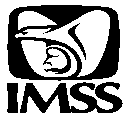 INSTITUTO MEXICANO DEL SEGURO SOCIALDELEGACION REGIONAL EN MICHOACANJEFATURA DE SERVICIOS AMDINISTRATIVOSDEPARTMAMENTO DELEGACIONAL DE PERSONAL Y DESARROLLOOFICINA DE PRESTACIONES AL PERSONALMORELIA, MICHOACAN,  A             DE                 DE                2013_                  FOLIOANEXO: ORIGINAL PRESCRIPCION MEDICANOTA: ESTE DOCUMENTO NO ES VALIDO SI PRESENTA RASPADURAS O ENMENDADURAS.PRESCRIBE A LOS 90 DIAS DE SU EXPEDICIONEL PRESENTE FORMATO LO REQUISITA EXCLUSIVAMENTE EL INSTITUTO Y NO AFECTA CALIFICACION DE PROPUESTAS, ES PARA CONOCIMIENTO DEL LICITANTEANEXO NUMERO 12MODELO DE CONTRATO.FORMATO DE CONTRATO DE PRESTACIÓN DE SERVICIOSContrato ________ (indicar en su caso, si se trata de un contrato abierto, de no ser así, suprimir el espacio) de adquisición de __________________ que celebran por una parte el Instituto Mexicano del Seguro Social, que en lo sucesivo se denominará “EL INSTITUTO”, representado en este acto por el C.________________, en su carácter de _____________________ y, por la otra ______________, en lo subsecuente “EL PROVEEDOR”, representada por el C. _______________, en su carácter de __________________, al tenor de las siguientes declaraciones y cláusulas:D E C L A R A C I O N E SI.	“EL INSTITUTO”, declara a través de su representante legal que:I.1.	Es un organismo público descentralizado de la Administración Pública Federal con personalidad jurídica y patrimonio propios, que tiene a su cargo la organización y administración del Seguro Social, como un servicio público de carácter nacional, en términos de los artículos 4 y 5, de la Ley del Seguro Social.I.2.	Está facultado para adquirir toda clase de bienes y  contratar servicios en términos de la legislación vigente, para la consecución de los fines para los que fue creado, de conformidad con el artículo 251, fracciones IV y V, de la Ley del Seguro Social.I.3.	Su representante, el C.______________________, en su carácter de _____________________, se encuentra facultado para suscribir el presente instrumento jurídico en representación de “EL INSTITUTO”, de acuerdo al poder que le fue conferido en la Escritura Pública número _____, del __ de ______ de ____, otorgada ante la fe del Licenciado ____________, Notario Público número _____ de la ciudad de _______, inscrita en el Registro Público de la Propiedad y del Comercio de _______, en el folio mercantil número _____.NOTA: (En tratándose de contratos que rebasen las asignaciones del ejercicio presupuestario correspondiente, de conformidad con lo dispuesto en el artículo , de la Ley del Seguro Social (según la reforma del 16/01/09), y a lo previsto en las Políticas, Bases y Lineamientos (PBL), y a los Oficios Circular números 095217614000/95 del 11 de febrero de 2009 y 09 52 17 61 4000/0216 del 23 de abril de 2009, de la Dirección Jurídica, la representación legal corresponde al C. Director General del Instituto o a los servidores públicos facultados de conformidad al Reglamento Interior del Instituto Mexicano Social Social, debiendo insertar, en sustitución del párrafo que antecede, el texto siguiente:)A) Para firma del C. Director General:Su representante acredita su personalidad con el testimonio de la escritura pública número _____ de fecha __ de ____ de ____, pasada ante la fe del Lic. _____________, Notario Público ____ de la Ciudad de _______, inscrita en el Registro Público de la Propiedad y del Comercio de ______ en el folio mercantil número ______, de fecha ____, con las facultades que le confiere el artículo 268, fracción III, de la Ley del Seguro Social y 66, fracciones I y XVI, del Reglamento Interior del Instituto Mexicano del Seguro Social y, con fundamento en el artículo  de la invocada Ley, formaliza el presente Contrato Plurianual, de acuerdo con la autorización contenida en el Acuerdo número ______, dictado por el H. Consejo Técnico en sesión de fecha ___ de ______ de ______.B) En tratándose de servidores públicos facultados conforme al Reglamento Interior del IMSS:Su representante, el C.___________________, en su carácter de ___________________, se encuentra facultado para suscribir el presente instrumento jurídico en representación de “EL INSTITUTO”, de acuerdo al poder que le fue conferido en la Escritura Pública número _____, del __ de ______ de ____, otorgada ante la fe del Licenciado ____________, Notario Público número _____ de la ciudad de _______, inscrita en el Registro Público de la Propiedad y del Comercio de _______, en el folio mercantil número _____ de fecha ______, con las facultades que le confiere el artículo ___, fracción ___, del Reglamento Interior del Instituto Mexicano del Seguro Social y, con fundamento en el artículo , de la Ley del Seguro Social, formaliza el presente Contrato Plurianual, de acuerdo con la autorización contenida en el Acuerdo número ______, dictado por el H. Consejo Técnico en sesión de fecha ___ de ______ de ______.I.4.	Para el cumplimiento de sus funciones y la realización de sus actividades, requiere de la adquisición de _____________________ (describir en términos generales el servicio objeto de la compra).I.5.	Para cubrir las erogaciones que se deriven del presente contrato, cuenta con recursos disponibles suficientes, no comprometidos, en la partida presupuestal número __________, de conformidad con el dictamen de disponibilidad presupuestal número __________, mismo que se agrega al presente instrumento jurídico como Anexo ___ (___).NOTA: (Se deberá insertar el texto siguiente, en tratándose de aquellos contratos que sean suscritos en un ejercicio presupuestario anterior al del inicio de su vigencia, de conformidad con lo dispuesto en el artículo 25, segundo párrafo de la LAASSP):Los recursos presupuestarios a ejercer con motivo del presente instrumento jurídico, quedan sujetos para fines de ejecución y pago, a la disponibilidad presupuestaria con que cuente “EL INSTITUTO”, conforme al Presupuesto de Egresos de la Federación que apruebe la H. Cámara de Diputados del Congreso de la Unión, sin responsabilidad alguna para “EL INSTITUTO”.NOTA: (En tratándose de aquellos contratos que rebasen las asignaciones del ejercicio presupuestario correspondiente, de conformidad con lo dispuesto en el artículo , de la Ley del Seguro Social, se deberá insertar el texto siguiente):Los compromisos excedentes no cubiertos durante el presente ejercicio, quedan sujetos para fines de ejecución y pago, a la disponibilidad presupuestaria con que cuente “EL INSTITUTO”, conforme al Presupuesto de Egresos de la Federación que apruebe la H. Cámara de Diputados del Congreso de la Unión, sin responsabilidad alguna para “EL INSTITUTO”.I.6.	El presente contrato fue adjudicado a “EL PROVEEDOR” mediante el procedimiento de Licitación Pública Nacional _______________, con fundamento en lo dispuesto por los artículos 134, de la Constitución Política de los Estados Unidos Mexicanos y de conformidad con los artículos 26 fracción I, 26 Bis, fracción III, 27, 28, fracción I, 29, 30, 32, 33 Bis, 34 y 35 (en caso de que se adjudique por contrato abierto, se deberá incluir el artículo 47 de la Ley) de la Ley de Adquisiciones, Arrendamientos y Servicios del Sector Público, y su Reglamento. I.7.	Con fecha __ de _____ de ____, la _____________ (indicar la denominación de la unidad administrativa adquirente), emitió el__________ (anotar el documento o acto en el que consta la adjudicación y su fecha de emisión) del procedimiento de contratación mencionado en la Declaración que antecede.I.8 	Conforme a lo previsto en el artículo 107, del Reglamento de la Ley de Adquisiciones, Arrendamientos y Servicios del Sector Público, “EL PROVEEDOR” en caso de auditorías, visitas o inspecciones que practique la Secretaría de la Función Pública y el Órgano Interno de Control en “EL INSTITUTO”, deberá proporcionar la información que en su momento se requiera, relativa al presente contrato.I.9.	Señala como domicilio para todos los efectos de este acto jurídico el ubicado en ______________ (indicar el domicilio de la unidad administrativa contratante, señalando calle, número, colonia, código postal y ciudad).II.	“EL PROVEEDOR” declara que: NOTA: (Si “EL PROVEEDOR” fuese una persona moral, se empleará el texto siguiente:)II.1.	Es una persona moral constituida de conformidad con las leyes de los Estados Unidos Mexicanos, según consta en la Escritura Pública (Póliza) número _____, del __ de ______ de ____, otorgada ante la fe del Licenciado ____________, Notario (Corredor) Público _____  número _____ de la ciudad de _______, inscrita en el Registro Público de la Propiedad y el Comercio, bajo el folio mercantil número _____, de fecha ______.” II.2.	Se encuentra representada para la celebración de este contrato, por el C._______, quien acredita su personalidad en términos de la Escritura Pública número ________, del __ de ________ de _____, otorgada ante la fe del Licenciado ____________, Notario Público número ___, de la ciudad de __________, y manifiesta bajo protesta de decir verdad, que las facultades que le fueron conferidas no le han sido revocadas, modificadas ni restringidas en forma alguna.II.3.	De acuerdo con sus estatutos, su objeto social consiste entre otras actividades, en ___________________ (precisar las facultades del proveedor para la prestación del servicio conforme al acta constitutiva de la sociedad mercantil).NOTA: (Si “EL PROVEEDOR” fuese una persona física, se empleará el siguiente texto, en sustitución a las Declaraciones II.1, II.2 y II.3, en la inteligencia de que se deberá ajustar la numeración)II.1.	Es una persona física, con actividades empresariales dedicada a___________, con capacidad legal para obligarse en los términos del presente contrato.”II.4.	La Secretaría de Hacienda y Crédito Público le otorgó el Registro Federal de Contribuyentes número _________. Asimismo, cuenta con Registro Patronal ante “EL INSTITUTO” número _____________ (este último requisito es opcional).II.5.	Manifiesta bajo protesta de decir verdad, no encontrarse en los supuestos de los artículos 50 y 60, de la Ley de Adquisiciones, Arrendamientos y Servicios del Sector Público.NOTA: (En caso de que el importe del contrato sea superior al límite impuesto por la S.H.C.P., en la miscelánea fiscal del ejercicio correspondiente ($300,000.00), deberá insertarse la siguiente declaración:)II.6.	Cuenta con el acuse de recepción de la solicitud de opinión ante el Servicio de Administración Tributaria (SAT), relacionada con el cumplimiento de sus obligaciones fiscales en los términos que establece la fracción I, de la Regla I2.1.17 de la Resolución Miscelánea Fiscal para el presente ejercicio, de conformidad con el artículo 32 D, del Código Fiscal de la Federación, del cual presenta copia a “EL INSTITUTO”, para efectos de la suscripción del presente contrato y se adjunta como Anexo ___ (___).II.7.	Manifiesta bajo protesta de decir verdad, que dispone de la organización, experiencia, elementos técnicos, humanos y económicos necesarios, así como con la capacidad suficiente para satisfacer de manera eficiente y adecuada las necesidades de “EL INSTITUTO”.II.8.	Señala como domicilio legal para todos los efectos de este acto jurídico, el ubicado en _____________. (indicar el domicilio legal, señalando calle, número, colonia, código postal y ciudad).Hechas las declaraciones anteriores, las partes convienen en otorgar el presente contrato, de conformidad con las siguientes:C L Á U S U L A SPRIMERA.- OBJETO DEL CONTRATO.- “EL INSTITUTO” se obliga a adquirir de “EL PROVEEDOR” y éste se obliga a prestar el servicio cuyas características, especificaciones y cantidades se describen en el Anexo ___ (___). (en este anexo, se debe detallar el servicio a contratar.“PRIMERA.- OBJETO DEL CONTRATO.- “EL INSTITUTO” se obliga a adquirir de “EL PROVEEDOR” y éste se obliga a prestar el servicio cuyas características, especificaciones y cantidades se describen en el Anexo ___ (___). (en este anexo, se debe detallar el servicio a contratar. en el que se identifica la cantidad mínima y máxima de presupuesto a ejercer.”SEGUNDA- IMPORTE DEL CONTRATO.- “EL INSTITUTO” se obliga a cubrir a “EL PROVEEDOR” como contraprestación por del servicio objeto del presente instrumento jurídico, la cantidad total de $________________ (_______________) (indicar el precio total a pagar con número y letra), más el Impuesto al Valor Agregado, de conformidad con los precios unitarios que se indican en el Anexo ____ (___).NOTA: (En tratándose de contratos abiertos con un mínimo y un máximo de presupuesto a ejercer se deberá insertar la siguiente redacción, en sustitución del párrafo que antecede:)“SEGUNDA- IMPORTE DEL CONTRATO.- “EL INSTITUTO” cuenta con un presupuesto mínimo como compromiso de pago por el servicio objeto del presente instrumento jurídico, por un importe de $__________ (_________________) más el Impuesto al Valor Agregado (I.V.A.) y un presupuesto máximo susceptible de ser ejercido por la cantidad de $_________ (_________________) más I.V.A., de conformidad con los precios unitarios que se relacionan en el Anexo ____ (___).”Las partes convienen que el presente contrato se celebra bajo la modalidad de precios fijos, por lo que el monto de los mismos no cambiará durante la vigencia del mismo. TERCERA.- FORMA DE PAGO.- “EL INSTITUTO” se obliga a pagar a “EL PROVEEDOR”, la cantidad señalada en la Cláusula inmediata anterior en pesos mexicanos, dentro de los 20 días naturales posteriores a la entrega del servicio por parte de “EL PROVEEDOR”, de los siguientes documentos:Original y copia de la factura que reúna los requisitos fiscales respectivos, en la que se indique el servicio prestado, número de proveedor, número de contrato, en su caso, el documento que avale la prestación del servicio, número de fianza y denominación  social de la afianzadora, misma que deberá ser entregada en_______ (el área adquirente deberá señalar la unidad administrativa responsable de efectuar el pago, así como su domicilio y horario de atención).En caso de que “EL PROVEEDOR” presente su factura con errores o deficiencias, el plazo de pago se ajustará en términos del artículo 90 del Reglamento de la Ley de Adquisiciones, Arrendamientos y Servicios del Sector Público.“EL PROVEEDOR” podrá optar porque “EL INSTITUTO” efectúe el pago de la prestación del servicio, a través del esquema electrónico intrabancario que tiene en operación, con las instituciones bancarias siguientes: Banamex, S.A., BBVA, Bancomer, S.A., Banorte, S.A. y Scotiabank Inverlat, S.A., para tal efecto deberá presentar su petición por escrito en ________, (el área adquirente deberá indicar las unidades administrativas responsables del trámite de pago, así como su domicilio y horarios de atención), indicando: razón social, domicilio fiscal, número telefónico y fax, nombre completo del apoderado legal con facultades de cobro y su firma, número de cuenta de cheques (número de clabe bancaria estandarizada), banco, sucursal y plaza, así como, número de proveedor asignado por “EL INSTITUTO”. En caso de que “EL PROVEEDOR” solicite el abono en una cuenta contratada en un banco diferente a los antes citados (interbancario), “EL INSTITUTO” realizará la instrucción de pago en la fecha de vencimiento del contrarecibo y su aplicación se llevará a cabo al día hábil siguiente, de acuerdo con el mecanismo establecido por el Centro de Compensación Bancaria (CECOBAN).Anexo a la solicitud de pago electrónico (intrabancario e interbancario) “EL PROVEEDOR” deberá presentar original y copia de la cédula del Registro Federal de Contribuyentes, poder notarial e identificación oficial; los originales se solicitan únicamente para cotejar los datos y le serán devueltos en el mismo acto a“EL PROVEEDOR”.Asimismo, “EL INSTITUTO” podrá aceptar de “EL PROVEEDOR” que tenga cuentas líquidas y exigibles a su cargo, que éstas se apliquen por concepto de cuotas obrero patronales, conforme a lo previsto en el artículo 40 B, de la Ley del Seguro Social.“EL PROVEEDOR”que celebre contrato de cesión de derechos de cobro, deberá notificarlo por escrito a “EL INSTITUTO”, con un mínimo de 5 (cinco) días naturales anteriores a la fecha de pago programada, entregando invariablemente una copia de los contra-recibos cuyo importe se cede, además de los documentos sustantivos de dicha cesión. El mismo procedimiento aplicará en el caso de que “EL PROVEEDOR” celebre contrato de cesión de derechos de cobro a través de factoraje financiero conforme al Programa de Cadenas Productivas de Nacional Financiera, S.N.C., Institución de Banca de Desarrollo.El pago del servicio quedará condicionado proporcionalmente al pago que “EL PROVEEDOR” deba efectuar por concepto de penas convencionales por atraso.NOTA: (En caso de que por las características de la contratación se requiera del otorgamiento de un anticipo, el área adquirente deberá sustituir el texto de la Cláusula que antecede, por el que se cita a continuación):“TERCERA.- FORMA DE PAGO.- “EL INSTITUTO” otorgará un anticipo del ___% (_______) (este porcentaje no podrá exceder del 50% del monto total del contrato sin considerar el IVA) del importe total del presente contrato, estipulado en la Cláusula que antecede, equivalente a la cantidad de $__________ (_____________), sin incluir el Impuesto al Valor Agregado (I.V.A.), supeditado a que “EL PROVEEDOR” entregue la garantía correspondiente a dicho concepto.El anticipo deberá amortizarse proporcionalmente en cada uno de los pagos, conforme a lo establecido en el artículo 32 del Reglamento de la Ley de Adquisiciones, Arrendamientos y Servicios del Sector Público.El importe de $_________ (__________), equivalente al __% (_______) restante, será pagado por “EL INSTITUTO” en moneda nacional, de acuerdo con el calendario de prestación del servicio, contenido en el Anexo ___ , dentro de los 20 días naturales posteriores a la entrega por parte de “EL PROVEEDOR”.CUARTA.- PLAZO, LUGAR Y CONDICIONES DE LA PRESTACIÓN DEL SERVICIO.- “EL PROVEEDOR” se compromete a prestar los servicios que se mencionan en la Cláusula Primera, dentro de los plazos señalados en el calendario, horarios y lugares que se indican en el Anexo ___ (____).NOTA: (En tratándose de contratos abiertos el plazo de prestación de los servicios será:)“EL PROVEEDOR” se compromete a iniciar la prestación del servicio el día _____ de ______ de ___. Las siguientes solicitudes de servicio, deberán realizarse en los plazos establecidos en la emisión del requerimiento correspondiente dentro de los____ (el área solicitante, de acuerdo a sus necesidades, determinará el número de días para la prestación del servicio) días naturales.“NOTA: Conforme a lo previsto en el Artículo 85, del Reglamento, atendiendo a la naturaleza y las características de los bienes y servicios, se establecerá la cantidad o presupuesto mínimo y máximo que podrá requerirse en cada orden de reposición con cargo al contrato.”En el supuesto de que “EL PROVEEDOR”, para la prestación del servicio, requiera hacer entrega de bienes en las instalaciones de “EL INSTITUTO”, la transportación de los bienes, las maniobras de carga y descarga en el andén del lugar de entrega, así como el aseguramiento de los mismos, hasta que estos sean recibidos de conformidad por “EL INSTITUTO”, serán a cargo de “EL PROVEEDOR”.Durante la prestación del servicio, éste estará sujeto a una verificación visual aleatoria, con objeto de revisar que se cumpla con las condiciones requeridas en la presente licitación.Cabe resaltar que mientras no se cumpla con las condiciones de la prestación del servicio establecidas, el Instituto no dará por aceptado el servicio.QUINTA.- VIGENCIA.- Las partes convienen en que la vigencia del presente contrato comprenderá del __ de ______ al __ de ______ de ____.SÉXTA.- PROHIBICIÓN DE CESIÓN DE DERECHOS Y OBLIGACIONES.- “EL PROVEEDOR” se obliga a no ceder en forma parcial ni total, a favor de cualquier otra persona física o moral, los derechos y obligaciones que se deriven de este Contrato. “EL PROVEEDOR” sólo podrá ceder los derechos de cobro que se deriven del presente contrato, de acuerdo con lo estipulado en la Cláusula Tercera, del presente instrumento jurídico.SEPTIMA.- RESPONSABILIDAD.- “EL PROVEEDOR” se obliga a responder por su cuenta y riesgo de los daños y/o perjuicios que por inobservancia o negligencia de su parte, lleguen a causar a “EL INSTITUTO” y/o a terceros, con motivo de las obligaciones pactadas en este instrumento jurídico, de conformidad con lo establecido en el artículo 53, de la Ley de Adquisiciones, Arrendamientos y Servicios del Sector Público.OCTAVA.- IMPUESTOS Y/O DERECHOS.- Los impuestos y/o derechos que procedan con motivo del servicio objeto del presente contrato, serán pagados por “EL PROVEEDOR” conforme a la legislación aplicable en la materia.“EL INSTITUTO” sólo cubrirá el Impuesto al Valor Agregado de acuerdo a lo establecido en las disposiciones fiscales vigentes en la materia.NOVENA.- PATENTES Y/O MARCAS.- “EL PROVEEDOR” se obliga para con “EL INSTITUTO”, a responder por los daños y/o perjuicios que pudiera causar a “EL INSTITUTO” y/o a terceros, si con motivo de la prestación de los servicios se violan derechos de autor, de patentes y/o marcas u otro derecho reservado a nivel Nacional o Internacional.DECIMA.- GARANTÍAS.- “EL PROVEEDOR” se obliga a otorgar a “EL INSTITUTO”, las garantías que se enumeran a continuación:GARANTÍA DE CUMPLIMIENTO DEL CONTRATO.- “EL PROVEEDOR” se obliga a otorgar, dentro de un plazo de diez días naturales contados a partir de la firma de este instrumento, una garantía de cumplimiento de todas y cada una de las obligaciones a su cargo derivadas del presente Contrato, mediante fianza expedida por compañía autorizada en los términos de la Ley Federal de Instituciones de Fianzas, y a favor del “Instituto Mexicano del Seguro Social”, por un monto equivalente al 10% (diez por ciento) sobre el importe que se indica en la Cláusula Segunda del presente contrato, sin considerar el Impuesto al Valor Agregado (en tratándose de contratos abiertos, deberá señalarse que el porcentaje de la garantía será sobre el monto máximo del contrato).(En tratándose de contratos plurianuales, la garantía de cumplimiento de contrato deberá ser por el 10% del monto total o máximo (si fuese contrato abierto) a erogar en el ejercicio fiscal de que se trate y deberá ser renovada cada ejercicio por el monto a erogar en el mismo, la cual deberá presentarse a más tardar dentro de los primeros 10 días naturales del ejercicio que corresponda.)“EL PROVEEDOR” queda obligado a entregar a “EL INSTITUTO” la póliza de fianza, apegándose al formato que se integra al presente instrumento jurídico como Anexo __ (____), en ___________ ubicada en ___________.Dicha póliza de garantía de cumplimiento del contrato será devuelta a “EL PROVEEDOR” una vez que “EL INSTITUTO” le otorgue autorización por escrito, para que éste pueda solicitar a la afianzadora correspondiente la cancelación de la fianza, autorización que se entregará a “EL PROVEEDOR”, siempre que demuestre haber cumplido con la totalidad de las obligaciones adquiridas por virtud del presente contrato.NOTA: (En el supuesto de que el monto del contrato adjudicado sea igual o menor a 600 días de salario mínimo general vigente en el Distrito Federal, el proveedor podrá presentar la garantía de cumplimiento de las obligaciones estipuladas en este contrato en los términos que anteceden o bien, mediante cheque certificado, debiéndose insertar el texto siguiente:)“GARANTÍA DE CUMPLIMIENTO DEL CONTRATO.- “EL PROVEEDOR” se obliga a otorgar, dentro de un plazo de diez días naturales contados a partir de la firma de este instrumento, una garantía de cumplimiento de todas y cada una de las obligaciones a su cargo derivadas del presente Contrato, mediante cheque certificado, por un importe equivalente al 10 % (diez por ciento), del monto total del contrato, sin considerar el Impuesto al Valor Agregado, a favor de “EL INSTITUTO”, para lo cual, se deberá seguir el procedimiento siguiente:a) El cheque debe expedirse a nombre del Instituto Mexicano del Seguro Social.b) Dicho cheque deberá ser resguardado, a título de garantía, en __________ (señalar el área de tesorería y/o su equivalente en los órganos de operación administrativa desconcentrada).c) El cheque será devuelto a más tardar el segundo día hábil posterior a que “EL INSTITUTO” constate el cumplimiento del contrato. En este caso, la verificación del cumplimiento del contrato por parte de “EL INSTITUTO” deberá hacerse a más tardar el tercer día hábil posterior a aquél en que “EL PROVEEDOR” de aviso de la prestación del servicio objeto del presente instrumento.NOTA: (En caso de que se hubiese pactado el otorgamiento de anticipo al proveedor, se deberá insertar el texto siguiente:)GARANTÍA DE ANTICIPO.- “EL PROVEEDOR” se obliga a otorgar, previo al otorgamiento del anticipo estipulado en la Cláusula _________, una póliza de fianza expedida por compañía autorizada en los términos de la Ley Federal de Instituciones de Fianzas, y a favor del “Instituto Mexicano del Seguro Social”, por un monto equivalente al 100% (cien por ciento) del importe otorgado por concepto de anticipo, incluyendo el I.V.A. “EL PROVEEDOR” queda obligado a entregar a “EL INSTITUTO” la póliza de fianza, apegándose al formato que se integra al presente instrumento jurídico como Anexo __ (____), en __________ ubicada en ___________.Dicha póliza de garantía de anticipo, será devuelta a “EL PROVEEDOR” una vez que “EL INSTITUTO” le otorgue autorización por escrito, para que éste pueda solicitar a la afianzadora correspondiente la cancelación de la fianza, autorización que se entregará a “EL PROVEEDOR”, siempre que se haya amortizado la totalidad del anticipo correspondiente, de conformidad con lo dispuesto en el artículo 32, del Reglamento de la Ley de Adquisiciones, Arrendamientos y Servicios del Sector Público.DÉCIMA PRIMERA.- EJECUCIÓN DE LA PÓLIZA DE FIANZA DE CUMPLIMENTO DE ESTE CONTRATO.- “EL INSTITUTO” llevará a cabo la ejecución de la garantía de cumplimiento del contrato en los casos siguientes:a)	Se rescinda administrativamente este contrato. b)	Durante su vigencia se detecten deficiencias, fallas o calidad inferior en la prestación del servicio, en comparación con el ofertado.c)	Cuando en el supuesto de que se realicen modificaciones al contrato, no entregue “EL PROVEEDOR” en el plazo pactado, el endoso o la nueva garantía, que ampare el porcentaje establecido para garantizar el cumplimiento del presente instrumento, establecido en la Cláusula DÉCIMA PRIMERA inciso b).d)	Por cualquier otro incumplimiento de las obligaciones contraídas en este contrato.DÉCIMA SEGUNDA.- PENAS CONVENCIONALES POR ATRASO EN LA PRESTACION DEL SERVICIO ADJUDICADO.- “EL INSTITUTO” aplicará una pena convencional por cada día de atraso en la prestación del servicio, por el equivalente al 2.5%,  sobre el valor total de lo incumplido, sin incluir el IVA, en el  supuesto siguiente: (considerar la unidad de medida del servicio, con objeto de cuantificar el monto del servicio prestado con atraso).Cuando “EL PROVEEDOR”no preste el servicio que se le haya requerido dentro del plazo señalado,  o en el programa establecido en las presentes bases, considerándose este plazo como entrega oportuna, y un máximo de cuatro días con atraso.La pena convencional por atraso se calculará por cada día de incumplimiento, de acuerdo con el porcentaje de penalización establecido, aplicado al valor del servicio entregado con atraso, y de manera proporcional al importe de la garantía de cumplimiento que corresponda al concepto. La suma de las penas convencionales no deberá exceder el importe de dicha garantía.“EL PROVEEDOR” a su vez, autoriza a “EL INSTITUTO” a descontar las cantidades que resulten de aplicar la pena convencional, sobre los pagos que deberá cubrir a “EL PROVEEDOR”.Conforme a lo previsto en el último párrafo del artículo 96, del Reglamento de la Ley de Adquisiciones, Arrendamientos y Servicios del Sector Público, no se aceptará la estipulación de penas convencionales, ni intereses moratorios a cargo de “EL INSTITUTO”.DÉCIMA TERCERA.- TERMINACIÓN ANTICIPADA.- De conformidad con lo establecido en el artículo 54 Bis, de la Ley de Adquisiciones, Arrendamientos y Servicios del Sector Público, “EL INSTITUTO” podrá dar por terminado anticipadamente el presente Contrato sin responsabilidad para éste y sin necesidad de que medie resolución judicial alguna, cuando concurran razones de interés general o bien, cuando por causas justificadas se extinga la necesidad de requerir el servicio objeto del presente Contrato, y se demuestre que de continuar con el cumplimiento de las obligaciones pactadas se ocasionaría algún daño o perjuicio a “EL INSTITUTO” o se determine la nulidad total o parcial de los actos que dieron origen al presente instrumento jurídico, con motivo de la resolución de una inconformidad emitida por la Secretaría de la Función Pública.En estos casos “EL INSTITUTO” reembolsará a “EL PROVEEDOR” los gastos no recuperables en que haya incurrido, siempre que estos sean razonables, estén comprobados y se relacionen directamente con el presente instrumento jurídico.DÉCIMA CUARTA.- RESCISIÓN ADMINISTRATIVA DEL CONTRATO.- “EL INSTITUTO” podrá rescindir administrativamente el presente contrato en cualquier momento, cuando “EL PROVEEDOR” incurra en incumplimiento de cualquiera de las obligaciones a su cargo, de conformidad con el procedimiento previsto en el artículo 54, de la Ley de Adquisiciones, Arrendamientos y Servicios del Sector Público. “EL INSTITUTO” podrá suspender el trámite del procedimiento de rescisión, cuando se hubiera iniciado un procedimiento de conciliación respecto del contrato materia de la rescisión.DÉCIMA QUINTA.- CAUSAS DE RESCISIÓN ADMINISTRATIVA DEL CONTRATO.- “EL INSTITUTO” podrá rescindir administrativamente este contrato sin más responsabilidad para el mismo y sin necesidad de resolución judicial, cuando “EL PROVEEDOR” incurra en cualquiera de las causales siguientes:Cuando no entregue la garantía de cumplimiento del contrato, dentro del término de 10 (diez) días naturales posteriores a la firma del mismo.Cuando incurra en falta de veracidad total o parcial respecto a la información proporcionada para la celebración del contrato.Cuando se incumpla, total o parcialmente, con cualesquiera de las obligaciones establecidas en el este instrumento jurídico y sus anexos.Cuando se compruebe que “EL PROVEEDOR” haya prestado el servicio con descripciones y características distintas a las pactadas en el presente instrumento jurídico.Cuando se transmitan total o parcialmente, bajo cualquier título, los derechos y obligaciones pactadas en el presente instrumento jurídico, con excepción de los derechos de cobro, previa autorización de “EL INSTITUTO”.Si la autoridad competente declara el concurso mercantil o cualquier situación análoga o equivalente que afecte el patrimonio de “EL PROVEEDOR”.7.	En el supuesto de que la Comisión Federal de Competencia, de acuerdo a sus facultades, notifique a “EL INSTITUTO”. la sanción impuesta a “EL PROVEEDOR”, con motivo de la colusión de precios en que hubiese incurrido durante el procedimiento licitatorio, en contravención a lo dispuesto en los artículos 9, de la Ley Federal de Competencia Económica, y 34, de la Ley de Adqusiciones, Arrendamienos y Servicios del Sector Público.NOTA: (En caso de existir otros supuestos de rescisión, por la naturaleza del servicio a contratar, se deberán incorporar en la presente cláusula, después del numeral que antecede).DÉCIMA SEXTA.- PROCEDIMIENTO DE RESCISIÓN.- Para el caso de rescisión administrativa las partes convienen en someterse al siguiente procedimiento:Si “EL INSTITUTO” considera que “EL PROVEEDOR” ha incurrido en alguna de las causales de rescisión que se consignan en la Cláusula que antecede, lo hará saber a “EL PROVEEDOR” de forma indubitable por escrito a efecto de que éste exponga lo que a su derecho convenga y aporte, en su caso, las pruebas que estime pertinentes, en un término de 5 (cinco) días hábiles, a partir de la notificación de la comunicación de referencia.Transcurrido el término a que se refiere el párrafo anterior, se resolverá considerando los argumentos y pruebas que hubiere hecho valer.La determinación de dar o no por rescindido administrativamente el contrato, deberá ser debidamente fundada, motivada y comunicada por escrito a “EL PROVEEDOR”, dentro de los 15 (quince) días hábiles siguientes, al vencimiento del plazo señalado en el inciso a), de esta Cláusula.En el supuesto de que se rescinda el contrato, “EL INSTITUTO” no aplicará las penas convencionales, ni su contabilización para hacer efectiva la garantía de cumplimiento de este instrumento jurídico.Para los efectos del párrafo que antecede, la aplicación de la garantía de cumplimiento será proporcional al monto de las obligaciones incumplidas, salvo que por las características del servicio prestado este no cumpla con las necesidades de “EL INSTITUTO”, en cuyo caso, la aplicación será por el total de la garantía correspondiente.En caso de que “EL INSTITUTO” determine dar por rescindido el presente contrato, se deberá formular un finiquito en el que se hagan constar los pagos que, en su caso, deba efectuar “EL INSTITUTO” por concepto del servicio prestado por “EL PROVEEDOR” hasta el momento en que se determine la rescisión administrativa.Si previamente a la determinación de dar por rescindido el contrato, “EL PROVEEDOR” cumple con la prestación del servicio, el procedimiento iniciado quedará sin efectos, previa aceptación y verificación de “EL INSTITUTO” por escrito, de que continúa vigente la necesidad de contar con la prestación del servicio y aplicando, en su caso, las penas convencionales correspondientes.“EL INSTITUTO” podrá determinar no dar por rescindido el contrato, cuando durante el procedimiento advierta que dicha rescisión pudiera ocasionar algún daño o afectación a las funciones que tiene encomendadas. En este supuesto, “EL INSTITUTO” elaborará un dictamen en el cual justifique que los impactos económicos o de operación que se ocasionarían con la rescisión del contrato resultarían más inconvenientes.De no darse por rescindido el contrato, “EL INSTITUTO” establecerá, de conformidad con “EL PROVEEDOR” un nuevo plazo para el cumplimiento de aquellas obligaciones que se hubiesen dejado de cumplir, a efecto de que “EL PROVEEDOR” subsane el incumplimiento que hubiere motivado el inicio del procedimiento de rescisión. Lo anterior, se llevará a cabo a través de un convenio modificatorio en el que se considere lo dispuesto en los dos últimos párrafos del artículo 52 de la Ley de Adquisiciones, Arrendamientos y Servicios del Sector Público.DÉCIMA SEPTIMA.- MODIFICACIONES.- De conformidad con lo establecido en la Ley de Adquisiciones, Arrendamientos y Servicios del Sector Público y su Reglamento, “EL INSTITUTO” podrá celebrar por escrito convenio modificatorio al presente contrato dentro de la vigencia del mismo. Para tal efecto, “EL PROVEEDOR” se obliga a presentar, en su caso, la modificación de la garantía, en términos del artículo 103, del Reglamento de la Ley de Adquisiciones, Arrendamientos y Servicios del Sector Público.DÉCIMA OCTAVA.- RELACIÓN DE ANEXOS.- Los anexos que se relacionan a continuación son rubricados de conformidad por las partes y forman parte integrante del presente contrato.Anexo __ (__) “Dictamen de Disponibilidad Presupuestaria”Anexo __ (__) “Características Técnicas, Alcances y Especificaciones”Anexo __ (__) “Calendario o Programa de Entregas y Lugares de Destino Final”Anexo __ (__) “Propuesta Económica”Anexo __ (__) “Formato para Póliza de Fianza de Cumplimiento de Contrato”Anexo __ (__) “Formato para Póliza de Fianza de Anticipo”Anexo __ (__) “Acuse de recibo a la solicitud de opinión formulada al SAT, en términos del artículo 32D, del Código Fiscal de la Federación.NOTA: (En esta Cláusula, se deberán indicar los anexos que de acuerdo al caso específico sean necesarios.por lo que el listado que se muestra es enunciativo más no limitativo)DECIMA NOVENA.- LEGISLACIÓN APLICABLE.- Las partes se obligan a sujetarse estrictamente para el cumplimiento del presente contrato, a todas y cada una de las cláusulas del mismo, a la convocatoria a la licitación pública, y sus bases (esto último en caso de que la adjudicación se haya realizado por licitación pública o invitación a cuando menos tres personas), así como a lo establecido en la Ley de Adquisiciones, Arrendamientos y Servicios del Sector Público, su Reglamento, el Código Civil Federal, el Código Federal de Procedimientos Civiles, la Ley Federal de Procedimiento Administrativo y las disposiciones administrativas aplicables en la materia.VIGÉSIMA.- JURISDICCIÓN.- Para la interpretación y cumplimiento de este instrumento jurídico, así como para todo aquello que no esté expresamente estipulado en el mismo, las partes se someten a la jurisdicción de los tribunales federales competentes de la Ciudad de ___________________, renunciando a cualquier otro fuero presente o futuro que por razón de su domicilio les pudiera corresponder. Previa lectura y debidamente enteradas las partes del contenido, alcance y fuerza legal del presente contrato, en virtud de que se ajusta a la expresión de su libre voluntad y que su consentimiento no se encuentra afectado por dolo, error, mala fe ni otros vicios de la voluntad, lo firman y ratifican en todas sus partes, por ______ (número de ejemplares en original que serán suscritos), en la Ciudad de ________ (lugar donde se firmará el contrato), el día __ de _____ del año ____.NOTA: (Cuando exista coincidencia entre el área usuaria y la solicitante, se deberá señalar únicamente un espacio de firmas para el servidor público encargado de la administración del contrato)Las firmas que anteceden, forman parte del contrato de prestación de servicios, celebrado entre el Instituto Mexicano del Seguro Social y (nombre, denominación o razón social del proveedor), de fecha ___ de _________ de ___, por un importe mínimo de (indicar con número y letra, la cantidad que se señala en la cláusula segunda del contrato) y un monto máximo de (indicar con número y letra, la cantidad que se señala en la cláusula segunda del contrato).ANEXO NUMERO 13.CARTA EN ORIGINAL, PAPEL MEMBRETADO Y FIRMA AUTOGRAFA DEL FABRICANTEINSTITUTO MEXICANO DEL SEGURO SOCIALCONVOCANTE(__________NOMBRE ____________), EN MI CARÁCTER DE REPRESENTANTE LEGAL DE  _____DENOMINACIÓN DEL FABRICANTE_______, MANIFIESTO QUE RESPALDO  QUE PRESENTE ___DENOMINACIÓN DEL DISTRIBUIDOR____ POR LOS BIENES OFERTADOS EN  NACIONAL NO. _________________ Y QUE A CONTINUACIÓN SE RELACIONAN:LUGAR Y FECHA_______________________________FIRMAANEXO NUMERO 14.FORMATO PARA  DEBERA PRESENTAR EL LICITANTE PARA ACREDITAR QUE LOS BIENES QUE SE INCLUYAN EN  SERVICIO, SERAN FABRICADOS EN MEXICO. (ARTÌCULO 28, FRACCIÓN I, SEGUNDO PÁRRAFO)._____________DE _________DE_____________________________________________P R E S E N T E.ME REFIERO AL PROCEDIMIENTO ___________________NÚMERO________________EN EL QUE MI REPRESENTADA,  __________________________________________________, PARTICIPA A TRAVÉS DE  SE CONTIENE EN EL PRESENTE SOBRE.  POR LO QUE MANIFIESTO  QUE EL QUE SUSCRIBE, DECLARA BAJO PROTESTA DE DECIR VERDAD, QUE  LOS BIENES QUE UTILICE MI  REPRESENTADA EN  SERVICIO CONTENIDO EN DICHA PROPUESTA, BAJO LA PARTIDA NO._____________, SERÁN PRODUCIDOS EN LOS ESTADOS UNIDOS MEXICANOS, Y QUE ADEMÁS LOS BIENES CONTIENEN COMO MÍNIMO, EL GRADO DE CONTENIDO NACIONAL REQUERIDO CONFORME A LO ESTABLECIDO EN EL “ACUERDO POR EL QUE SE ESTABLECEN LAS REGLAS PARA LA DETERMINACIÓN Y ACREDITACIÓN DEL GRADO DE CONTENIDO NACIONAL, TRATÁNDOSE DE PROCEDIMIENTOS DE CONTRATACIÓN DE CARÁCTER NACIONAL”, DE FECHA 14 DE OCTUBRE DE 2010. A T E N T A M E N TENOMBRE Y FIRMA DEL REPRESENTANTE LEGAL DE ANEXO NÚMERO 15SOLICITUD DE ACLARACIONES DE DUDAS A LA CONVOCATORIA DE LICITACIÓNFECHA_____________________________________________________________________________NOMBRE DEL LICITANTE_____________________________________________________________NOMBRE DEL REPRESENTANTE:______________________________________________________PREGUNTAS:(PRECISAR EL PUNTO DE LA CONVOCATORIA O MENCIONAR EL ASPECTO ESPECIFICO)________________________________________________________________________________________________________________________________________________________________________________________________________________________________________________________________________________________________________________________________________________________________________________________________________________________________________________________________________________________________________________________________________________NOMBRE Y FIRMA DEL LICITANTE Y/ O APODERADO O  REPRESENTANTE____________________________________________________RESPUESTA DEL ÁREA CORRESPONDIENTE:________________________________________________________________________________________________________________________________________________________________________________________________________________________________________________________________________________________________________________________________________________________________________________________________________________________________________________________________________________________________________________________________________________________________________________________________________________________________________________________________________________________________________________________________________________________________________________________________________________________ANEXO  NÚMERO  16SOLICITUD DE OPINIÓN DEL ART. 32-D DEL CFFPUBLICADO EN EL DIARIO OFICIAL DE LA FEDERACIÓN EN JUNIO DEL 2010RESOLUCIÓN MISCELÁNEA FISCAL PARA 2010Contrataciones con  y entidades federativasI.2.1.16. Para los efectos del artículo 32-D, primero, segundo, tercero y cuarto párrafos del CFF, cuando , Centralizada y Paraestatal,  de , así como las entidades federativas vayan a realizar contrataciones por adquisición de bienes, arrendamiento, prestación de servicios u obra pública, con cargo total o parcial a fondos federales, cuyo monto exceda de $300,000.00 sin incluir el IVA, se observará lo siguiente, según corresponda:I. Por cada contrato, las dependencias y entidades citadas exigirán de los contribuyentes con quienes se vaya a celebrar el contrato, les presenten documento actualizado expedido por el SAT, en la que se emita opinión sobre el cumplimiento de sus obligaciones fiscales.Para efectos de lo anterior, los contribuyentes con quienes se vaya a celebrar el contrato, deberán solicitar la opinión sobre el cumplimento de obligaciones conforme a lo siguiente:1. Presentar solicitud de opinión por Internet en la página del SAT, en la opción “Mi portal”2. Contar con clave CIEC3. En la solicitud deberán incluir los siguientes requisitos:a. Nombre y dirección de la dependencia en la cual se licita.b. Nombre y RFC del representante legal, en su caso.c. Monto total del contrato.d. Señalar si el contrato se trata de adquisición de bienes, arrendamiento, prestación de servicios u obra pública.e. Número de licitación o concurso.4. El contribuyente solicitante con el acto de registrar su solicitud en la página deInternet del SAT para efectos del artículo 32-D primero, segundo, tercero y cuarto párrafos del CFF, manifieste bajo protesta de decir verdad que:Han cumplido con sus obligaciones en materia de inscripción al RFC, a que se refieren el CFF y su Reglamento, la situación actual del registro es activo y localizado.Se encuentran al corriente en el cumplimiento de sus obligaciones fiscales respecto de la presentación de la declaración anual del ISR por el último ejercicio fiscal que se encuentre obligado.Que no tienen créditos fiscales determinados firmes a su cargo por impuestos federales, distintos a ISAN e ISTUV, entendiéndose por impuestos federales, elISR, IVA, IMPAC, IETU, IDE, impuestos generales de importación y de exportación (impuestos al comercio exterior) y sus accesorios. Así como créditos fiscales determinados firmes, relacionados con la obligación de pago de las contribuciones, y de presentación de declaraciones, solicitudes, avisos, informaciones o expedición de constancias y comprobantes fiscales.Tratándose de contribuyentes que hubieran solicitado autorización para pagar a plazos o hubieran interpuesto algún medio de defensa contra créditos fiscales a su cargo, los mismos se encuentren garantizados conforme al artículo 141 del CFF.En caso de contar con autorización para el pago a plazo, que no han incurrido en las causales de revocación a que hace referencia el artículo 66-A, fracción IV del CFF.5. En el caso que existan créditos fiscales determinados firmes manifestará que se compromete a celebrar convenio con las autoridades fiscales para pagarlos con los recursos que se obtengan por la enajenación, arrendamiento, prestación de servicios u obra pública que se pretenda contratar, en la fecha en que las citadas autoridades señalen, en este caso, se estará a lo establecido en .1.9.II.  que corresponda al domicilio fiscal del proveedor o prestador de servicios, emitirá opinión sobre el cumplimiento de las obligaciones fiscales indicadas a través del portal de Internet del SAT, para los efectos de lo dispuesto por  de Adquisiciones, Arrendamientos y Servicios del Sector Público o de  de Obras Públicas y Servicios relacionados con las mismas, según sea el caso, a más tardar en los 20 días siguientes a la recepción de la solicitud de opinión, salvo en los casos en que el contribuyente se hubiera comprometido a celebrar convenio con las autoridades fiscales para pagar con los recursos que se obtengan por la enajenación, arrendamiento, prestación de servicios u obra pública que se pretenda contratar los créditos fiscales firmes que tengan a su cargo, supuesto en el cual la opinión se emitirá a más tardar en los 30 días siguientes a la de la solicitud de opinión. Dicha opinión se hará también del conocimiento de  o entidad de que se trate.III. En caso de detectar el incumplimiento de obligaciones fiscales a que se refiere esta regla o de la existencia de créditos fiscales determinados firmes o del incumplimiento de garantizar debidamente el interés fiscal,  mediante comunicado a través de la página del SAT notificará al contribuyente las omisiones detectadas y éste contará con 10 días para manifestar ante dicha ALSC lo que a su derecho convenga. La autoridad fiscal procederá a emitir la opinión correspondiente, conforme a lo siguiente:Si el contribuyente dentro del plazo señalado en el párrafo anterior, comprueba el pago de los créditos, el cumplimiento de sus obligaciones fiscales o realiza la aclaración o pago de los créditos fiscales respectivos ante  que le haya notificado las omisiones, una vez validado el cumplimiento, la autoridad fiscal, podrá emitir opinión en sentido favorable dentro del plazo de 20 días indicado en  de la presente regla.Si el contribuyente dentro del plazo señalado en el primer párrafo de esta fracción, no atiende o no aclara las inconsistencias señaladas o en su caso si de la información o documentación presentada se detecta la persistencia del incumplimiento de las obligaciones fiscales, la autoridad fiscal emitirá opinión en sentido negativo, vencido el plazo de 10 días que se le otorgó.Cuando el contribuyente manifieste su interés de celebrar convenio para pagar sus créditos fiscales determinados firmes, con los recursos que se obtengan por la enajenación, arrendamiento, prestación de servicios u obra pública que se pretenda contratar, las autoridades fiscales emitirán oficio a la unidad administrativa responsable de la licitación, a fin de que esta última en un plazo de 15 días, mediante oficio, ratifique o rectifique los datos manifestados por el contribuyente. Una vez recibida la información antes señalada, la autoridad fiscal le otorgará un plazo de 15 días al contribuyente para la celebración del convenio respectivo, en los términos de lo señalado por .1.9., emitiendo la opinión dentro de los 30 días a que se refiere  de esta regla.La opinión prevista en esta fracción, así como el documento al que se hace referencia en , se emite para fines exclusivos del artículo 32-D del CFF, considerando la situación del contribuyente en los sistemas electrónicos institucionales del SAT, y no constituye resolución en sentido favorable al contribuyente sobre el cálculo y montos de créditos o impuestos declarados o pagados.Los residentes en el extranjero que no estén obligados a presentar la solicitud de inscripción en el RFC, ni los avisos al mencionado registro y los contribuyentes que no hubieran estado obligados a presentar, total o parcialmente, la declaración a que se refiere , inciso b) de esta regla, así como los residentes en el extranjero que no estén obligados a presentar declaraciones periódicas en México, asentarán estas manifestaciones en la solicitud a que se refiere el primer párrafo de la citada fracción.Para los efectos de esta regla, tratándose de créditos fiscales determinados firmes, se entenderá que el contribuyente se encuentra al corriente de sus obligaciones fiscales entre otros, si a la fecha de presentación de la solicitud a que se refiere , se ubica en cualquiera de los siguientes supuestos:Cuando el contribuyente cuente con autorización para pagar a plazos.Cuando no haya vencido el plazo para pagar a que se refiere el artículo 65 del CFF.Cuando se haya interpuesto medio de defensa en contra del crédito fiscal determinado y se encuentre garantizado el interés fiscal de conformidad con las disposiciones fiscales.Es responsabilidad del contribuyente solicitante de la opinión, verificar mediante consulta en la página de Internet del SAT, en la opción “Mi portal”, la respuesta o la solicitud de información adicional que requiera la autoridad, a partir de la fecha sugerida que se informa en el acuse de la solicitud de servicio. CFF 32-D, 65, 66-A, 141, RMF 2008 II.2.1.9., (RMF 2007 2.1.16.)1.- ACREDITACIÓN DE  PERSONALIDAD JURÍDICA DEL LICITANTE.2.- INFORMACIÓN ESPECÍFICA DE  2.1.- FECHA, HORA Y LUGAR DE LA JUNTA DE ACLARACIONES A LA CONVOCATORIA DE LICITACIÓN.2.2.- FECHA, HORA Y LUGAR DEL ACTO DE PRESENTACIÓN Y  APERTURA DE PROPOSICIONES.2.3.- FECHA, HORA Y LUGAR DEL ACTO DE COMUNICACIÓN DE FALLO. 2.4.- FECHA, HORA Y LUGAR DE  CONTRATO.2.5.- COSTO DE LA CONVOCATORIA.3.- CAUSALES DE DESCALIFICACIÓN.4.- IDIOMA  EN QUE PODRÁN PRESENTARSE LAS PROPOSICIONES, LOS ANEXOS TÈCNICOS Y, EN SU CASO, LOS FOLLETOS QUE SE ACOMPAÑEN.5.- MONEDA EN   COTIZARSE  SERVICIO.6.- CRITERIOS PARA  LAS PROPOSICIONES Y ADJUDICACIÓN DE LOS CONTRATOS.6.1.- EVALUACIÓN DE LAS PROPOSICIONES TÉCNICAS.6.2.- EVALUACIÓN DE LAS PROPOSICIONES ECONÓMICAS.6.3   CRITERIOS DE ADJUDICACION DE LOS CONTRATOS.7.- INFORMACIÓN SOBRE  SERVICIO, OBJETO DE ESTA LICITACIÓN.7.1.- DESCRIPCIÓN DEL SERVICIO A CONTRATAR.7.2.- VIGENCIA DEL CONTRATO.7.3.- CALIDAD.7.4.- NO NEGOCIACIÓN DE CONDICIONES.8.- PLAZO, LUGAR Y CONDICIONES DE  SERVICIO.8.1.- PLAZO Y LUGAR DE  SERVICIO.8.2.- CONDICIONES DE  SERVICIO.8.3.- CANJE O DEVOLUCIÓN9.- REQUISITOS QUE DEBERÁN CUMPLIR QUIENES DESEEN PARTICIPAR EN LA LICITACIÓN.9.1.- PROPUESTA TÉCNICA.9.2.- PROPUESTA ECONÓMICA.9.3.- DOCUMENTACIÓN COMPLEMENTARIA.10.- CONDICIONES DE PAGO.10.1.- IMPUESTOS Y DERECHOS.11.  CAUSAS DE RESCISION ADMINISTRATIVA DEL CONTRATO11.1 RESCISIÓN ADMINISTRATIVA DEL CONTRATO.12.  LICENCIAS, AUTORIZACIONES Y PERMISOS.13.- GARANTIAS.13.1.- GARANTÍA DE LOS BIENES.13.2.- GARANTÍA DE CUMPLIMIENTO DE OBLIGACIONES.14.- CONTRATOS. 15.- PENAS CONVENCIONALES. POR ATRASO EN  SERVICIO.16.- TÉRMINOS Y CONDICIONES PARA PRESENTAR LAS PROPOSICIONES A TRAVÉS DE MEDIOS REMOTOS DE COMUNICACIÓN ELECTRONICA. 17.- ACREDITACIÓN DE ENCONTRARSE AL CORRIENTE DE SUS OBLIGACIONES FISCALES.18.- SITUACIONES NO PREVISTAS EN LA CONVOCATORIA.19.- INCONFORMIDADES Y CONTROVERSIAS.20.- ANEXOSA C T OPERÍODOO DÍAHORALUGARPUBLICACIÓN DEL PROYECTO DE CONVOCATORIA.01 DE AGOSTO DE 2012COORDINACIÓN DE ABASTECIMIENTO Y EQUIPAMIENTO SITO EN MANUEL PÉREZ CORONADO ESQUINA CON JESÚS SANSÓN FLORES, COLONIA INFONAVIT CAMELINAS, C.P. 58290, MORELIA, MICHOACÁN Y  EN  LA SIGUIENTE DIRECCIÓN ELECTRÓNICA:http://compranet.gob.mxPUBLICACIÓN DE 14 DE AGOSTO DE 2012DIARIO OFICIAL DE LA FEDERACIÓN.JUNTA DE ACLARACIONES A LA CONVOCATORIA21 DE AGOSTO DE 201210:00 A.M. SALA DE JUNTAS DE LA COORDINACION DE ABASTECIMIENTO SITO EN MANUEL PÉREZ CORONADO ESQUINA CON JESÚS SANSÓN FLORES, COLONIA INFONAVIT CAMELINAS, C.P. 58290, MORELIA, MICHOACÁN. TEL 01 (443) 3 14 87 05 Y 3 24 75 71.ENVIO A  COMPRANET LAS PROPOSICIONES TÉCNICAS Y ECONÓMICAS, VIA ELECTRONICAHASTA EL DÍA 27 DE AGOSTO DE 2012HASTA LAS 09:00 A.M.SISTEMA COMPRANETPRESENTACIÓN Y APERTURA DE PROPOSICIONES TÉCNICAS Y ECONÓMICAS27 DE AGOSTO DE 201210:00 A.M.SALA DE JUNTAS DE  ABASTECIMIENTO SITA EN MANUEL PÉREZ CORONADO ESQUINA CON JESÚS SANSÓN FLORES, COLONIA INFONAVIT CAMELINAS, C.P. 58290, MORELIA, MICHOACÁN. TEL 01 (443) 3 14 87 05 Y 3 24 75 71.FALLO DE 03 DE SEPTIEMBRE DEL 2012, A LAS 15:00 HRS.03 DE SEPTIEMBRE DEL 2012, A LAS 15:00 HRS.SALA DE JUNTAS DE  ABASTECIMIENTO SITA EN MANUEL PÉREZ CORONADO ESQUINA CON JESÚS SANSÓN FLORES, COLONIA INFONAVIT CAMELINAS, C.P. 58290, MORELIA, MICHOACÁN. TEL 01 (443) 3 14 87 05 Y 3 24 75 71.FIRMA DE CONTRATOSE DARÁ A CONOCER DURANTE EL EVENTO DEL FALLO SE DARÁ A CONOCER DURANTE EL EVENTO DEL FALLO OFICINA DE CONTRATOS DE  ABASTECIMIENTO SITA EN MANUEL PÉREZ CORONADO ESQUINA CON JESÚS SANSÓN FLORES, COLONIA INFONAVIT CAMELINAS, C.P. 58290, MORELIA, MICHOACÁN. REGISTRO FEDERAL DE CONTRIBUYENTES:DOMICILIO.- LOS DATOS AQUÍ REGISTRADOS CORRESPONDERÁN AL DEL DOMICILIO FISCAL DEL PROVEEDOR O PRESTADOR DE SERVICIOS)CALLE Y NÚMERO:COLONIA:                                                    DELEGACIÓN O MUNICIPIO:CÓDIGO POSTAL:                                          ENTIDAD FEDERATIVA:TELÉFONOS:                                                FAX:CORREO ELECTRÓNICO:NO. DE  EN  SU ACTA CONSTITUTIVA:                          FECHA:NOMBRE, NÚMERO Y LUGAR DEL NOTARIO PÚBLICO ANTE EL CUAL SE PROTOCOLIZÓ :RELACIÓN DE SOCIOS.-APELLIDO PATERNO:                                    APELLIDO MATERNO:                           NOMBRE(S):DESCRIPCIÓN DEL OBJETO SOCIAL:REFORMAS AL ACTA CONSTITUTIVA:FECHA Y DATOS DE INSCRIPCIÓN EN EL REGISTRO PÚBLICO DE COMERCIO.NOMBRE DEL APODERADO O REPRESENTANTE:DATOS DEL DOCUMENTO MEDIANTE EL CUAL ACREDITA SU PERSONALIDAD Y FACULTADES.-ESCRITURA PÚBLICA NÚMERO:                                           FECHA:NOMBRE, NÚMERO Y LUGAR DEL NOTARIO PÚBLICO ANTE EL CUAL SE PROTOCOLIZÓ LA MISMA:NOMBRE DE LA PERSONA QUE OTORGA EL PODER.NOMBRE DE LA PERSONA QUE RECIBE.NOMBRE TESTIGONOMBRE TESTIGODOCUMENTO SOLICITADOPUNTO EN QUE SE SOLICITACUMPLEESCRITO BAJO PROTESTA DE DECIR VERDAD, MEDIANTE EL QUE LOS PARTICIPANTES ACREDITARAN SU PERSONALIDAD JURÍDICA.1, 2.4 Y 9.1 INCISO E)CARTA PODER SIMPLE OTORGADA POR  SUSCRIBA LAS PROPOSICIONES, ANEXANDO COPIA DE UNA IDENTIFICACIÓN VIGENTE DE QUIEN ENTREGUE LAS PROPOSICIONES PARA COTEJO CONTRA EL ORIGINAL. 1, SEXTO PÁRRAFODESCRIPCIÓN AMPLIA Y DETALLADA DEL SERVICIO   OFERTADO. (FORMATO LIBRE)9.1 INCISO A)EN SU CASO, FOLLETOS, CATÁLOGOS Y/O FOTOGRAFÍAS NECESARIOS PARA CORROBORAR LAS ESPECIFICACIONES, CARACTERÍSTICAS Y CALIDAD DEL SERVICIO.9.1 INCISO B)TRATANDOSE DE PERSONAS MORALES,  COPIA SIMPLE Y CERTIFICADA PARA  EL COTEJO  RESPECTIVO DE  CORRESPONDIENTE, PARA DAR CUMPLIMIENTO A LO ESTABLECIDO EN EL ACUERDO PUBLICADO EL  FIN DE QUE ACREDITE  EN  QUE SE CONSTITUTO CONFORME A LAS LEYES MEXICANAS Y QUE TIENE SU DOMICILIO EN TERRITORIO NACIONAL.EN EL CASO DE PERSONAS FÍSICAS, COPIA CERTIFICADA DEL ACTA DE NACIMIENTO CORRESPONDIENTE O, EN SU CASO DE  NATURALIZACIÓN RESPECTIVA EXPEDIDA POR AUTORIDAD COMPETENTE Y   DEMUESTRE TENER SU DOMICILIO LEGAL EN TERRITORIO NACIONAL.9.1 INCISO C)ESCRITO MEDIANTE EL CUAL MANIFIESTEN QUE LOS BIENES A SUMINISTRAR Y QUE FORMAN PARTE DE SU OFERTA, SERÁN FABRICADOS EN MÈXICO Y CONTARÁN AL MENOS CON EL SESENTA POR CIENTO DE CONTENIDO NACIONAL O EL PORCENTAJE QUE COMO CASO DE EXCEPCIÓN SE ENCUENTRE RECONOCIDO EN EL ACUERDO POR EL QUE SE ESTABLECEN LAS REGLAS PARA LA DETERMINACIÓN Y ACREDITACIÓN DEL GRADO DE CONTENIDO NACIONAL, TRATÁNDOSE DE PROCEDIMIENTOS DE CONTRATACIÓN DE CARÁCTER NACIONAL, PUBLICADO EN EL DOF DE FECHA 10 DE OCTUBRE DE 2010. ANEXO NO. 15 (QUINCE)9.1 INCISO D)ESCRITO POR EL QUE MANIFIESTA  QUE CONOCE LA LEY, SU REGLAMENTO, LA PRESENTE CONVOCATORIA, SUS ANEXOS, Y EN SU CASO, LAS MODIFICACIONES DERIVADAS DE LA JUNTA DE ACLARACIONES. ANEXO NO. 6 (SEIS)9.1 INCISO G)ESCRITO POR EL QUE MANIFIESTA QUE NO SE ENCUENTRA EN LOS SUPUESTOS DEL ARTÍCULO 50 DE  NO. 6 (SEIS)9.1 INCISO H)ESCRITO DE DECLARACIÓN DE INTEGRIDAD, A TRAVÉS DEL CUAL MANIFIESTA QUE SE ABSTENDRÁ DE ADOPTAR CONDUCTAS PARA QUE LOS SERVIDORES PÚBLICOS DEL INSTITUTO, INDUZCAN O ALTEREN LAS EVALUACIONES DE LAS PROPUESTAS, EL RESULTADO DEL PROCEDIMIENTO, U OTROS ASPECTOS QUE OTORGUEN CONDICIONES MAS VENTAJOSAS CON RELACIÓN A LOS DEMÁS PARTICIPANTES. ANEXO NO. 6 (SEIS)9.1 INCISO I)ESCRITO BAJO PROTESTA DE DECIR VERDAD DE QUE POR SU CONDUCTO NO PARTICIPAN EN LA PRESENTE LICITACION PERSONAS FISICAS O MORALES QUE SE ENCUENTREN INHABILITADAS POR RESOLUCION DE LA SECRETARIA DE LA FUNCION PUBLICA,  EN LOS TERMINOS DE LA LEY O DE LA LEY DE OBRAS PUBLICAS Y SERVICIOS RELACIONADOS CON LAS MISMAS, TAL COMO LO ESTABLECEN LOS ARTICULOS 50 Y 60 PENULTIMO PARRAFO DE LA LEY. ANEXO NO. 6 (SEIS)9.1 INCISO J)CONVENIO EN TÉRMINOS DE ,  EN CASO DE QUE DOS O MÁS PERSONAS DESEEN PRESENTAR EN FORMA CONJUNTA SUS PROPOSICIONES. ANEXO NO. 7 (SIETE).9.1 INCISOK)ESCRITO POR EL QUE EL LICITANTE SE OBLIGA EN CASO DE RESULTAR ADJUDICADO A LIBERAR AL INSTITUTO DE TODA RESPONSABILIDAD DE CARÁCTER CIVIL, PENAL O ADMINISTRATIVA, QUE EN SU CASO SE OCASIONE DERIVADO DE  DERECHOS DE AUTOR, PATENTES, MARCAS U OTROS DERECHOS DE PROPIEDAD INDUSTRIAL O INTELECTUAL A NIVEL NACIONAL O INTERNACIONAL. ANEXO NO. 8 (OCHO)9.1 INCISO L)COPIA SIMPLE DE LOS DOCUMENTOS INDICADOS EN EL NUMERAL 7.3 DE LA PRESENTE CONVOCATORIA.9.1 INCISOM)EN CASO DE DISTRIBUIDORES, DEBERÁN ENTREGAR CARTA DEL FABRICANTE EN ORIGINAL, PAPEL MEMBRETADO Y FIRMA AUTÓGRAFA, EN LA QUE ÉSTE MANIFIESTE RESPALDAR LA PROPUESTA TÉCNICA QUE SE PRESENTE, POR LA (S) CLAVE (S) EN LA (S) QUE PARTICIPE, INDICANDO EL NÚMERO DE LA LICITACIÓN, CONFORME AL ANEXO NÚMERO 14 (CATORCE). ASI MISMO DEBERA DE PRESENTAR COPIA   DE IDENTIFICACION OFICIAL CREDENCIAL DEL IFE DEL REPRESENTANTE DEL FABRICANTE JUNTO CON LA COPIA DEL INSTRUMENTO NOTARIAL QUE LO ACREDITE COMO TAL. 9.1 INCISO P)ACUSE DE RECIBIDO DE MUESTRAS SOLICITADAS.9.1 INCISO Q)ESCRITO BAJO PROTESTA DE DECIR VERDAD, QUE CUENTA CON ESTABLECIMIENTO O REPRESENTANTE EN CADA UNA DE LAS ZONAS.9.1 INCISO R)ESCRITO, EN FORMATO LIBRE, DONDE EL PROVEDOR SE COMPROMETA A MANTENER EN CADA SUCURSAL, COMO MÍNIMO EN EXHIBIDOR Y DISPONIBLES 80% DE LAS MUESTRAS OFRECIDAS EN SU PROPUESTA.9.1 INCISO S)CURRÍCULUM VITAE DEL PARTICIPANTE, EN EL QUE MANIFIESTE “BAJO PROTESTA DE DECIR VERDAD”, ADEMÁS DE SUS GENERALES, ENTRE OTROS, LAS INSTALACIONES Y EQUIPAMIENTO CON QUE CUENTA, EL PERSONAL QUE EMPLEARÁ PARA  SERVICIO Y SU PERFIL TÉCNICO – ACADÉMICO, ANEXANDO COPIA DE CERTIFICADOS, DIPLOMAS, TÍTULOS, CÉDULA PROFESIONAL Y CERTIFICADOS DE ESPECIALIDAD,  EXPEDIDOS POR LAS INSTITUCIONES CORRESPONDIENTES,  SI CUENTA CON SUCURSALES, LAS EMPRESAS, INSTITUCIONES U ORGANIZACIONES A LAS CUALES LES HA PRESTADO O PRESTA ACTUALMENTE EL SERVICIO, ESPECIFICANDO NOMBRES Y DOMICILIOS DE LAS MISMAS, ASÍ COMO LA DEMANDA CONTRATADA.9.1 INCISO T)RELACIÓN DE TODO EL  PERSONAL CON QUE CUENTA PARA  SERVICIO, EN FORMATO LIBRE,  INDICANDO NÚMERO DE AFILIACIÓN DE CADA UNO, Y EL REGISTRO PATRONAL DEBIENDO ESTAR AL CORRIENTE DE SUS OBLIGACIONES OBRERO PATRONALES.9.1 INCISO U)ALTA O REGISTRO ANTE .C.P. O BIEN, DEL REGISTRO PATRONAL ANTE EL IMSS, EN  SUSTENTE EL GIRO DE , MISMO QUE DEBERÁ CORRESPONDER A ACTIVIDAD(ES) INHERENTE(S) AL SERVICIO OBJETO DE ESTA LICITACIÓN.9.1 INCISO V)ESCRITO EN FORMATO LIBRE, DONDE EL PROVEEDOR SE OBLIGA, EN CASO DE RESULTAR ADJUDICADO, A RESPONDER DE LOS DAÑOS Y/O PERJUICIOS QUE POR INOBSERVANCIA O NEGLIGENCIA DE SU PARTE, LLEGUE A CAUSAR AL INSTITUTO Y/O TERCEROS.9.1 INCISO W)EL LICITANTE DEBERA PRESENTAR EN MEDIO MAGNETICO (COMPAC DISC O USB)  ECONOMICA.9.1 INCISO X)ORIGINAL DE  DEBERÁ CONTENER  LOS  BIENES A OFERTAR EN EL ANEXO NÚMERO CUATRO DEL REQUERIMIENTO RESPECTIVO; UNO  PARA EL REGIMEN ORDINARIO Y OTRO PARA EL REGIMEN DE OPORTUNIDADES , INDICANDO EL PRECIO UNITARIO, SUBTOTAL, EL IMPORTE MÍNIMO Y MÁXIMO TOTAL, DESGLOSANDO EL IVA POR CADA UNA DE LAS PARTIDAS (CLAVES) QUE OFERTE EL LICITANTE.9.2COPIA  DE LA  LICENCIA  MUNICIPAL, VIGENTE   A  NOMBRE  DEL  LICITANTE.9.1 INCISO Y) AVISO DE FUNCIONAMIENTO DEL ESTABLECIMIENTO ANTE LA SECRETARÍA DE SALUD, VIGENTE A NOMBRE   DEL  LICITANTE.9.1 INCISO Z) AVISO DE RESPONSABLE SANITARIO ANTE LA SECRETARÍA DE SALUD, VIGENTE   A  NOMBRE  DEL  LICITANTE.9.1 INCISO AA)NODESCRIPCIÓNMORELIAMORELIAZAMORAZAMORAURUAPANURUAPANLAZARO CARDENASLAZARO CARDENASZACAPUZACAPUSEDE DELEGACIONALSEDE DELEGACIONALTOTALTOTALNODESCRIPCIÓNREQMINREQMAXREQMINREQMAXREQMINREQ MAXREQMINREQMAXREQMINREQMAXREQMINREQ MAXREQMINREQ MAX1LENTES DE CRISTAL MONOFOCAL BLANCO4826000012128182LENTES DE CRISTAL BIFOCAL FLAT TOP -L28 BLANCO4107154800121217373LENTES DE CRISTAL MONOFOCAL FOTOCROMATICO000000001224364LENTES DE CRISTAL BIFOCAL FLAT TOP -L28 FOTOCROMATICO92412248160012102040865LENTES PLASTICAS CR 39 MONOFOCAL BLANCO Y/O COLOR6713412246125102513261052116LENTES PLASTICAS CR 39 BIFOCAL  FLAT TOP -L28 BLANCO Y/O COLOR67134612510132714826501312417LENTES PLASTICAS CR 39 MONOFOCAL FOTOCROMATICO0030600048481225501018LENTES PLASTICAS CR 39 BIFOCAL FLAT TOP -L28  FOTOCROMATICO48000000020004289LENTES PLASTICAS CR 39 BIFOCAL INVISIBLE FOTOCROMATICO0000000002000210LENTES PLASTICAS CR 39 BIFOCAL INVISIBLE BLANCO Y/O COLOR71410200048221327367111LENTES POLICARBONATO MONOFOCAL BLANCO000000250061381812LENTES DE POLICARBONATO MONOFOCAL FOTOCROMATICO0000001313133913LENTES DE POLICARBONATO BIFOCAL FLAT TOP -L28  FOTOCROMATICO267152561213816265714LENTES PLASTICAS HI INDEX (GRADUACIONES ALTAS) BIFOCAL BLANCO000000000061461415LENTES PLASTICAS CR 39  ULTRA HI (PARA GRADUACIONES ALTAS) MONOFOCAL BLANCO 59816001200614204116LENTES DE CONTACTO BLANDO24241212122491817ARMAZON PARA LENTES ( DE ACETATO METALICO CON VARILLAS RECTAS Y SISTEMA DE MUELLE TIPO FLEX CON ALMA DE ACERO PARA EL ACETATO CON PLAQUETAS DE SILICON Y TERMINALES DE GOMA) HOMBRE Y MUJER16934794192255136752859105216457940NODESCRIPCIÓNREQ. MINREQ. MAX1LENTES DE CRISTAL BIFOCAL FLAT TOP -L28 BLANCO4112LENTES PLASTICAS CR 39 MONOFOCAL BLANCO Y/O COLOR4103LENTES PLASTICAS CR 39 MONOFOCAL FOTOCROMATICO384LENTES PLASTICAS CR 39 BIFOCAL FLAT TOP -L28  FOTOCROMATICO39       5ARMAZON PARA LENTES ( DE ACETATO METALICO CON VARILLAS RECTAS Y SISTEMA DE MUELLE TIPO FLEX CON ALMA DE ACERO PARA EL ACETATO CON PLAQUETAS DE SILICON Y TERMINALES DE GOMA) HOMBRE Y MUJER1842UNIDADDOMICILIOH.G.R. 1 MORELIAAVENIDA CAMELINAS No.- 1935, COLONIA. INFONAVIT CAMELINAS, C.P. 58280, EN MORELIA, MICH.H.G.SZ. 2 ZACAPUSALVADOR ALLENDE NO. 100, ZACAPU, MICH.H.G.Z. 4 ZAMORAAVE. MADERO Y PASEO DE LOS ALMENDROS, ZAMORA, MICH.H.G.Z. 8 URUAPANAVE. BENITO JUÁREZ ESQ. FRANCISCO VILLA URUAPAN, MICHH.G.Z. 12 LAZARO CÁRDENASAVE. RIO BALSAS ESQ. AVE. LAZARO CARDENAS, CD. LAZARO CARDENAS, MICH.SEDE DELEGACIONALAVE. MADERO PTE. .P. 58000 MORELIA  MICHOACÁN.UNIDADDOMICILIOSEDE DELEGACIONALARTILLEROS DEL 1847  No 328 COLONIA CHAPULTEPEC SUR C.P.58260 MORELIA, MICH.“EL PARTICIPANTE A”     “EL PARTICIPANTE B”NOMBRE Y CARGO DEL APODERADO LEGALNOMBRE Y CARGO DEL APODERADO LEGALNOMBRE Y FIRMA DEL REPRESENTANTE LEGAL DE LA EMPRESA LICITANTE.PROPOSICIÓN TECNICA-ECONÓMICAPARTIDA O CLAVEDESCRIPCIÓNCANTIDAD MINIMACANTIDAD MAXIMAPRECIO UNITARIOIMPORTE MINIMOIMPORTE MAXIMOSUBTOTALI.V.ATOTALPOR MEDIO DE , SE AUTORIZA  ANTEOJOS PARA EL  C._______________________MATRICULA _____________________________ ADSCRIPCIÓN____________________________________DE ACUERDO A  NO. __________________________________________________Y CUYO DICTAMEN FUE ______________________________EL QUE SE INDICA EN RECETA ANEXACON LAS SIGUIENTES CARACTERISTICAS:TIPO DE CRISTAL_______________________________________________________________MODELO _____________________________________________________________________A T E N T A ME N T EJEFE DEL DEPARTAMENTO DELEGACIONAL DE PERSONAL Y DESARROLLORECIBI                                                                                    DE CONFORMIDADNOMBRE Y FIRMA DEL TRABAJADOR                            NOMBRE Y FIRMA DEL TRABAJADOR“EL INSTITUTO”INSTITUTO MEXICANO DEL SEGURO SOCIAL(Nombre completo y cargo del representante del Instituto conforme a lo indicado en el proemio)“EL PROVEEDOR”(NOMBRE COMPLETO DE LA EMPRESA)(Nombre completo y cargo del representante del proveedor conforme a lo indicado en el proemio)ADMINISTRA ESTE CONTRATOADMINISTRA ESTE CONTRATOPOR EL ÁREA SOLICITANTE (Nombre completo y cargo del servidor público facultado por la unidad administrativa solicitante del servicio)POR EL ÁREA USUARIA(Nombre completo y cargo del servidor público facultado por la unidad administrativa usuaria del servicio)